EM nº 00075/2023 MPOBrasília, 10 de Outubro de 2023Senhor Presidente da República,1.                Proponho a abertura de crédito suplementar aos Orçamentos Fiscal e da Seguridade Social da União (Lei nº 14.535, de 17 de janeiro de 2023), no valor de R$ 784.013.628,00 (setecentos e oitenta e quatro milhões, treze mil, seiscentos e vinte e oito reais), em favor de diversos Órgãos do Poder Executivo, conforme Quadro anexo a esta Exposição de Motivos.2.                O crédito em pauta tem por objetivo viabilizar no(a):                    a) Presidência da República, a realização de despesas com a integralização de cotas e o atendimento de entes públicos selecionados em processo de chamamento público realizado pelo Fundo de Apoio à Estruturação e ao Desenvolvimento de Projetos de Concessões e Parcerias Público-Privadas da União, dos Estados, do Distrito Federal e dos Municípios, coordenados pela Secretaria Especial para o Programa de Parcerias de Investimentos;                    b) Ministério da Educação;- no Fundo Nacional de Desenvolvimento da Educação, a execução do Programa de Apoio à Manutenção da Educação Infantil – novos estabelecimentos (Proinfância) e novas turmas (Brasil Carinhoso), o qual consiste na transferência de recursos financeiros aos Municípios e ao Distrito Federal, com o objetivo de garantir a expansão da oferta e o regular funcionamento das novas matrículas, seja em novos estabelecimentos ou em novas turmas de educação infantil, até que estas sejam computadas no Censo Escolar para recebimento de recursos do Fundo de Manutenção e Desenvolvimento da Educação Básica e de Valorização dos Profissionais da Educação (Fundeb). Assim será possível atender 1.508 matrículas, ao valor médio unitário de R$ 4.974,84, para novos estabelecimentos, e 8.414 matrículas, ao valor médio unitário de R$ 5.051,12, em novas turmas;- na Empresa Brasileira de Serviços Hospitalares – EBSERH, o funcionamento dos hospitais universitários federais da Rede, contribuindo para a prestação de serviços essenciais de assistência à saúde da população e formação de profissionais de saúde no âmbito do Sistema Único de Saúde - SUS, além do pagamento dos contratos continuados e aquisições de materiais de consumo em 2023; e- nas Universidades e nos Institutos/Centros Federais, a realização de capacitação na área de internacionalização e iniciativas de redução da evasão escolar; a manutenção administrativa, o pagamento dos contratos de serviços terceirizados e de concessionárias públicas de água e energia, a contratação de pessoas jurídicas, despesas com diárias e passagens, a aquisição de material permanente e de tecnologia da informação - TI, a concessão de bolsas de estudos, a realização de concurso público, a manutenção predial, a continuidade de pequenas obras, reformas e adaptação física, e o atendimento dos reajustes contratuais de obras em andamento, a aquisição de veículos, de materiais pedagógicos para estruturação dos laboratórios de pesquisa, a aquisição de “notebooks”, de painéis fotovoltaicos para geração de energia elétrica, de livros, material de expediente e de mobiliários para salas de aula e bibliotecas, a alimentação nos restaurantes universitários, e a capacitação e treinamento de servidores, dentre outros;                    c) Ministério da Justiça e Segurança Pública, o apoio às mães, Mulheres da Paz, Cursinhos Populares, Núcleo de Prática Jurídica, Projeto Mercúrio, Justiça Comunitária e Mediação de Conflitos Socioambientais e Fundiários; a promoção de direitos para as pessoas em situação de vulnerabilidade social; e a efetividade das políticas públicas de acesso à justiça no país, com o financiamento de quinze Organizações da Sociedade Civil que atuam junto a mulheres em contexto de uso de drogas ou que são afetadas pelo tráfico; a expansão do programa juventude “Tô de Boa” para cinco territórios, com o objetivo de alcançar 500 jovens com a oferta de atividades no contraturno escolar e pagamento de bolsas; as ações de territorialização da política antidrogas, com a presença de articuladores locais nas 27 unidades federativas; e o financiamento de 10 projetos para instituições de ensino superior de todo o território nacional, relacionados a políticas públicas sobre drogas;                    d) Ministério de Minas e Energia, o pagamento de despesas com o condomínio do escritório central da Agência Nacional do Petróleo, Gás Natural e Biocombustíveis – ANP; e o auxílio-moradia para os novos colaboradores indicados na nova gestão da Empresa de Pesquisa Energética – EPE;                    e) Ministério dos Transportes, o pagamento de auxílio-moradia a agentes públicos, na Administração Direta; a continuidade dos contratos de operação e manutenção de Instalações Portuárias Públicas de Pequeno Porte - IP4, e a contratação dos serviços de sinalização e Plano de Monitoramento Hidroviário - PMH para as hidrovias, no Departamento Nacional de Infraestrutura de Transportes – DNIT; e a contratação de cursos de capacitação para integrantes do Sistema Nacional de Trânsito - SNT e realização de campanhas e eventos - SENATRAN, no Fundo Nacional de Segurança e Educação do Trânsito – FUNSET;                    f) Ministério do Trabalho e Emprego, a modernização dos ensaios de equipamentos de proteção respiratória e de adução de ar realizados nos laboratórios da Fundação Jorge Duprat Figueiredo de Segurança e Medicina do Trabalho – Fundacentro;                    g) Ministério das Comunicações, o andamento a projetos voltados ao desenvolvimento tecnológico na área de telecomunicação, por meio de contrato de gestão, na Administração Direta;                    h) Ministério da Cultura, a cobertura de despesas contratuais de natureza continuada como limpeza, vigilância e manutenção predial, evitando a interrupção de serviços essenciais ao funcionamento das unidades museológicas, no Instituto Brasileiro de Museus;                    i) Ministério do Meio Ambiente e Mudança do Clima, a realização de investimentos para a modernização do parque tecnológico daquela Unidade, e demais despesas com tecnologia da informação (“outsourcing” de impressão, métricas de “software”, “link” de internet, licenças de “software”, antivírus, segurança em nuvem, Office 365, manutenção de servidores e manutenção de “firewall”), no Serviço Florestal Brasileiro – SFB;                    j) Ministério da Defesa, as despesas financeiras relativas à amortização e encargos de financiamento da dívida contratual interna, da Caixa de Construções de Casas para o Pessoal da Marinha – CCCPM; o custeio de despesas relativas à aquisição de combustíveis e lubrificantes, bem como o cumprimento do cronograma de manutenção e do funcionamento dos meios operativos, o pagamento de marcos contratuais relacionados a esses serviços e a obtenção de materiais necessários a esse fim, visando a manter a capacidade operativa dos meios navais, aeronavais e de Fuzileiros Navais, assim como de suas tripulações, no Fundo Naval;                    k) Ministério da Integração e do Desenvolvimento Regional, o apoio aos polos de agricultura irrigada, e operação e manutenção de projetos públicos de irrigação de interesse social, além de projetos de desenvolvimento sustentável local integrado, no âmbito da Companhia de Desenvolvimento dos Vales do São Francisco e do Parnaíba – CODEVASF; e a modernização da estrutura física da Superintendência do Desenvolvimento da Amazônia – SUDAM;                    l) Ministério do Turismo, o atendimento de despesas com promoção e marketing do turismo no mercado nacional, relacionadas à contratação de empresa que possibilita a participação do Órgão em eventos, por meio de cotas de patrocínio (8º FRONTEIRA - Festival de Enogastronomia, nas cidades de Santana do Livramento (BR) e Rivera (UY); e 50ª ABAV EXPO, no Rio Centro, na cidade do Rio de Janeiro – RJ;                    m) Ministério do Desenvolvimento e Assistência Social, Família e Combate à Fome, a remuneração dos agentes responsáveis pelas visitas domiciliares e a integração das políticas de atenção à primeira infância dos entes federados; a realização da 13ª Conferência Nacional de Assistência Social (dezembro/2023); os gastos administrativos do Sistema Único de Assistência Social – SUAS; a implementação do Programa de Aquisição de Alimentos junto a comunidades indígenas; e a prestação de serviços técnicos presenciais de garantia da qualidade de Tecnologia da Informação;                    n) Ministério da Pesca e Aquicultura, a manutenção administrativa da Sede do Ministério, suas 27 (vinte e sete) Superintendências e dos 7 (sete) Terminais Pesqueiros Públicos, bem como a subvenção econômica ao preço do óleo diesel de embarcações pesqueiras (Lei nº 9.445, de 1997);                    o) Advocacia-Geral da União, o atendimento de despesas administrativas diversas, tais como locação de imóveis, veículos, serviços de terceiros e mão de obra, energia elétrica e manutenção;                    p) Ministério da Igualdade Racial, a implementação efetiva da política de titulação de territórios quilombolas, com a celebração de Termo de Execução Descentralizada com o Instituto Nacional de Colonização e Reforma Agrária - INCRA, no intuito de viabilizar a indenização de imóveis localizados em territórios quilombolas declarados de interesse social; e                    q) Ministério de Portos e Aeroportos, o atendimento de despesas de administração na Agência Nacional de Aviação Civil; e o pagamento da indenização devida à atual Concessionária do Aeroporto de São Gonçalo do Amarante S.A.(Inframérica), no âmbito do Fundo Nacional de Aviação Civil – FNAC.3.                O pleito em referência será viabilizado mediante Projeto de Lei, à conta da incorporação de excesso de arrecadação, de superávit financeiro apurado no balanço patrimonial do exercício de 2022, e de anulação de dotações orçamentárias, observado o disposto no art. 43, § 1º, incisos I, II e III, da Lei nº 4.320, de 17 de março de 1964, em conformidade com as prescrições do art. 167, inciso V, da Constituição.4.                Em relação ao que dispõe o art. 52, § 4º, da Lei nº 14.436, de 9 de agosto de 2022, Lei de Diretrizes Orçamentárias para 2023 - LDO-2023, cumpre informar que as alterações propostas no presente ato não afetam a obtenção da meta de resultado primário fixada para o corrente exercício, uma vez que:                    a) R$ 20.700.000,00 (vinte milhões e setecentos mil reais) se referem à suplementação de despesas financeiras à conta da incorporação de superávit financeiro apurado no balanço patrimonial do exercício de 2022, relativo à fonte 050 – “Recursos Próprios Livres da UO”, não contabilizados no cálculo da referida meta; e                    b) R$ 763.313.628,00 (setecentos e sessenta e três milhões, trezentos e treze mil, seiscentos e vinte e oito reais) à suplementação de despesas primárias discricionárias, dos quais:b.1) R$ 94.306.030,00 (noventa e quatro milhões, trezentos e seis mil e trinta reais) com a incorporação de excesso de arrecadação, sendo:b.1.1) R$ 71.599.451,00 (setenta e um milhões, quinhentos e noventa e nove mil, quatrocentos e cinquenta e um reais) da fonte 049 – “Recursos Próprios da UO para Aplicação em Seguridade Social”;b.1.2) R$ 21.480.575,00 (vinte e um milhões, quatrocentos e oitenta mil, quinhentos e setenta e cinco reais) da fonte 050 – “Recursos Próprios Livres da UO”;b.1.3) R$ 926.004,00 (novecentos e vinte e seis mil e quatro reais), da fonte 051 – “Recursos Próprios da UO para Aplicação Exclusiva em Despesas de Capital”; eb.1.4) R$ 300.000,00 (trezentos mil reais) da fonte 081 – “Convênios”;b.2) R$ 31.034.042,00 (trinta e um milhões, trinta e quatro mil, quarenta e dois reais), com a incorporação de superávit financeiro apurado no balanço patrimonial do exercício de 2022, sendo:b.2.1) R$ 29.933.762,00 (vinte e nove milhões, novecentos e trinta e três mil, setecentos e sessenta e dois reais) da fonte 050;b.2.2) 574.486,00 (quinhentos e setenta e quatro mil, quatrocentos e oitenta e seis reais) da fonte 051; eb.2.3) R$ 525.794,00 (quinhentos e vinte e cinco mil, setecentos e noventa e quatro reais) da fonte 081; eb.3) R$ 637.973.556,00 (seiscentos e trinta e sete milhões, novecentos e setenta e três mil, quinhentos e cinquenta e seis reais) se referem a remanejamento entre despesas primárias discricionárias, não modificando seu montante; e                    c) em relação aos itens “b.1” e “b.2”, vale esclarecer que as alterações decorrentes da abertura do presente crédito afetariam negativamente a obtenção da meta de resultado primário fixada para o corrente exercício, constante da LDO-2023, porém o Relatório de Avaliação de Receitas e Despesas Primárias do 4º bimestre, encaminhado ao Congresso Nacional por meio da Mensagem Presidencial nº 493, de 22 de setembro de 2023, indica um espaço de R$ 74,9 bilhões na meta de resultado primário, possibilitando a absorção de tais despesas, conforme item 14, da página 9, do mencionado Relatório, abaixo transcrito:14.              Contabilizadas todas as variações acima descritas, as projeções de receitas e despesas primárias para o corrente ano, presentes neste Relatório, considerando a meta de resultado primário e as deduções acima descritas, no valor de R$ 150.517,2 milhões, indicam espaço fiscal frente à meta de primário no valor de R$ 74.979,7 milhões.5.                No que tange aos limites individualizados para as despesas primárias e demais operações que afetam o resultado primário, vale mencionar que o crédito em questão está compatível com o § 1º do art. 12 da Lei Complementar nº 200, de 30 de agosto de 2023. Ressalta-se que, com a sanção da citada Lei, ficou revogado o art. 107 do Ato das Disposições Constitucionais Transitórias - ADCT, conforme dispõe o art. 9º da Emenda Constitucional nº 126, de 21 de dezembro de 2022, aplicando-se, em 2023, os limites vigentes no momento da publicação da LOA-2023, relativos ao respectivo Poder ou órgão, segundo o estabelecido no caput do art. 12 da Lei Complementar nº 200, de 2023. Adicionalmente, cumpre salientar que, do total do pleito:                    a) R$ 20.700.000,00 (vinte milhões e setecentos mil reais) se referem à suplementação de despesas financeiras não incluídas na base de cálculo dos referidos limites; e                    b) R$ 125.340.072,00 (cento e vinte e cinco milhões, trezentos e quarenta mil, setenta e dois reais) dizem respeito à suplementação de despesas primárias discricionárias com fontes de recursos excetuadas do regime fiscal sustentável, conforme inciso IV do § 2º do art. 3º da mencionada Lei Complementar.6.                Quanto ao disposto no inciso III do caput do art. 167 da Constituição Federal, "Regra de Ouro", informa-se que a alteração proposta reduz gastos com investimentos (Gnd 4) sem a correspondente redução da estimativa de receitas com operações de crédito, afetando negativamente o cumprimento da regra. Contudo, vale esclarecer que não restam mais receitas e despesas condicionadas na LOA-2023, o que afasta a aplicação do disposto no § 1º do art. 62 da LDO-2023, devendo-se observar o disposto no § 2º do referido artigo, o qual dispõe que, após a redução do total de despesas condicionadas na forma prevista no § 3º do art. 23 da LDO-2023, eventual diferença entre as receitas de operações de crédito e as despesas de capital deverá ser adequada até o encerramento do exercício.7.                Cabe informar que, em conformidade com o § 2º do art. 50 da LDO-2023, está sendo feita concomitantemente, no ato em pauta, troca de fontes de recursos, a saber:                    a) a redução de R$ 24.144.243,00 (vinte e quatro milhões, cento e quarenta e quatro mil, duzentos e quarenta e três reais) da fonte 050 – “Recursos Próprios Livres da UO”, e a utilização do superávit financeiro da fonte 008 – “Educação Pública, com Prioridade para a Educação Básica”, no âmbito do Ministério da Educação;                    b) a redução de R$ 134.900.000,00 (cento e trinta e quatro milhões e novecentos mil reais) da fonte 444 – “Demais Aplicações Autorizadas para Recursos Oriundos de Títulos do Tesouro Nacional, Excetuado o Refinanciamento da Dívida Pública”, dos Ministérios da Educação e dos Transportes, e a utilização da fonte 052 – “Recursos Livres da UO”, nesse mesmo valor, no Ministério de Portos e Aeroportos; e                    c) a redução das fontes 009 – “Fiscalização de Segurança do Tráfego Aquaviário”, em R$ 386.126,00 (trezentos e oitenta e seis mil, cento e vinte e seis reais), 050 – “Recursos Próprios Livres da UO”, em R$ 1.955.529,00 (um milhão, novecentos e cinquenta e cinco mil, quinhentos e vinte e nove reais), 052 – “Recursos Livres da UO”, em R$ 107.835,00 (cento e sete mil, oitocentos e trinta e cinco reais), e 077 – “Fiscalização e Proteção das Áreas de Produção de Petróleo”, em R$ 1.570.758,00 (um milhão, quinhentos e setenta mil, setecentos e cinquenta e oito reais); e utilização de superávit financeiro da fonte 050, no valor de R$ 4.022.248,00 (quatro milhões, vinte e dois mil, duzentos e quarenta e oito reais), no âmbito do Ministério da Defesa.8.                No que tange aos §§ 15 e 18 do art. 52 da LDO-2023, seguem, em anexo, os demonstrativos de desvios de valores cancelados que ultrapassam vinte por cento da respectiva dotação de cada ação, e de excesso de arrecadação e de superávit financeiro utilizados no presente crédito, inclusive na troca de fontes concomitante.9.                Ressalte-se, por oportuno, que as alterações em comento decorrem de solicitações formalizadas por meio do Sistema Integrado de Planejamento e Orçamento – SIOP e, de acordo com os órgãos envolvidos no presente ato, as programações objeto de cancelamento não sofrerão prejuízo na sua execução, uma vez que os remanejamentos foram decididos com base em projeções de suas possibilidades de dispêndio até o final do exercício atual.10.              Cumpre alertar que o prazo final para o encaminhamento do citado Projeto de Lei ao Congresso Nacional é 15 de outubro de 2023, de acordo com o § 2º do art. 52 da Lei nº 14.436, de 9 de agosto de 2022, Lei de Diretrizes Orçamentárias para 2023, LDO-2023.11.              Diante do exposto, submeto à sua consideração o anexo Projeto de Lei, que visa efetivar a abertura de crédito suplementar.Respeitosamente,Assinado eletronicamente por: Simone Nassar TebetPosição de 09/10/2023.Posição de 09/10/2023.Posição de 09/10/2023Posição 09/10/2023.Posição 09/10/2023.Posição de 09/10/2023.Posição de 09/10/2023.Posição de 09/10/2023.Posição de 09/10/2023.Posição de 09/10/2023.Posição de 09/10/2023.Posição de 09/10/2023.Posição de 09/10/2023.Posição de 09/10/2023.Posição de 09/10/2023.Posição de 09/10/2023.Posição de 09/10/2023.Posição de 09/10/2023.Posição de 09/10/2023.Posição de 09/10/2023.Posição de 09/10/2023.Posição de 09/10/2023.Posição de 09/10/2023.Posição de 09/10/2023.Posição de 09/10/2023.Posição de 09/10/2023.(A) Portaria STN/ME nº 1.585, de 23 de fevereiro de 2023.Posição em 09/10/2023.(A) Portaria STN/ME nº 1.585, de 23 de fevereiro de 2023.Posição em 09/10/2023.(A) Portaria STN/ME nº 1.585, de 23 de fevereiro de 2023.Posição em 09/10/2023.(A) Portaria STN/ME nº 1.585, de 23 de fevereiro de 2023.Posição em 09/10/2023.(A) Portaria STN/ME nº 1.585, de 23 de fevereiro de 2023.Posição em 09/10/2023.(A) Portaria STN/ME nº 1.585, de 23 de fevereiro de 2023.Posição em 09/10/2023.(A) Portaria STN/ME nº 1.585, de 23 de fevereiro de 2023.Posição em 09/10/2023.(A) Portaria STN/ME nº 1.585, de 23 de fevereiro de 2023.Posição em 09/10/2023.(A) Portaria STN/ME nº 1.585, de 23 de fevereiro de 2023.Posição em 09/10/2023.(A) Portaria STN/ME nº 1.585, de 23 de fevereiro de 2023.Posição em 09/10/2023.(A) Portaria STN/ME nº 1.585, de 23 de fevereiro de 2023.Posição em 09/10/2023.(A) Portaria STN/ME nº 1.585, de 23 de fevereiro de 2023.Posição em 09/10/2023.(A) Portaria STN/ME nº 1.585, de 23 de fevereiro de 2023.Posição em 09/10/2023.(A) Portaria STN/ME nº 1.585, de 23 de fevereiro de 2023.Posição em 2/10/2023.(A) Portaria STN/ME nº 1.585, de 23 de fevereiro de 2023.Posição em 09/10/2023.(A) Portaria STN/ME nº 1.585, de 23 de fevereiro de 2023.Posição em 09/10/2023.(A) Portaria STN/ME nº 1.585, de 23 de fevereiro de 2023.Posição em 09/10/2023.(A) Portaria STN/ME nº 1.585, de 23 de fevereiro de 2023.Posição em 09/10/2023.(A) Portaria STN/ME nº 1.585, de 23 de fevereiro de 2023.Posição em 09/10/2023.(A) Portaria STN/ME nº 1.585, de 23 de fevereiro de 2023.Posição em 09/10/2023.(A) Portaria STN/ME nº 1.585, de 23 de fevereiro de 2023.Posição em 09/10/2023.(A) Portaria STN/ME nº 1.585, de 23 de fevereiro de 2023.Posição em 09/10/2023.(A) Portaria STN/ME nº 1.585, de 23 de fevereiro de 2023.Posição em 09/10/2023.(A) Portaria STN/ME nº 1.585, de 23 de fevereiro de 2023.Posição em 09/10/2023.(A) Portaria STN/ME nº 1.585, de 23 de fevereiro de 2023.Posição em 09/10/2023.(A) Portaria STN/ME nº 1.585, de 23 de fevereiro de 2023.Posição em 09/10/2023.(A) Portaria STN/ME nº 1.585, de 23 de fevereiro de 2023.Posição em 09/10/2023.(A) Portaria STN/ME nº 1.585, de 23 de fevereiro de 2023.Posição em 09/10/2023.(A) Portaria STN/ME nº 1.585, de 23 de fevereiro de 2023.Posição em 09/10/2023.(A) Portaria STN/ME nº 1.585, de 23 de fevereiro de 2023.Posição em 09/10/2023.(A) Portaria STN/ME nº 1.585, de 23 de fevereiro de 2023.Posição em 09/10/2023.(A) Portaria STN/ME nº 1.585, de 23 de fevereiro de 2023.Posição em 09/10/2023.(A) Portaria STN/ME nº 1.585, de 23 de fevereiro de 2023.Posição em 09/10/2023.(A) Portaria STN/ME nº 1.585, de 23 de fevereiro de 2023.Posição em 09/10/2023.(A) Portaria STN/ME nº 1.585, de 23 de fevereiro de 2023.Posição em 09/10/2023.(A) Portaria STN/ME nº 1.585, de 23 de fevereiro de 2023.Posição em 09/10/2023.(A) Portaria STN/ME nº 1.585, de 23 de fevereiro de 2023.Posição em 09/10/2023.DEMONSTRATIVO DE EXCESSO DE ARRECADAÇÃODEMONSTRATIVO DE EXCESSO DE ARRECADAÇÃODEMONSTRATIVO DE EXCESSO DE ARRECADAÇÃODEMONSTRATIVO DE EXCESSO DE ARRECADAÇÃODEMONSTRATIVO DE EXCESSO DE ARRECADAÇÃODEMONSTRATIVO DE EXCESSO DE ARRECADAÇÃODEMONSTRATIVO DE EXCESSO DE ARRECADAÇÃO(Art. 52, § 5º, da Lei nº 14.436, de 9 de agosto de 2022)(Art. 52, § 5º, da Lei nº 14.436, de 9 de agosto de 2022)(Art. 52, § 5º, da Lei nº 14.436, de 9 de agosto de 2022)(Art. 52, § 5º, da Lei nº 14.436, de 9 de agosto de 2022)(Art. 52, § 5º, da Lei nº 14.436, de 9 de agosto de 2022)(Art. 52, § 5º, da Lei nº 14.436, de 9 de agosto de 2022)(Art. 52, § 5º, da Lei nº 14.436, de 9 de agosto de 2022)26443 - Empresa Brasileira de Serviços Hospitalares26443 - Empresa Brasileira de Serviços Hospitalares26443 - Empresa Brasileira de Serviços Hospitalares26443 - Empresa Brasileira de Serviços Hospitalares26443 - Empresa Brasileira de Serviços Hospitalares26443 - Empresa Brasileira de Serviços Hospitalares26443 - Empresa Brasileira de Serviços HospitalaresFonte: 049 - Recursos Próprios da UO para Aplicação em Seguridade SocialFonte: 049 - Recursos Próprios da UO para Aplicação em Seguridade SocialFonte: 049 - Recursos Próprios da UO para Aplicação em Seguridade SocialFonte: 049 - Recursos Próprios da UO para Aplicação em Seguridade SocialFonte: 049 - Recursos Próprios da UO para Aplicação em Seguridade SocialFonte: 049 - Recursos Próprios da UO para Aplicação em Seguridade SocialR$ 1,00202320232023EXCESSO/NATUREZANATUREZALEILEIREESTIMATIVAFRUSTRAÇÃO(A)(A)(B)(C) = (B) - (A)13100000 - Exploração do Patrimônio Imobiliário do Estado13100000 - Exploração do Patrimônio Imobiliário do Estado13100000 - Exploração do Patrimônio Imobiliário do Estado612.019612.019434.667-177.35213200000 - Valores Mobiliários13200000 - Valores Mobiliários13200000 - Valores Mobiliários14.667.41414.667.41415.504.403836.98916100000 - Serviços Administrativos e Comerciais Gerais16100000 - Serviços Administrativos e Comerciais Gerais16100000 - Serviços Administrativos e Comerciais Gerais9.221.8269.221.82637.880.66728.658.84116300000 - Serviços e Atividades Referentes à Saúde16300000 - Serviços e Atividades Referentes à Saúde16300000 - Serviços e Atividades Referentes à Saúde64.413.02864.413.028152.801.53788.388.50919100000 - Multas Administrativas, Contratuais e Judiciais19100000 - Multas Administrativas, Contratuais e Judiciais19100000 - Multas Administrativas, Contratuais e Judiciais830.941830.9411.418.355587.41419200000 - Indenizações, Restituições e Ressarcimentos19200000 - Indenizações, Restituições e Ressarcimentos19200000 - Indenizações, Restituições e Ressarcimentos1.596.6791.596.679929.064-667.61519900000 - Demais Receitas Correntes19900000 - Demais Receitas Correntes19900000 - Demais Receitas Correntes243.699243.6990-243.699TotalTotalTotal91.585.60691.585.606208.968.693117.383.087(D) Créditos Especiais e Extraordinários Reabertos(D) Créditos Especiais e Extraordinários Reabertos(D) Créditos Especiais e Extraordinários Reabertos(D) Créditos Especiais e Extraordinários Reabertos000AbertosAbertosAbertos000Em tramitaçãoEm tramitaçãoEm tramitação000Valor deste créditoValor deste créditoValor deste crédito000(E) Créditos Extraordinários(E) Créditos Extraordinários(E) Créditos Extraordinários(E) Créditos Extraordinários000AbertosAbertosAbertos000Em tramitaçãoEm tramitaçãoEm tramitação000Valor deste créditoValor deste créditoValor deste crédito000(F) Créditos Suplementares e Especiais(F) Créditos Suplementares e Especiais(F) Créditos Suplementares e Especiais(F) Créditos Suplementares e Especiais71.599.45171.599.45171.599.451AbertosAbertosAbertos000Em tramitaçãoEm tramitaçãoEm tramitação000Valor deste créditoValor deste créditoValor deste crédito71.599.45171.599.45171.599.451(G) Outras alterações orçamentárias(G) Outras alterações orçamentárias(G) Outras alterações orçamentárias(G) Outras alterações orçamentárias000AbertosAbertosAbertos000Em tramitaçãoEm tramitaçãoEm tramitação000Valor deste créditoValor deste créditoValor deste crédito000(H) Saldo = (C) - (D) - (E) – (F) - (G)(H) Saldo = (C) - (D) - (E) – (F) - (G)(H) Saldo = (C) - (D) - (E) – (F) - (G)(H) Saldo = (C) - (D) - (E) – (F) - (G)45.783.63645.783.63645.783.636DEMONSTRATIVO DE EXCESSO DE ARRECADAÇÃODEMONSTRATIVO DE EXCESSO DE ARRECADAÇÃODEMONSTRATIVO DE EXCESSO DE ARRECADAÇÃODEMONSTRATIVO DE EXCESSO DE ARRECADAÇÃODEMONSTRATIVO DE EXCESSO DE ARRECADAÇÃODEMONSTRATIVO DE EXCESSO DE ARRECADAÇÃODEMONSTRATIVO DE EXCESSO DE ARRECADAÇÃO(Art. 52, § 5º, da Lei nº 14.436, de 9 de agosto de 2022)(Art. 52, § 5º, da Lei nº 14.436, de 9 de agosto de 2022)(Art. 52, § 5º, da Lei nº 14.436, de 9 de agosto de 2022)(Art. 52, § 5º, da Lei nº 14.436, de 9 de agosto de 2022)(Art. 52, § 5º, da Lei nº 14.436, de 9 de agosto de 2022)(Art. 52, § 5º, da Lei nº 14.436, de 9 de agosto de 2022)(Art. 52, § 5º, da Lei nº 14.436, de 9 de agosto de 2022)26230 - Fundação Universidade Federal do Vale do São Francisco26230 - Fundação Universidade Federal do Vale do São Francisco26230 - Fundação Universidade Federal do Vale do São Francisco26230 - Fundação Universidade Federal do Vale do São Francisco26230 - Fundação Universidade Federal do Vale do São Francisco26230 - Fundação Universidade Federal do Vale do São Francisco26230 - Fundação Universidade Federal do Vale do São FranciscoFonte: 050 - Recursos Próprios Livres da UOFonte: 050 - Recursos Próprios Livres da UOFonte: 050 - Recursos Próprios Livres da UOFonte: 050 - Recursos Próprios Livres da UOFonte: 050 - Recursos Próprios Livres da UOFonte: 050 - Recursos Próprios Livres da UOR$ 1,00202320232023EXCESSO/NATUREZANATUREZALEILEIREESTIMATIVAFRUSTRAÇÃO(A)(A)(B)(C) = (B) - (A)13100000 - Exploração do Patrimônio Imobiliário do Estado13100000 - Exploração do Patrimônio Imobiliário do Estado13100000 - Exploração do Patrimônio Imobiliário do Estado18.20518.205173.858155.65314100000 - Receita Agropecuária14100000 - Receita Agropecuária14100000 - Receita Agropecuária2.3432.3430-2.34316100000 - Serviços Administrativos e Comerciais Gerais16100000 - Serviços Administrativos e Comerciais Gerais16100000 - Serviços Administrativos e Comerciais Gerais156.104156.10481.731-74.37319100000 - Multas Administrativas, Contratuais e Judiciais19100000 - Multas Administrativas, Contratuais e Judiciais19100000 - Multas Administrativas, Contratuais e Judiciais1.6311.63146.00644.375TotalTotalTotal178.283178.283301.595123.312(D) Créditos Especiais e Extraordinários Reabertos(D) Créditos Especiais e Extraordinários Reabertos(D) Créditos Especiais e Extraordinários Reabertos(D) Créditos Especiais e Extraordinários Reabertos000AbertosAbertosAbertos000Em tramitaçãoEm tramitaçãoEm tramitação000Valor deste créditoValor deste créditoValor deste crédito000(E) Créditos Extraordinários(E) Créditos Extraordinários(E) Créditos Extraordinários(E) Créditos Extraordinários000AbertosAbertosAbertos000Em tramitaçãoEm tramitaçãoEm tramitação000Valor deste créditoValor deste créditoValor deste crédito000(F) Créditos Suplementares e Especiais(F) Créditos Suplementares e Especiais(F) Créditos Suplementares e Especiais(F) Créditos Suplementares e Especiais100.189100.189100.189AbertosAbertosAbertos000Em tramitaçãoEm tramitaçãoEm tramitação000Valor deste créditoValor deste créditoValor deste crédito100.189100.189100.189(G) Outras alterações orçamentárias(G) Outras alterações orçamentárias(G) Outras alterações orçamentárias(G) Outras alterações orçamentárias000AbertosAbertosAbertos000Em tramitaçãoEm tramitaçãoEm tramitação000Valor deste créditoValor deste créditoValor deste crédito000(H) Saldo = (C) - (D) - (E) – (F) - (G)(H) Saldo = (C) - (D) - (E) – (F) - (G)(H) Saldo = (C) - (D) - (E) – (F) - (G)(H) Saldo = (C) - (D) - (E) – (F) - (G)23.12323.12323.123DEMONSTRATIVO DE EXCESSO DE ARRECADAÇÃODEMONSTRATIVO DE EXCESSO DE ARRECADAÇÃODEMONSTRATIVO DE EXCESSO DE ARRECADAÇÃODEMONSTRATIVO DE EXCESSO DE ARRECADAÇÃODEMONSTRATIVO DE EXCESSO DE ARRECADAÇÃODEMONSTRATIVO DE EXCESSO DE ARRECADAÇÃODEMONSTRATIVO DE EXCESSO DE ARRECADAÇÃO(Art.52, § 5º, da Lei nº 14.436, de 9 de agosto de 2022)(Art.52, § 5º, da Lei nº 14.436, de 9 de agosto de 2022)(Art.52, § 5º, da Lei nº 14.436, de 9 de agosto de 2022)(Art.52, § 5º, da Lei nº 14.436, de 9 de agosto de 2022)(Art.52, § 5º, da Lei nº 14.436, de 9 de agosto de 2022)(Art.52, § 5º, da Lei nº 14.436, de 9 de agosto de 2022)(Art.52, § 5º, da Lei nº 14.436, de 9 de agosto de 2022)26231 - Universidade Federal de Alagoas26231 - Universidade Federal de Alagoas26231 - Universidade Federal de Alagoas26231 - Universidade Federal de Alagoas26231 - Universidade Federal de Alagoas26231 - Universidade Federal de Alagoas26231 - Universidade Federal de AlagoasFonte: 050 - Recursos Próprios Livres da UOFonte: 050 - Recursos Próprios Livres da UOFonte: 050 - Recursos Próprios Livres da UOFonte: 050 - Recursos Próprios Livres da UOFonte: 050 - Recursos Próprios Livres da UOFonte: 050 - Recursos Próprios Livres da UOR$ 1,00202320232023EXCESSO/NATUREZANATUREZALEILEIREESTIMATIVAFRUSTRAÇÃO(A)(A)(B)(C) = (B) - (A)13100000 - Exploração do Patrimônio Imobiliário do Estado13100000 - Exploração do Patrimônio Imobiliário do Estado13100000 - Exploração do Patrimônio Imobiliário do Estado534.500534.500541.6907.19016100000 - Serviços Administrativos e Comerciais Gerais16100000 - Serviços Administrativos e Comerciais Gerais16100000 - Serviços Administrativos e Comerciais Gerais3.489.1843.489.1848.592.5955.103.41119900000 - Demais Receitas Correntes19900000 - Demais Receitas Correntes19900000 - Demais Receitas Correntes1.269.7681.269.768216.764-1.053.004TotalTotalTotal5.293.4525.293.4529.351.0494.057.597(D) Créditos Especiais e Extraordinários Reabertos(D) Créditos Especiais e Extraordinários Reabertos(D) Créditos Especiais e Extraordinários Reabertos(D) Créditos Especiais e Extraordinários Reabertos000AbertosAbertosAbertos000Em tramitaçãoEm tramitaçãoEm tramitação000Valor deste créditoValor deste créditoValor deste crédito000(E) Créditos Extraordinários(E) Créditos Extraordinários(E) Créditos Extraordinários(E) Créditos Extraordinários000AbertosAbertosAbertos000Em tramitaçãoEm tramitaçãoEm tramitação000Valor deste créditoValor deste créditoValor deste crédito000(F) Créditos Suplementares e Especiais(F) Créditos Suplementares e Especiais(F) Créditos Suplementares e Especiais(F) Créditos Suplementares e Especiais418.343418.343418.343AbertosAbertosAbertos000Em tramitaçãoEm tramitaçãoEm tramitação000Valor deste créditoValor deste créditoValor deste crédito418.343418.343418.343(G) Outras alterações orçamentárias(G) Outras alterações orçamentárias(G) Outras alterações orçamentárias(G) Outras alterações orçamentárias000AbertosAbertosAbertos000Em tramitaçãoEm tramitaçãoEm tramitação000Valor deste créditoValor deste créditoValor deste crédito000(H) Saldo = (C) - (D) - (E) – (F) - (G)(H) Saldo = (C) - (D) - (E) – (F) - (G)(H) Saldo = (C) - (D) - (E) – (F) - (G)(H) Saldo = (C) - (D) - (E) – (F) - (G)3.639.2543.639.2543.639.254DEMONSTRATIVO DE EXCESSO DE ARRECADAÇÃODEMONSTRATIVO DE EXCESSO DE ARRECADAÇÃODEMONSTRATIVO DE EXCESSO DE ARRECADAÇÃODEMONSTRATIVO DE EXCESSO DE ARRECADAÇÃODEMONSTRATIVO DE EXCESSO DE ARRECADAÇÃODEMONSTRATIVO DE EXCESSO DE ARRECADAÇÃODEMONSTRATIVO DE EXCESSO DE ARRECADAÇÃO(Art. 52, § 5º, da Lei nº 14.436, de 9 de agosto de 2022)(Art. 52, § 5º, da Lei nº 14.436, de 9 de agosto de 2022)(Art. 52, § 5º, da Lei nº 14.436, de 9 de agosto de 2022)(Art. 52, § 5º, da Lei nº 14.436, de 9 de agosto de 2022)(Art. 52, § 5º, da Lei nº 14.436, de 9 de agosto de 2022)(Art. 52, § 5º, da Lei nº 14.436, de 9 de agosto de 2022)(Art. 52, § 5º, da Lei nº 14.436, de 9 de agosto de 2022)26234 - Universidade Federal do Espírito Santo26234 - Universidade Federal do Espírito Santo26234 - Universidade Federal do Espírito Santo26234 - Universidade Federal do Espírito Santo26234 - Universidade Federal do Espírito Santo26234 - Universidade Federal do Espírito Santo26234 - Universidade Federal do Espírito SantoFonte: 050 - Recursos Próprios Livres da UOFonte: 050 - Recursos Próprios Livres da UOFonte: 050 - Recursos Próprios Livres da UOFonte: 050 - Recursos Próprios Livres da UOFonte: 050 - Recursos Próprios Livres da UOFonte: 050 - Recursos Próprios Livres da UOR$ 1,00202320232023EXCESSO/NATUREZANATUREZALEILEIREESTIMATIVAFRUSTRAÇÃO(A)(A)(B)(C) = (B) - (A)13100000 - Exploração do Patrimônio Imobiliário do Estado13100000 - Exploração do Patrimônio Imobiliário do Estado13100000 - Exploração do Patrimônio Imobiliário do Estado1.525.1881.525.1882.498.479973.29113200000 - Valores Mobiliários13200000 - Valores Mobiliários13200000 - Valores Mobiliários66.77666.7762.196-64.58014100000 - Receita Agropecuária14100000 - Receita Agropecuária14100000 - Receita Agropecuária14.32614.32652.21637.89016100000 - Serviços Administrativos e Comerciais Gerais16100000 - Serviços Administrativos e Comerciais Gerais16100000 - Serviços Administrativos e Comerciais Gerais16.304.25616.304.25626.907.84210.603.58619100000 - Multas Administrativas, Contratuais e Judiciais19100000 - Multas Administrativas, Contratuais e Judiciais19100000 - Multas Administrativas, Contratuais e Judiciais13.17713.17718.9795.80219200000 - Indenizações, Restituições e Ressarcimentos19200000 - Indenizações, Restituições e Ressarcimentos19200000 - Indenizações, Restituições e Ressarcimentos47.80347.8031.027-46.776TotalTotalTotal17.971.52617.971.52629.480.73911.509.213(D) Créditos Especiais e Extraordinários Reabertos(D) Créditos Especiais e Extraordinários Reabertos(D) Créditos Especiais e Extraordinários Reabertos(D) Créditos Especiais e Extraordinários Reabertos000AbertosAbertosAbertos000Em tramitaçãoEm tramitaçãoEm tramitação000Valor deste créditoValor deste créditoValor deste crédito000(E) Créditos Extraordinários(E) Créditos Extraordinários(E) Créditos Extraordinários(E) Créditos Extraordinários000AbertosAbertosAbertos000Em tramitaçãoEm tramitaçãoEm tramitação000Valor deste créditoValor deste créditoValor deste crédito000(F) Créditos Suplementares e Especiais(F) Créditos Suplementares e Especiais(F) Créditos Suplementares e Especiais(F) Créditos Suplementares e Especiais2.736.9622.736.9622.736.962AbertosAbertosAbertos000Em tramitaçãoEm tramitaçãoEm tramitação000Valor deste créditoValor deste créditoValor deste crédito2.736.9622.736.9622.736.962(G) Outras alterações orçamentárias(G) Outras alterações orçamentárias(G) Outras alterações orçamentárias(G) Outras alterações orçamentárias000AbertosAbertosAbertos000Em tramitaçãoEm tramitaçãoEm tramitação000Valor deste créditoValor deste créditoValor deste crédito000(H) Saldo = (C) - (D) - (E) – (F) - (G)(H) Saldo = (C) - (D) - (E) – (F) - (G)(H) Saldo = (C) - (D) - (E) – (F) - (G)(H) Saldo = (C) - (D) - (E) – (F) - (G)8.772.2518.772.2518.772.251DEMONSTRATIVO DE EXCESSO DE ARRECADAÇÃODEMONSTRATIVO DE EXCESSO DE ARRECADAÇÃODEMONSTRATIVO DE EXCESSO DE ARRECADAÇÃODEMONSTRATIVO DE EXCESSO DE ARRECADAÇÃODEMONSTRATIVO DE EXCESSO DE ARRECADAÇÃODEMONSTRATIVO DE EXCESSO DE ARRECADAÇÃODEMONSTRATIVO DE EXCESSO DE ARRECADAÇÃO(Art.52, § 5º, da Lei nº 14.436, de 9 de agosto de 2022)(Art.52, § 5º, da Lei nº 14.436, de 9 de agosto de 2022)(Art.52, § 5º, da Lei nº 14.436, de 9 de agosto de 2022)(Art.52, § 5º, da Lei nº 14.436, de 9 de agosto de 2022)(Art.52, § 5º, da Lei nº 14.436, de 9 de agosto de 2022)(Art.52, § 5º, da Lei nº 14.436, de 9 de agosto de 2022)(Art.52, § 5º, da Lei nº 14.436, de 9 de agosto de 2022)26235 - Universidade Federal de Goiás26235 - Universidade Federal de Goiás26235 - Universidade Federal de Goiás26235 - Universidade Federal de Goiás26235 - Universidade Federal de Goiás26235 - Universidade Federal de Goiás26235 - Universidade Federal de GoiásFonte: 050 - Recursos Próprios Livres da UOFonte: 050 - Recursos Próprios Livres da UOFonte: 050 - Recursos Próprios Livres da UOFonte: 050 - Recursos Próprios Livres da UOFonte: 050 - Recursos Próprios Livres da UOFonte: 050 - Recursos Próprios Livres da UOR$ 1,00202320232023EXCESSO/NATUREZANATUREZALEILEIREESTIMATIVAFRUSTRAÇÃO(A)(A)(B)(C) = (B) - (A)13100000 - Exploração do Patrimônio Imobiliário do Estado13100000 - Exploração do Patrimônio Imobiliário do Estado13100000 - Exploração do Patrimônio Imobiliário do Estado522.708522.7081.015.894493.18613900000 - Demais Receitas Patrimoniais13900000 - Demais Receitas Patrimoniais13900000 - Demais Receitas Patrimoniais002.986.1012.986.10116100000 - Serviços Administrativos e Comerciais Gerais16100000 - Serviços Administrativos e Comerciais Gerais16100000 - Serviços Administrativos e Comerciais Gerais12.243.19212.243.19215.640.0413.396.84919100000 - Multas Administrativas, Contratuais e Judiciais19100000 - Multas Administrativas, Contratuais e Judiciais19100000 - Multas Administrativas, Contratuais e Judiciais10.49810.49846.47135.97319200000 - Indenizações, Restituições e Ressarcimentos19200000 - Indenizações, Restituições e Ressarcimentos19200000 - Indenizações, Restituições e Ressarcimentos16.59316.5930-16.593TotalTotalTotal12.792.99112.792.99119.688.5076.895.516(D) Créditos Especiais e Extraordinários Reabertos(D) Créditos Especiais e Extraordinários Reabertos(D) Créditos Especiais e Extraordinários Reabertos(D) Créditos Especiais e Extraordinários Reabertos000AbertosAbertosAbertos000Em tramitaçãoEm tramitaçãoEm tramitação000Valor deste créditoValor deste créditoValor deste crédito000(E) Créditos Extraordinários(E) Créditos Extraordinários(E) Créditos Extraordinários(E) Créditos Extraordinários000AbertosAbertosAbertos000Em tramitaçãoEm tramitaçãoEm tramitação000Valor deste créditoValor deste créditoValor deste crédito000(F) Créditos Suplementares e Especiais(F) Créditos Suplementares e Especiais(F) Créditos Suplementares e Especiais(F) Créditos Suplementares e Especiais2.252.1802.252.1802.252.180AbertosAbertosAbertos000Em tramitaçãoEm tramitaçãoEm tramitação000Valor deste créditoValor deste créditoValor deste crédito2.252.1802.252.1802.252.180(G) Outras alterações orçamentárias(G) Outras alterações orçamentárias(G) Outras alterações orçamentárias(G) Outras alterações orçamentárias000AbertosAbertosAbertos000Em tramitaçãoEm tramitaçãoEm tramitação000Valor deste créditoValor deste créditoValor deste crédito000(H) Saldo = (C) - (D) - (E) – (F) - (G)(H) Saldo = (C) - (D) - (E) – (F) - (G)(H) Saldo = (C) - (D) - (E) – (F) - (G)(H) Saldo = (C) - (D) - (E) – (F) - (G)4.643.3364.643.3364.643.336DEMONSTRATIVO DE EXCESSO DE ARRECADAÇÃODEMONSTRATIVO DE EXCESSO DE ARRECADAÇÃODEMONSTRATIVO DE EXCESSO DE ARRECADAÇÃODEMONSTRATIVO DE EXCESSO DE ARRECADAÇÃODEMONSTRATIVO DE EXCESSO DE ARRECADAÇÃODEMONSTRATIVO DE EXCESSO DE ARRECADAÇÃODEMONSTRATIVO DE EXCESSO DE ARRECADAÇÃO(Art. 52, § 5º, da Lei nº 14.436, de 9 de agosto de 2022)(Art. 52, § 5º, da Lei nº 14.436, de 9 de agosto de 2022)(Art. 52, § 5º, da Lei nº 14.436, de 9 de agosto de 2022)(Art. 52, § 5º, da Lei nº 14.436, de 9 de agosto de 2022)(Art. 52, § 5º, da Lei nº 14.436, de 9 de agosto de 2022)(Art. 52, § 5º, da Lei nº 14.436, de 9 de agosto de 2022)(Art. 52, § 5º, da Lei nº 14.436, de 9 de agosto de 2022)26238 - Universidade Federal de Minas Gerais26238 - Universidade Federal de Minas Gerais26238 - Universidade Federal de Minas Gerais26238 - Universidade Federal de Minas Gerais26238 - Universidade Federal de Minas Gerais26238 - Universidade Federal de Minas Gerais26238 - Universidade Federal de Minas GeraisFonte: 050 - Recursos Próprios Livres da UOFonte: 050 - Recursos Próprios Livres da UOFonte: 050 - Recursos Próprios Livres da UOFonte: 050 - Recursos Próprios Livres da UOFonte: 050 - Recursos Próprios Livres da UOFonte: 050 - Recursos Próprios Livres da UOR$ 1,00202320232023EXCESSO/NATUREZANATUREZALEILEIREESTIMATIVAFRUSTRAÇÃO(A)(A)(B)(C) = (B) - (A)13100000 - Exploração do Patrimônio Imobiliário do Estado13100000 - Exploração do Patrimônio Imobiliário do Estado13100000 - Exploração do Patrimônio Imobiliário do Estado9.376.5949.376.5948.870.681-505.91313200000 - Valores Mobiliários13200000 - Valores Mobiliários13200000 - Valores Mobiliários902.868902.868898.819-4.04915100000 - Receita Industrial15100000 - Receita Industrial15100000 - Receita Industrial100.428100.42858.845-41.58316100000 - Serviços Administrativos e Comerciais Gerais16100000 - Serviços Administrativos e Comerciais Gerais16100000 - Serviços Administrativos e Comerciais Gerais22.966.76822.966.76827.065.1864.098.41819100000 - Multas Administrativas, Contratuais e Judiciais19100000 - Multas Administrativas, Contratuais e Judiciais19100000 - Multas Administrativas, Contratuais e Judiciais0018.23918.23919200000 - Indenizações, Restituições e Ressarcimentos19200000 - Indenizações, Restituições e Ressarcimentos19200000 - Indenizações, Restituições e Ressarcimentos220.146220.1464.364.4404.144.29476100000 - Serviços Administrativos e Comerciais Gerais - Operações Intraorçamentárias76100000 - Serviços Administrativos e Comerciais Gerais - Operações Intraorçamentárias76100000 - Serviços Administrativos e Comerciais Gerais - Operações Intraorçamentárias17.42917.4290-17.429TotalTotalTotal33.584.23333.584.23341.276.2107.691.977(D) Créditos Especiais e Extraordinários Reabertos(D) Créditos Especiais e Extraordinários Reabertos(D) Créditos Especiais e Extraordinários Reabertos(D) Créditos Especiais e Extraordinários Reabertos000AbertosAbertosAbertos000Em tramitaçãoEm tramitaçãoEm tramitação000Valor deste créditoValor deste créditoValor deste crédito000(E) Créditos Extraordinários(E) Créditos Extraordinários(E) Créditos Extraordinários(E) Créditos Extraordinários000AbertosAbertosAbertos000Em tramitaçãoEm tramitaçãoEm tramitação000Valor deste créditoValor deste créditoValor deste crédito000(F) Créditos Suplementares e Especiais(F) Créditos Suplementares e Especiais(F) Créditos Suplementares e Especiais(F) Créditos Suplementares e Especiais2.709.2672.709.2672.709.267AbertosAbertosAbertos000Em tramitaçãoEm tramitaçãoEm tramitação000Valor deste créditoValor deste créditoValor deste crédito2.709.2672.709.2672.709.267(G) Outras alterações orçamentárias(G) Outras alterações orçamentárias(G) Outras alterações orçamentárias(G) Outras alterações orçamentárias000AbertosAbertosAbertos000Em tramitaçãoEm tramitaçãoEm tramitação000Valor deste créditoValor deste créditoValor deste crédito000(H) Saldo = (C) - (D) - (E) – (F) - (G)(H) Saldo = (C) - (D) - (E) – (F) - (G)(H) Saldo = (C) - (D) - (E) – (F) - (G)(H) Saldo = (C) - (D) - (E) – (F) - (G)4.982.7104.982.7104.982.710DEMONSTRATIVO DE EXCESSO DE ARRECADAÇÃODEMONSTRATIVO DE EXCESSO DE ARRECADAÇÃODEMONSTRATIVO DE EXCESSO DE ARRECADAÇÃODEMONSTRATIVO DE EXCESSO DE ARRECADAÇÃODEMONSTRATIVO DE EXCESSO DE ARRECADAÇÃODEMONSTRATIVO DE EXCESSO DE ARRECADAÇÃODEMONSTRATIVO DE EXCESSO DE ARRECADAÇÃO(Art. 52, § 5º, da Lei nº 14.436, de 9 de agosto de 2022)(Art. 52, § 5º, da Lei nº 14.436, de 9 de agosto de 2022)(Art. 52, § 5º, da Lei nº 14.436, de 9 de agosto de 2022)(Art. 52, § 5º, da Lei nº 14.436, de 9 de agosto de 2022)(Art. 52, § 5º, da Lei nº 14.436, de 9 de agosto de 2022)(Art. 52, § 5º, da Lei nº 14.436, de 9 de agosto de 2022)(Art. 52, § 5º, da Lei nº 14.436, de 9 de agosto de 2022)26241 - Universidade Federal do Paraná26241 - Universidade Federal do Paraná26241 - Universidade Federal do Paraná26241 - Universidade Federal do Paraná26241 - Universidade Federal do Paraná26241 - Universidade Federal do Paraná26241 - Universidade Federal do ParanáFonte: 050 - Recursos Próprios Livres da UOFonte: 050 - Recursos Próprios Livres da UOFonte: 050 - Recursos Próprios Livres da UOFonte: 050 - Recursos Próprios Livres da UOFonte: 050 - Recursos Próprios Livres da UOFonte: 050 - Recursos Próprios Livres da UOR$ 1,00202320232023EXCESSO/NATUREZANATUREZALEILEIREESTIMATIVAFRUSTRAÇÃO(A)(A)(B)(C) = (B) - (A)13100000 - Exploração do Patrimônio Imobiliário do Estado13100000 - Exploração do Patrimônio Imobiliário do Estado13100000 - Exploração do Patrimônio Imobiliário do Estado4.817.7574.817.7574.915.96998.21213200000 - Valores Mobiliários13200000 - Valores Mobiliários13200000 - Valores Mobiliários3.918.6463.918.6463.588.925-329.72115100000 - Receita Industrial15100000 - Receita Industrial15100000 - Receita Industrial10.99910.99999.64888.64916100000 - Serviços Administrativos e Comerciais Gerais16100000 - Serviços Administrativos e Comerciais Gerais16100000 - Serviços Administrativos e Comerciais Gerais3.478.0313.478.03115.987.43312.509.40216900000 - Outros Serviços16900000 - Outros Serviços16900000 - Outros Serviços227.052227.0520-227.05219100000 - Multas Administrativas, Contratuais e Judiciais19100000 - Multas Administrativas, Contratuais e Judiciais19100000 - Multas Administrativas, Contratuais e Judiciais57.92157.921743.831685.91019200000 - Indenizações, Restituições e Ressarcimentos19200000 - Indenizações, Restituições e Ressarcimentos19200000 - Indenizações, Restituições e Ressarcimentos4.887.5994.887.599703.698-4.183.90119900000 - Demais Receitas Correntes19900000 - Demais Receitas Correntes19900000 - Demais Receitas Correntes82.44782.4470-82.447TotalTotalTotal17.480.45217.480.45226.039.5048.559.052(D) Créditos Especiais e Extraordinários Reabertos(D) Créditos Especiais e Extraordinários Reabertos(D) Créditos Especiais e Extraordinários Reabertos(D) Créditos Especiais e Extraordinários Reabertos000AbertosAbertosAbertos000Em tramitaçãoEm tramitaçãoEm tramitação000Valor deste créditoValor deste créditoValor deste crédito000(E) Créditos Extraordinários(E) Créditos Extraordinários(E) Créditos Extraordinários(E) Créditos Extraordinários000AbertosAbertosAbertos000Em tramitaçãoEm tramitaçãoEm tramitação000Valor deste créditoValor deste créditoValor deste crédito000(F) Créditos Suplementares e Especiais(F) Créditos Suplementares e Especiais(F) Créditos Suplementares e Especiais(F) Créditos Suplementares e Especiais6.273.0026.273.0026.273.002AbertosAbertosAbertos000Em tramitaçãoEm tramitaçãoEm tramitação000Valor deste créditoValor deste créditoValor deste crédito6.273.0026.273.0026.273.002(G) Outras alterações orçamentárias(G) Outras alterações orçamentárias(G) Outras alterações orçamentárias(G) Outras alterações orçamentárias000AbertosAbertosAbertos000Em tramitaçãoEm tramitaçãoEm tramitação000Valor deste créditoValor deste créditoValor deste crédito000(H) Saldo = (C) - (D) - (E) – (F) - (G)(H) Saldo = (C) - (D) - (E) – (F) - (G)(H) Saldo = (C) - (D) - (E) – (F) - (G)(H) Saldo = (C) - (D) - (E) – (F) - (G)2.286.0502.286.0502.286.050DEMONSTRATIVO DE EXCESSO DE ARRECADAÇÃODEMONSTRATIVO DE EXCESSO DE ARRECADAÇÃODEMONSTRATIVO DE EXCESSO DE ARRECADAÇÃODEMONSTRATIVO DE EXCESSO DE ARRECADAÇÃODEMONSTRATIVO DE EXCESSO DE ARRECADAÇÃODEMONSTRATIVO DE EXCESSO DE ARRECADAÇÃODEMONSTRATIVO DE EXCESSO DE ARRECADAÇÃO(Art. 52, § 5º, da Lei nº 14.436, de 9 de agosto de 2022)(Art. 52, § 5º, da Lei nº 14.436, de 9 de agosto de 2022)(Art. 52, § 5º, da Lei nº 14.436, de 9 de agosto de 2022)(Art. 52, § 5º, da Lei nº 14.436, de 9 de agosto de 2022)(Art. 52, § 5º, da Lei nº 14.436, de 9 de agosto de 2022)(Art. 52, § 5º, da Lei nº 14.436, de 9 de agosto de 2022)(Art. 52, § 5º, da Lei nº 14.436, de 9 de agosto de 2022)26245 - Universidade Federal do Rio de Janeiro26245 - Universidade Federal do Rio de Janeiro26245 - Universidade Federal do Rio de Janeiro26245 - Universidade Federal do Rio de Janeiro26245 - Universidade Federal do Rio de Janeiro26245 - Universidade Federal do Rio de Janeiro26245 - Universidade Federal do Rio de JaneiroFonte: 050 - Recursos Próprios Livres da UOFonte: 050 - Recursos Próprios Livres da UOFonte: 050 - Recursos Próprios Livres da UOFonte: 050 - Recursos Próprios Livres da UOFonte: 050 - Recursos Próprios Livres da UOFonte: 050 - Recursos Próprios Livres da UOR$ 1,00202320232023EXCESSO/NATUREZANATUREZALEILEIREESTIMATIVAFRUSTRAÇÃO(A)(A)(B)(C) = (B) - (A)13100000 - Exploração do Patrimônio Imobiliário do Estado13100000 - Exploração do Patrimônio Imobiliário do Estado13100000 - Exploração do Patrimônio Imobiliário do Estado50.843.18150.843.18156.571.7825.728.60116100000 - Serviços Administrativos e Comerciais Gerais16100000 - Serviços Administrativos e Comerciais Gerais16100000 - Serviços Administrativos e Comerciais Gerais3.336.9013.336.90110.024.4256.687.52419100000 - Multas Administrativas, Contratuais e Judiciais19100000 - Multas Administrativas, Contratuais e Judiciais19100000 - Multas Administrativas, Contratuais e Judiciais1.6971.69736.70635.00919200000 - Indenizações, Restituições e Ressarcimentos19200000 - Indenizações, Restituições e Ressarcimentos19200000 - Indenizações, Restituições e Ressarcimentos2.798.8352.798.8351.929.418-869.41719900000 - Demais Receitas Correntes19900000 - Demais Receitas Correntes19900000 - Demais Receitas Correntes240.372240.37243.960-196.41276100000 - Serviços Administrativos e Comerciais Gerais - Operações Intraorçamentárias76100000 - Serviços Administrativos e Comerciais Gerais - Operações Intraorçamentárias76100000 - Serviços Administrativos e Comerciais Gerais - Operações Intraorçamentárias2.178.7042.178.7040-2.178.704TotalTotalTotal59.399.69059.399.69068.606.2919.206.601(D) Créditos Especiais e Extraordinários Reabertos(D) Créditos Especiais e Extraordinários Reabertos(D) Créditos Especiais e Extraordinários Reabertos(D) Créditos Especiais e Extraordinários Reabertos000AbertosAbertosAbertos000Em tramitaçãoEm tramitaçãoEm tramitação000Valor deste créditoValor deste créditoValor deste crédito000(E) Créditos Extraordinários(E) Créditos Extraordinários(E) Créditos Extraordinários(E) Créditos Extraordinários000AbertosAbertosAbertos000Em tramitaçãoEm tramitaçãoEm tramitação000Valor deste créditoValor deste créditoValor deste crédito000(F) Créditos Suplementares e Especiais(F) Créditos Suplementares e Especiais(F) Créditos Suplementares e Especiais(F) Créditos Suplementares e Especiais2.790.3642.790.3642.790.364AbertosAbertosAbertos000Em tramitaçãoEm tramitaçãoEm tramitação000Valor deste créditoValor deste créditoValor deste crédito2.790.3642.790.3642.790.364(G) Outras alterações orçamentárias(G) Outras alterações orçamentárias(G) Outras alterações orçamentárias(G) Outras alterações orçamentárias000AbertosAbertosAbertos000Em tramitaçãoEm tramitaçãoEm tramitação000Valor deste créditoValor deste créditoValor deste crédito000(H) Saldo = (C) - (D) - (E) – (F) - (G)(H) Saldo = (C) - (D) - (E) – (F) - (G)(H) Saldo = (C) - (D) - (E) – (F) - (G)(H) Saldo = (C) - (D) - (E) – (F) - (G)6.416.2376.416.2376.416.237DEMONSTRATIVO DE EXCESSO DE ARRECADAÇÃODEMONSTRATIVO DE EXCESSO DE ARRECADAÇÃODEMONSTRATIVO DE EXCESSO DE ARRECADAÇÃODEMONSTRATIVO DE EXCESSO DE ARRECADAÇÃODEMONSTRATIVO DE EXCESSO DE ARRECADAÇÃODEMONSTRATIVO DE EXCESSO DE ARRECADAÇÃODEMONSTRATIVO DE EXCESSO DE ARRECADAÇÃO(Art. 52, § 5º, da Lei nº 14.436, de 9 de agosto de 2022)(Art. 52, § 5º, da Lei nº 14.436, de 9 de agosto de 2022)(Art. 52, § 5º, da Lei nº 14.436, de 9 de agosto de 2022)(Art. 52, § 5º, da Lei nº 14.436, de 9 de agosto de 2022)(Art. 52, § 5º, da Lei nº 14.436, de 9 de agosto de 2022)(Art. 52, § 5º, da Lei nº 14.436, de 9 de agosto de 2022)(Art. 52, § 5º, da Lei nº 14.436, de 9 de agosto de 2022)26247 - Universidade Federal de Santa Maria26247 - Universidade Federal de Santa Maria26247 - Universidade Federal de Santa Maria26247 - Universidade Federal de Santa Maria26247 - Universidade Federal de Santa Maria26247 - Universidade Federal de Santa Maria26247 - Universidade Federal de Santa MariaFonte: 050 - Recursos Próprios Livres da UOFonte: 050 - Recursos Próprios Livres da UOFonte: 050 - Recursos Próprios Livres da UOFonte: 050 - Recursos Próprios Livres da UOFonte: 050 - Recursos Próprios Livres da UOFonte: 050 - Recursos Próprios Livres da UOR$ 1,00202320232023EXCESSO/NATUREZANATUREZALEILEIREESTIMATIVAFRUSTRAÇÃO(A)(A)(B)(C) = (B) - (A)13100000 - Exploração do Patrimônio Imobiliário do Estado13100000 - Exploração do Patrimônio Imobiliário do Estado13100000 - Exploração do Patrimônio Imobiliário do Estado1.069.3541.069.3541.311.840242.48613200000 - Valores Mobiliários13200000 - Valores Mobiliários13200000 - Valores Mobiliários368.969368.969126.200-242.76916100000 - Serviços Administrativos e Comerciais Gerais16100000 - Serviços Administrativos e Comerciais Gerais16100000 - Serviços Administrativos e Comerciais Gerais762.466762.4663.335.3952.572.92916900000 - Outros Serviços16900000 - Outros Serviços16900000 - Outros Serviços10.02810.0280-10.02819200000 - Indenizações, Restituições e Ressarcimentos19200000 - Indenizações, Restituições e Ressarcimentos19200000 - Indenizações, Restituições e Ressarcimentos144.576144.57645.720-98.856TotalTotalTotal2.355.3932.355.3934.819.1552.463.762(D) Créditos Especiais e Extraordinários Reabertos(D) Créditos Especiais e Extraordinários Reabertos(D) Créditos Especiais e Extraordinários Reabertos(D) Créditos Especiais e Extraordinários Reabertos000AbertosAbertosAbertos000Em tramitaçãoEm tramitaçãoEm tramitação000Valor deste créditoValor deste créditoValor deste crédito000(E) Créditos Extraordinários(E) Créditos Extraordinários(E) Créditos Extraordinários(E) Créditos Extraordinários000AbertosAbertosAbertos000Em tramitaçãoEm tramitaçãoEm tramitação000Valor deste créditoValor deste créditoValor deste crédito000(F) Créditos Suplementares e Especiais(F) Créditos Suplementares e Especiais(F) Créditos Suplementares e Especiais(F) Créditos Suplementares e Especiais653.151653.151653.151AbertosAbertosAbertos000Em tramitaçãoEm tramitaçãoEm tramitação000Valor deste créditoValor deste créditoValor deste crédito653.151653.151653.151(G) Outras alterações orçamentárias(G) Outras alterações orçamentárias(G) Outras alterações orçamentárias(G) Outras alterações orçamentárias000AbertosAbertosAbertos000Em tramitaçãoEm tramitaçãoEm tramitação000Valor deste créditoValor deste créditoValor deste crédito000(H) Saldo = (C) - (D) - (E) – (F) - (G)(H) Saldo = (C) - (D) - (E) – (F) - (G)(H) Saldo = (C) - (D) - (E) – (F) - (G)(H) Saldo = (C) - (D) - (E) – (F) - (G)1.810.6111.810.6111.810.611DEMONSTRATIVO DE EXCESSO DE ARRECADAÇÃODEMONSTRATIVO DE EXCESSO DE ARRECADAÇÃODEMONSTRATIVO DE EXCESSO DE ARRECADAÇÃODEMONSTRATIVO DE EXCESSO DE ARRECADAÇÃODEMONSTRATIVO DE EXCESSO DE ARRECADAÇÃODEMONSTRATIVO DE EXCESSO DE ARRECADAÇÃODEMONSTRATIVO DE EXCESSO DE ARRECADAÇÃO(Art. 52, § 5º, da Lei nº 14.436, de 9 de agosto de 2022)(Art. 52, § 5º, da Lei nº 14.436, de 9 de agosto de 2022)(Art. 52, § 5º, da Lei nº 14.436, de 9 de agosto de 2022)(Art. 52, § 5º, da Lei nº 14.436, de 9 de agosto de 2022)(Art. 52, § 5º, da Lei nº 14.436, de 9 de agosto de 2022)(Art. 52, § 5º, da Lei nº 14.436, de 9 de agosto de 2022)(Art. 52, § 5º, da Lei nº 14.436, de 9 de agosto de 2022)26250 - Fundação Universidade Federal de Roraima26250 - Fundação Universidade Federal de Roraima26250 - Fundação Universidade Federal de Roraima26250 - Fundação Universidade Federal de Roraima26250 - Fundação Universidade Federal de Roraima26250 - Fundação Universidade Federal de Roraima26250 - Fundação Universidade Federal de RoraimaFonte: 050 - Recursos Próprios Livres da UOFonte: 050 - Recursos Próprios Livres da UOFonte: 050 - Recursos Próprios Livres da UOFonte: 050 - Recursos Próprios Livres da UOFonte: 050 - Recursos Próprios Livres da UOFonte: 050 - Recursos Próprios Livres da UOR$ 1,00202320232023EXCESSO/NATUREZANATUREZALEILEIREESTIMATIVAFRUSTRAÇÃO(A)(A)(B)(C) = (B) - (A)13100000 - Exploração do Patrimônio Imobiliário do Estado13100000 - Exploração do Patrimônio Imobiliário do Estado13100000 - Exploração do Patrimônio Imobiliário do Estado226.467226.46728.000-198.46716100000 - Serviços Administrativos e Comerciais Gerais16100000 - Serviços Administrativos e Comerciais Gerais16100000 - Serviços Administrativos e Comerciais Gerais78.92878.9281.407.0411.328.11319100000 - Multas Administrativas, Contratuais e Judiciais19100000 - Multas Administrativas, Contratuais e Judiciais19100000 - Multas Administrativas, Contratuais e Judiciais33.78333.78335.2511.46819200000 - Indenizações, Restituições e Ressarcimentos19200000 - Indenizações, Restituições e Ressarcimentos19200000 - Indenizações, Restituições e Ressarcimentos0011.19811.19819900000 - Demais Receitas Correntes19900000 - Demais Receitas Correntes19900000 - Demais Receitas Correntes77.13877.1380-77.138TotalTotalTotal416.316416.3161.481.4901.065.174(D) Créditos Especiais e Extraordinários Reabertos(D) Créditos Especiais e Extraordinários Reabertos(D) Créditos Especiais e Extraordinários Reabertos(D) Créditos Especiais e Extraordinários Reabertos000AbertosAbertosAbertos000Em tramitaçãoEm tramitaçãoEm tramitação000Valor deste créditoValor deste créditoValor deste crédito000(E) Créditos Extraordinários(E) Créditos Extraordinários(E) Créditos Extraordinários(E) Créditos Extraordinários000AbertosAbertosAbertos000Em tramitaçãoEm tramitaçãoEm tramitação000Valor deste créditoValor deste créditoValor deste crédito000(F) Créditos Suplementares e Especiais(F) Créditos Suplementares e Especiais(F) Créditos Suplementares e Especiais(F) Créditos Suplementares e Especiais722.378722.378722.378AbertosAbertosAbertos000Em tramitaçãoEm tramitaçãoEm tramitação000Valor deste créditoValor deste créditoValor deste crédito722.378722.378722.378(G) Outras alterações orçamentárias(G) Outras alterações orçamentárias(G) Outras alterações orçamentárias(G) Outras alterações orçamentárias000AbertosAbertosAbertos000Em tramitaçãoEm tramitaçãoEm tramitação000Valor deste créditoValor deste créditoValor deste crédito000(H) Saldo = (C) - (D) - (E) – (F) - (G)(H) Saldo = (C) - (D) - (E) – (F) - (G)(H) Saldo = (C) - (D) - (E) – (F) - (G)(H) Saldo = (C) - (D) - (E) – (F) - (G)342.796342.796342.796DEMONSTRATIVO DE EXCESSO DE ARRECADAÇÃODEMONSTRATIVO DE EXCESSO DE ARRECADAÇÃODEMONSTRATIVO DE EXCESSO DE ARRECADAÇÃODEMONSTRATIVO DE EXCESSO DE ARRECADAÇÃODEMONSTRATIVO DE EXCESSO DE ARRECADAÇÃODEMONSTRATIVO DE EXCESSO DE ARRECADAÇÃODEMONSTRATIVO DE EXCESSO DE ARRECADAÇÃO(Art. 52, § 5º, da Lei nº 14.436, de 9 de agosto de 2022)(Art. 52, § 5º, da Lei nº 14.436, de 9 de agosto de 2022)(Art. 52, § 5º, da Lei nº 14.436, de 9 de agosto de 2022)(Art. 52, § 5º, da Lei nº 14.436, de 9 de agosto de 2022)(Art. 52, § 5º, da Lei nº 14.436, de 9 de agosto de 2022)(Art. 52, § 5º, da Lei nº 14.436, de 9 de agosto de 2022)(Art. 52, § 5º, da Lei nº 14.436, de 9 de agosto de 2022)26260 - Universidade Federal de Alfenas26260 - Universidade Federal de Alfenas26260 - Universidade Federal de Alfenas26260 - Universidade Federal de Alfenas26260 - Universidade Federal de Alfenas26260 - Universidade Federal de Alfenas26260 - Universidade Federal de AlfenasFonte: 050 - Recursos Próprios Livres da UOFonte: 050 - Recursos Próprios Livres da UOFonte: 050 - Recursos Próprios Livres da UOFonte: 050 - Recursos Próprios Livres da UOFonte: 050 - Recursos Próprios Livres da UOFonte: 050 - Recursos Próprios Livres da UOR$ 1,00202320232023EXCESSO/NATUREZANATUREZALEILEIREESTIMATIVAFRUSTRAÇÃO(A)(A)(B)(C) = (B) - (A)13100000 - Exploração do Patrimônio Imobiliário do Estado13100000 - Exploração do Patrimônio Imobiliário do Estado13100000 - Exploração do Patrimônio Imobiliário do Estado17.05217.052168.186151.13416100000 - Serviços Administrativos e Comerciais Gerais16100000 - Serviços Administrativos e Comerciais Gerais16100000 - Serviços Administrativos e Comerciais Gerais1.076.7951.076.7952.048.880972.08519100000 - Multas Administrativas, Contratuais e Judiciais19100000 - Multas Administrativas, Contratuais e Judiciais19100000 - Multas Administrativas, Contratuais e Judiciais124.948124.948295.498170.550TotalTotalTotal1.218.7951.218.7952.512.5641.293.769(D) Créditos Especiais e Extraordinários Reabertos(D) Créditos Especiais e Extraordinários Reabertos(D) Créditos Especiais e Extraordinários Reabertos(D) Créditos Especiais e Extraordinários Reabertos000AbertosAbertosAbertos000Em tramitaçãoEm tramitaçãoEm tramitação000Valor deste créditoValor deste créditoValor deste crédito000(E) Créditos Extraordinários(E) Créditos Extraordinários(E) Créditos Extraordinários(E) Créditos Extraordinários000AbertosAbertosAbertos000Em tramitaçãoEm tramitaçãoEm tramitação000Valor deste créditoValor deste créditoValor deste crédito000(F) Créditos Suplementares e Especiais(F) Créditos Suplementares e Especiais(F) Créditos Suplementares e Especiais(F) Créditos Suplementares e Especiais772.376772.376772.376AbertosAbertosAbertos000Em tramitaçãoEm tramitaçãoEm tramitação000Valor deste créditoValor deste créditoValor deste crédito772.376772.376772.376(G) Outras alterações orçamentárias(G) Outras alterações orçamentárias(G) Outras alterações orçamentárias(G) Outras alterações orçamentárias000AbertosAbertosAbertos000Em tramitaçãoEm tramitaçãoEm tramitação000Valor deste créditoValor deste créditoValor deste crédito000(H) Saldo = (C) - (D) - (E) – (F) - (G)(H) Saldo = (C) - (D) - (E) – (F) - (G)(H) Saldo = (C) - (D) - (E) – (F) - (G)(H) Saldo = (C) - (D) - (E) – (F) - (G)521.393521.393521.393DEMONSTRATIVO DE EXCESSO DE ARRECADAÇÃODEMONSTRATIVO DE EXCESSO DE ARRECADAÇÃODEMONSTRATIVO DE EXCESSO DE ARRECADAÇÃODEMONSTRATIVO DE EXCESSO DE ARRECADAÇÃODEMONSTRATIVO DE EXCESSO DE ARRECADAÇÃODEMONSTRATIVO DE EXCESSO DE ARRECADAÇÃODEMONSTRATIVO DE EXCESSO DE ARRECADAÇÃO(Art. 52, § 5º, da Lei nº 14.436, de 9 de agosto de 2022)(Art. 52, § 5º, da Lei nº 14.436, de 9 de agosto de 2022)(Art. 52, § 5º, da Lei nº 14.436, de 9 de agosto de 2022)(Art. 52, § 5º, da Lei nº 14.436, de 9 de agosto de 2022)(Art. 52, § 5º, da Lei nº 14.436, de 9 de agosto de 2022)(Art. 52, § 5º, da Lei nº 14.436, de 9 de agosto de 2022)(Art. 52, § 5º, da Lei nº 14.436, de 9 de agosto de 2022)26283 - Fundação Universidade Federal de Mato Grosso do Sul26283 - Fundação Universidade Federal de Mato Grosso do Sul26283 - Fundação Universidade Federal de Mato Grosso do Sul26283 - Fundação Universidade Federal de Mato Grosso do Sul26283 - Fundação Universidade Federal de Mato Grosso do Sul26283 - Fundação Universidade Federal de Mato Grosso do Sul26283 - Fundação Universidade Federal de Mato Grosso do SulFonte: 050 - Recursos Próprios Livres da UOFonte: 050 - Recursos Próprios Livres da UOFonte: 050 - Recursos Próprios Livres da UOFonte: 050 - Recursos Próprios Livres da UOFonte: 050 - Recursos Próprios Livres da UOFonte: 050 - Recursos Próprios Livres da UOR$ 1,00202320232023EXCESSO/NATUREZANATUREZALEILEIREESTIMATIVAFRUSTRAÇÃO(A)(A)(B)(C) = (B) - (A)13100000 - Exploração do Patrimônio Imobiliário do Estado13100000 - Exploração do Patrimônio Imobiliário do Estado13100000 - Exploração do Patrimônio Imobiliário do Estado2.354.0412.354.0412.492.708138.66713200000 - Valores Mobiliários13200000 - Valores Mobiliários13200000 - Valores Mobiliários14.24614.24614.197-4914100000 - Receita Agropecuária14100000 - Receita Agropecuária14100000 - Receita Agropecuária4.5004.5000-4.50016100000 - Serviços Administrativos e Comerciais Gerais16100000 - Serviços Administrativos e Comerciais Gerais16100000 - Serviços Administrativos e Comerciais Gerais690.313690.3131.622.792932.47916900000 - Outros Serviços16900000 - Outros Serviços16900000 - Outros Serviços3.6003.6001.160-2.44019100000 - Multas Administrativas, Contratuais e Judiciais19100000 - Multas Administrativas, Contratuais e Judiciais19100000 - Multas Administrativas, Contratuais e Judiciais16.88616.886168.711151.82519200000 - Indenizações, Restituições e Ressarcimentos19200000 - Indenizações, Restituições e Ressarcimentos19200000 - Indenizações, Restituições e Ressarcimentos0017.19717.197TotalTotalTotal3.083.5863.083.5864.316.7651.233.179(D) Créditos Especiais e Extraordinários Reabertos(D) Créditos Especiais e Extraordinários Reabertos(D) Créditos Especiais e Extraordinários Reabertos(D) Créditos Especiais e Extraordinários Reabertos000AbertosAbertosAbertos000Em tramitaçãoEm tramitaçãoEm tramitação000Valor deste créditoValor deste créditoValor deste crédito000(E) Créditos Extraordinários(E) Créditos Extraordinários(E) Créditos Extraordinários(E) Créditos Extraordinários000AbertosAbertosAbertos000Em tramitaçãoEm tramitaçãoEm tramitação000Valor deste créditoValor deste créditoValor deste crédito000(F) Créditos Suplementares e Especiais(F) Créditos Suplementares e Especiais(F) Créditos Suplementares e Especiais(F) Créditos Suplementares e Especiais833.498833.498833.498AbertosAbertosAbertos000Em tramitaçãoEm tramitaçãoEm tramitação000Valor deste créditoValor deste créditoValor deste crédito833.498833.498833.498(G) Outras alterações orçamentárias(G) Outras alterações orçamentárias(G) Outras alterações orçamentárias(G) Outras alterações orçamentárias-1.185.520-1.185.520-1.185.520AbertosAbertosAbertos-1.185.520-1.185.520-1.185.520Em tramitaçãoEm tramitaçãoEm tramitação000Valor deste créditoValor deste créditoValor deste crédito000(H) Saldo = (C) - (D) - (E) – (F) - (G)(H) Saldo = (C) - (D) - (E) – (F) - (G)(H) Saldo = (C) - (D) - (E) – (F) - (G)(H) Saldo = (C) - (D) - (E) – (F) - (G)1.585.2011.585.2011.585.201DEMONSTRATIVO DE EXCESSO DE ARRECADAÇÃODEMONSTRATIVO DE EXCESSO DE ARRECADAÇÃODEMONSTRATIVO DE EXCESSO DE ARRECADAÇÃODEMONSTRATIVO DE EXCESSO DE ARRECADAÇÃODEMONSTRATIVO DE EXCESSO DE ARRECADAÇÃODEMONSTRATIVO DE EXCESSO DE ARRECADAÇÃODEMONSTRATIVO DE EXCESSO DE ARRECADAÇÃO(Art. 52, § 5º, da Lei nº 14.436, de 9 de agosto de 2022)(Art. 52, § 5º, da Lei nº 14.436, de 9 de agosto de 2022)(Art. 52, § 5º, da Lei nº 14.436, de 9 de agosto de 2022)(Art. 52, § 5º, da Lei nº 14.436, de 9 de agosto de 2022)(Art. 52, § 5º, da Lei nº 14.436, de 9 de agosto de 2022)(Art. 52, § 5º, da Lei nº 14.436, de 9 de agosto de 2022)(Art. 52, § 5º, da Lei nº 14.436, de 9 de agosto de 2022)26285 - Fundação Universidade Federal de São João del-Rei26285 - Fundação Universidade Federal de São João del-Rei26285 - Fundação Universidade Federal de São João del-Rei26285 - Fundação Universidade Federal de São João del-Rei26285 - Fundação Universidade Federal de São João del-Rei26285 - Fundação Universidade Federal de São João del-Rei26285 - Fundação Universidade Federal de São João del-ReiFonte: 050 - Recursos Próprios Livres da UOFonte: 050 - Recursos Próprios Livres da UOFonte: 050 - Recursos Próprios Livres da UOFonte: 050 - Recursos Próprios Livres da UOFonte: 050 - Recursos Próprios Livres da UOFonte: 050 - Recursos Próprios Livres da UOR$ 1,00202320232023EXCESSO/NATUREZANATUREZALEILEIREESTIMATIVAFRUSTRAÇÃO(A)(A)(B)(C) = (B) - (A)13100000 - Exploração do Patrimônio Imobiliário do Estado13100000 - Exploração do Patrimônio Imobiliário do Estado13100000 - Exploração do Patrimônio Imobiliário do Estado276.330276.330168.439-107.89116100000 - Serviços Administrativos e Comerciais Gerais16100000 - Serviços Administrativos e Comerciais Gerais16100000 - Serviços Administrativos e Comerciais Gerais380.229380.229806.995426.76619100000 - Multas Administrativas, Contratuais e Judiciais19100000 - Multas Administrativas, Contratuais e Judiciais19100000 - Multas Administrativas, Contratuais e Judiciais7.4237.423124.069116.646TotalTotalTotal663.982663.9821.099.503435.521(D) Créditos Especiais e Extraordinários Reabertos(D) Créditos Especiais e Extraordinários Reabertos(D) Créditos Especiais e Extraordinários Reabertos(D) Créditos Especiais e Extraordinários Reabertos000AbertosAbertosAbertos000Em tramitaçãoEm tramitaçãoEm tramitação000Valor deste créditoValor deste créditoValor deste crédito000(E) Créditos Extraordinários(E) Créditos Extraordinários(E) Créditos Extraordinários(E) Créditos Extraordinários000AbertosAbertosAbertos000Em tramitaçãoEm tramitaçãoEm tramitação000Valor deste créditoValor deste créditoValor deste crédito000(F) Créditos Suplementares e Especiais(F) Créditos Suplementares e Especiais(F) Créditos Suplementares e Especiais(F) Créditos Suplementares e Especiais204.897204.897204.897AbertosAbertosAbertos000Em tramitaçãoEm tramitaçãoEm tramitação000Valor deste créditoValor deste créditoValor deste crédito204.897204.897204.897(G) Outras alterações orçamentárias(G) Outras alterações orçamentárias(G) Outras alterações orçamentárias(G) Outras alterações orçamentárias000AbertosAbertosAbertos000Em tramitaçãoEm tramitaçãoEm tramitação000Valor deste créditoValor deste créditoValor deste crédito000(H) Saldo = (C) - (D) - (E) – (F) - (G)(H) Saldo = (C) - (D) - (E) – (F) - (G)(H) Saldo = (C) - (D) - (E) – (F) - (G)(H) Saldo = (C) - (D) - (E) – (F) - (G)230.624230.624230.624DEMONSTRATIVO DE EXCESSO DE ARRECADAÇÃODEMONSTRATIVO DE EXCESSO DE ARRECADAÇÃODEMONSTRATIVO DE EXCESSO DE ARRECADAÇÃODEMONSTRATIVO DE EXCESSO DE ARRECADAÇÃODEMONSTRATIVO DE EXCESSO DE ARRECADAÇÃODEMONSTRATIVO DE EXCESSO DE ARRECADAÇÃODEMONSTRATIVO DE EXCESSO DE ARRECADAÇÃO(Art. 52, § 5º, da Lei nº 14.436, de 9 de agosto de 2022)(Art. 52, § 5º, da Lei nº 14.436, de 9 de agosto de 2022)(Art. 52, § 5º, da Lei nº 14.436, de 9 de agosto de 2022)(Art. 52, § 5º, da Lei nº 14.436, de 9 de agosto de 2022)(Art. 52, § 5º, da Lei nº 14.436, de 9 de agosto de 2022)(Art. 52, § 5º, da Lei nº 14.436, de 9 de agosto de 2022)(Art. 52, § 5º, da Lei nº 14.436, de 9 de agosto de 2022)26405 - Instituto Federal do Ceará26405 - Instituto Federal do Ceará26405 - Instituto Federal do Ceará26405 - Instituto Federal do Ceará26405 - Instituto Federal do Ceará26405 - Instituto Federal do Ceará26405 - Instituto Federal do CearáFonte: 050 - Recursos Próprios Livres da UOFonte: 050 - Recursos Próprios Livres da UOFonte: 050 - Recursos Próprios Livres da UOFonte: 050 - Recursos Próprios Livres da UOFonte: 050 - Recursos Próprios Livres da UOFonte: 050 - Recursos Próprios Livres da UOR$ 1,00202320232023EXCESSO/NATUREZANATUREZALEILEIREESTIMATIVAFRUSTRAÇÃO(A)(A)(B)(C) = (B) - (A)13100000 - Exploração do Patrimônio Imobiliário do Estado13100000 - Exploração do Patrimônio Imobiliário do Estado13100000 - Exploração do Patrimônio Imobiliário do Estado118.600118.600178.93860.33814100000 - Receita Agropecuária14100000 - Receita Agropecuária14100000 - Receita Agropecuária185.744185.744585.464399.72016100000 - Serviços Administrativos e Comerciais Gerais16100000 - Serviços Administrativos e Comerciais Gerais16100000 - Serviços Administrativos e Comerciais Gerais300.609300.609444.674144.06519100000 - Multas Administrativas, Contratuais e Judiciais19100000 - Multas Administrativas, Contratuais e Judiciais19100000 - Multas Administrativas, Contratuais e Judiciais27.13327.13310.203-16.930TotalTotalTotal632.086632.0861.219.279587.193(D) Créditos Especiais e Extraordinários Reabertos(D) Créditos Especiais e Extraordinários Reabertos(D) Créditos Especiais e Extraordinários Reabertos(D) Créditos Especiais e Extraordinários Reabertos000AbertosAbertosAbertos000Em tramitaçãoEm tramitaçãoEm tramitação000Valor deste créditoValor deste créditoValor deste crédito000(E) Créditos Extraordinários(E) Créditos Extraordinários(E) Créditos Extraordinários(E) Créditos Extraordinários000AbertosAbertosAbertos000Em tramitaçãoEm tramitaçãoEm tramitação000Valor deste créditoValor deste créditoValor deste crédito000(F) Créditos Suplementares e Especiais(F) Créditos Suplementares e Especiais(F) Créditos Suplementares e Especiais(F) Créditos Suplementares e Especiais568.103568.103568.103AbertosAbertosAbertos000Em tramitaçãoEm tramitaçãoEm tramitação000Valor deste créditoValor deste créditoValor deste crédito568.103568.103568.103(G) Outras alterações orçamentárias(G) Outras alterações orçamentárias(G) Outras alterações orçamentárias(G) Outras alterações orçamentárias000AbertosAbertosAbertos000Em tramitaçãoEm tramitaçãoEm tramitação000Valor deste créditoValor deste créditoValor deste crédito000(H) Saldo = (C) - (D) - (E) – (F) - (G)(H) Saldo = (C) - (D) - (E) – (F) - (G)(H) Saldo = (C) - (D) - (E) – (F) - (G)(H) Saldo = (C) - (D) - (E) – (F) - (G)19.09019.09019.090DEMONSTRATIVO DE EXCESSO DE ARRECADAÇÃODEMONSTRATIVO DE EXCESSO DE ARRECADAÇÃODEMONSTRATIVO DE EXCESSO DE ARRECADAÇÃODEMONSTRATIVO DE EXCESSO DE ARRECADAÇÃODEMONSTRATIVO DE EXCESSO DE ARRECADAÇÃODEMONSTRATIVO DE EXCESSO DE ARRECADAÇÃODEMONSTRATIVO DE EXCESSO DE ARRECADAÇÃO(Art. 52, § 5º, da Lei nº 14.436, de 9 de agosto de 2022)(Art. 52, § 5º, da Lei nº 14.436, de 9 de agosto de 2022)(Art. 52, § 5º, da Lei nº 14.436, de 9 de agosto de 2022)(Art. 52, § 5º, da Lei nº 14.436, de 9 de agosto de 2022)(Art. 52, § 5º, da Lei nº 14.436, de 9 de agosto de 2022)(Art. 52, § 5º, da Lei nº 14.436, de 9 de agosto de 2022)(Art. 52, § 5º, da Lei nº 14.436, de 9 de agosto de 2022)26423 - Instituto Federal de Sergipe26423 - Instituto Federal de Sergipe26423 - Instituto Federal de Sergipe26423 - Instituto Federal de Sergipe26423 - Instituto Federal de Sergipe26423 - Instituto Federal de Sergipe26423 - Instituto Federal de SergipeFonte: 050 - Recursos Próprios Livres da UOFonte: 050 - Recursos Próprios Livres da UOFonte: 050 - Recursos Próprios Livres da UOFonte: 050 - Recursos Próprios Livres da UOFonte: 050 - Recursos Próprios Livres da UOFonte: 050 - Recursos Próprios Livres da UOR$ 1,00202320232023EXCESSO/NATUREZANATUREZALEILEIREESTIMATIVAFRUSTRAÇÃO(A)(A)(B)(C) = (B) - (A)13100000 - Exploração do Patrimônio Imobiliário do Estado13100000 - Exploração do Patrimônio Imobiliário do Estado13100000 - Exploração do Patrimônio Imobiliário do Estado8.6478.647203.959195.31214100000 - Receita Agropecuária14100000 - Receita Agropecuária14100000 - Receita Agropecuária17.37617.3768.900-8.476TotalTotalTotal26.02326.023212.859186.836(D) Créditos Especiais e Extraordinários Reabertos(D) Créditos Especiais e Extraordinários Reabertos(D) Créditos Especiais e Extraordinários Reabertos(D) Créditos Especiais e Extraordinários Reabertos000AbertosAbertosAbertos000Em tramitaçãoEm tramitaçãoEm tramitação000Valor deste créditoValor deste créditoValor deste crédito000(E) Créditos Extraordinários(E) Créditos Extraordinários(E) Créditos Extraordinários(E) Créditos Extraordinários000AbertosAbertosAbertos000Em tramitaçãoEm tramitaçãoEm tramitação000Valor deste créditoValor deste créditoValor deste crédito000(F) Créditos Suplementares e Especiais(F) Créditos Suplementares e Especiais(F) Créditos Suplementares e Especiais(F) Créditos Suplementares e Especiais96.82796.82796.827AbertosAbertosAbertos000Em tramitaçãoEm tramitaçãoEm tramitação000Valor deste créditoValor deste créditoValor deste crédito96.82796.82796.827(G) Outras alterações orçamentárias(G) Outras alterações orçamentárias(G) Outras alterações orçamentárias(G) Outras alterações orçamentárias000AbertosAbertosAbertos000Em tramitaçãoEm tramitaçãoEm tramitação000Valor deste créditoValor deste créditoValor deste crédito000(H) Saldo = (C) - (D) - (E) – (F) - (G)(H) Saldo = (C) - (D) - (E) – (F) - (G)(H) Saldo = (C) - (D) - (E) – (F) - (G)(H) Saldo = (C) - (D) - (E) – (F) - (G)90.00990.00990.009DEMONSTRATIVO DE EXCESSO DE ARRECADAÇÃODEMONSTRATIVO DE EXCESSO DE ARRECADAÇÃODEMONSTRATIVO DE EXCESSO DE ARRECADAÇÃODEMONSTRATIVO DE EXCESSO DE ARRECADAÇÃODEMONSTRATIVO DE EXCESSO DE ARRECADAÇÃODEMONSTRATIVO DE EXCESSO DE ARRECADAÇÃODEMONSTRATIVO DE EXCESSO DE ARRECADAÇÃO(Art. 52, § 5º, da Lei nº 14.436, de 9 de agosto de 2022)(Art. 52, § 5º, da Lei nº 14.436, de 9 de agosto de 2022)(Art. 52, § 5º, da Lei nº 14.436, de 9 de agosto de 2022)(Art. 52, § 5º, da Lei nº 14.436, de 9 de agosto de 2022)(Art. 52, § 5º, da Lei nº 14.436, de 9 de agosto de 2022)(Art. 52, § 5º, da Lei nº 14.436, de 9 de agosto de 2022)(Art. 52, § 5º, da Lei nº 14.436, de 9 de agosto de 2022)26424 - Instituto Federal do Tocantins26424 - Instituto Federal do Tocantins26424 - Instituto Federal do Tocantins26424 - Instituto Federal do Tocantins26424 - Instituto Federal do Tocantins26424 - Instituto Federal do Tocantins26424 - Instituto Federal do TocantinsFonte: 050 - Recursos Próprios Livres da UOFonte: 050 - Recursos Próprios Livres da UOFonte: 050 - Recursos Próprios Livres da UOFonte: 050 - Recursos Próprios Livres da UOFonte: 050 - Recursos Próprios Livres da UOFonte: 050 - Recursos Próprios Livres da UOR$ 1,00202320232023EXCESSO/NATUREZANATUREZALEILEIREESTIMATIVAFRUSTRAÇÃO(A)(A)(B)(C) = (B) - (A)13100000 - Exploração do Patrimônio Imobiliário do Estado13100000 - Exploração do Patrimônio Imobiliário do Estado13100000 - Exploração do Patrimônio Imobiliário do Estado14.76814.76845.63930.87113200000 - Valores Mobiliários13200000 - Valores Mobiliários13200000 - Valores Mobiliários1.3801.3801.374-614100000 - Receita Agropecuária14100000 - Receita Agropecuária14100000 - Receita Agropecuária41.56341.56349.6958.13215100000 - Receita Industrial15100000 - Receita Industrial15100000 - Receita Industrial4.6054.60511.3806.77516100000 - Serviços Administrativos e Comerciais Gerais16100000 - Serviços Administrativos e Comerciais Gerais16100000 - Serviços Administrativos e Comerciais Gerais9.0909.090183.193174.103TotalTotalTotal71.40671.406291.281219.875(D) Créditos Especiais e Extraordinários Reabertos(D) Créditos Especiais e Extraordinários Reabertos(D) Créditos Especiais e Extraordinários Reabertos(D) Créditos Especiais e Extraordinários Reabertos000AbertosAbertosAbertos000Em tramitaçãoEm tramitaçãoEm tramitação000Valor deste créditoValor deste créditoValor deste crédito000(E) Créditos Extraordinários(E) Créditos Extraordinários(E) Créditos Extraordinários(E) Créditos Extraordinários000AbertosAbertosAbertos000Em tramitaçãoEm tramitaçãoEm tramitação000Valor deste créditoValor deste créditoValor deste crédito000(F) Créditos Suplementares e Especiais(F) Créditos Suplementares e Especiais(F) Créditos Suplementares e Especiais(F) Créditos Suplementares e Especiais87.25487.25487.254AbertosAbertosAbertos000Em tramitaçãoEm tramitaçãoEm tramitação000Valor deste créditoValor deste créditoValor deste crédito87.25487.25487.254(G) Outras alterações orçamentárias(G) Outras alterações orçamentárias(G) Outras alterações orçamentárias(G) Outras alterações orçamentárias000AbertosAbertosAbertos000Em tramitaçãoEm tramitaçãoEm tramitação000Valor deste créditoValor deste créditoValor deste crédito000(H) Saldo = (C) - (D) - (E) – (F) - (G)(H) Saldo = (C) - (D) - (E) – (F) - (G)(H) Saldo = (C) - (D) - (E) – (F) - (G)(H) Saldo = (C) - (D) - (E) – (F) - (G)132.621132.621132.621DEMONSTRATIVO DE EXCESSO DE ARRECADAÇÃODEMONSTRATIVO DE EXCESSO DE ARRECADAÇÃODEMONSTRATIVO DE EXCESSO DE ARRECADAÇÃODEMONSTRATIVO DE EXCESSO DE ARRECADAÇÃODEMONSTRATIVO DE EXCESSO DE ARRECADAÇÃODEMONSTRATIVO DE EXCESSO DE ARRECADAÇÃODEMONSTRATIVO DE EXCESSO DE ARRECADAÇÃO(Art. 52, § 5º, da Lei nº 14.436, de 9 de agosto de 2022)(Art. 52, § 5º, da Lei nº 14.436, de 9 de agosto de 2022)(Art. 52, § 5º, da Lei nº 14.436, de 9 de agosto de 2022)(Art. 52, § 5º, da Lei nº 14.436, de 9 de agosto de 2022)(Art. 52, § 5º, da Lei nº 14.436, de 9 de agosto de 2022)(Art. 52, § 5º, da Lei nº 14.436, de 9 de agosto de 2022)(Art. 52, § 5º, da Lei nº 14.436, de 9 de agosto de 2022)26427 - Instituto Federal da Bahia26427 - Instituto Federal da Bahia26427 - Instituto Federal da Bahia26427 - Instituto Federal da Bahia26427 - Instituto Federal da Bahia26427 - Instituto Federal da Bahia26427 - Instituto Federal da BahiaFonte: 050 - Recursos Próprios Livres da UOFonte: 050 - Recursos Próprios Livres da UOFonte: 050 - Recursos Próprios Livres da UOFonte: 050 - Recursos Próprios Livres da UOFonte: 050 - Recursos Próprios Livres da UOFonte: 050 - Recursos Próprios Livres da UOR$ 1,00202320232023EXCESSO/NATUREZANATUREZALEILEIREESTIMATIVAFRUSTRAÇÃO(A)(A)(B)(C) = (B) - (A)13100000 - Exploração do Patrimônio Imobiliário do Estado13100000 - Exploração do Patrimônio Imobiliário do Estado13100000 - Exploração do Patrimônio Imobiliário do Estado232.728232.728844.278611.55016100000 - Serviços Administrativos e Comerciais Gerais16100000 - Serviços Administrativos e Comerciais Gerais16100000 - Serviços Administrativos e Comerciais Gerais002.8642.864TotalTotalTotal232.728232.728847.142614.414(D) Créditos Especiais e Extraordinários Reabertos(D) Créditos Especiais e Extraordinários Reabertos(D) Créditos Especiais e Extraordinários Reabertos(D) Créditos Especiais e Extraordinários Reabertos000AbertosAbertosAbertos000Em tramitaçãoEm tramitaçãoEm tramitação000Valor deste créditoValor deste créditoValor deste crédito000(E) Créditos Extraordinários(E) Créditos Extraordinários(E) Créditos Extraordinários(E) Créditos Extraordinários000AbertosAbertosAbertos000Em tramitaçãoEm tramitaçãoEm tramitação000Valor deste créditoValor deste créditoValor deste crédito000(F) Créditos Suplementares e Especiais(F) Créditos Suplementares e Especiais(F) Créditos Suplementares e Especiais(F) Créditos Suplementares e Especiais53.74553.74553.745AbertosAbertosAbertos000Em tramitaçãoEm tramitaçãoEm tramitação000Valor deste créditoValor deste créditoValor deste crédito53.74553.74553.745(G) Outras alterações orçamentárias(G) Outras alterações orçamentárias(G) Outras alterações orçamentárias(G) Outras alterações orçamentárias000AbertosAbertosAbertos000Em tramitaçãoEm tramitaçãoEm tramitação000Valor deste créditoValor deste créditoValor deste crédito000(H) Saldo = (C) - (D) - (E) – (F) - (G)(H) Saldo = (C) - (D) - (E) – (F) - (G)(H) Saldo = (C) - (D) - (E) – (F) - (G)(H) Saldo = (C) - (D) - (E) – (F) - (G)560.669560.669560.669DEMONSTRATIVO DE EXCESSO DE ARRECADAÇÃODEMONSTRATIVO DE EXCESSO DE ARRECADAÇÃODEMONSTRATIVO DE EXCESSO DE ARRECADAÇÃODEMONSTRATIVO DE EXCESSO DE ARRECADAÇÃODEMONSTRATIVO DE EXCESSO DE ARRECADAÇÃODEMONSTRATIVO DE EXCESSO DE ARRECADAÇÃODEMONSTRATIVO DE EXCESSO DE ARRECADAÇÃO(Art. 52, § 5º, da Lei nº 14.436, de 9 de agosto de 2022)(Art. 52, § 5º, da Lei nº 14.436, de 9 de agosto de 2022)(Art. 52, § 5º, da Lei nº 14.436, de 9 de agosto de 2022)(Art. 52, § 5º, da Lei nº 14.436, de 9 de agosto de 2022)(Art. 52, § 5º, da Lei nº 14.436, de 9 de agosto de 2022)(Art. 52, § 5º, da Lei nº 14.436, de 9 de agosto de 2022)(Art. 52, § 5º, da Lei nº 14.436, de 9 de agosto de 2022)26431 - Instituto Federal do Piauí26431 - Instituto Federal do Piauí26431 - Instituto Federal do Piauí26431 - Instituto Federal do Piauí26431 - Instituto Federal do Piauí26431 - Instituto Federal do Piauí26431 - Instituto Federal do PiauíFonte: 050 - Recursos Próprios Livres da UOFonte: 050 - Recursos Próprios Livres da UOFonte: 050 - Recursos Próprios Livres da UOFonte: 050 - Recursos Próprios Livres da UOFonte: 050 - Recursos Próprios Livres da UOFonte: 050 - Recursos Próprios Livres da UOR$ 1,00202320232023EXCESSO/NATUREZANATUREZALEILEIREESTIMATIVAFRUSTRAÇÃO(A)(A)(B)(C) = (B) - (A)13100000 - Exploração do Patrimônio Imobiliário do Estado13100000 - Exploração do Patrimônio Imobiliário do Estado13100000 - Exploração do Patrimônio Imobiliário do Estado8.8488.84853.22044.37216100000 - Serviços Administrativos e Comerciais Gerais16100000 - Serviços Administrativos e Comerciais Gerais16100000 - Serviços Administrativos e Comerciais Gerais50.02450.02480.08030.056TotalTotalTotal58.87258.872133.30074.428(D) Créditos Especiais e Extraordinários Reabertos(D) Créditos Especiais e Extraordinários Reabertos(D) Créditos Especiais e Extraordinários Reabertos(D) Créditos Especiais e Extraordinários Reabertos000AbertosAbertosAbertos000Em tramitaçãoEm tramitaçãoEm tramitação000Valor deste créditoValor deste créditoValor deste crédito000(E) Créditos Extraordinários(E) Créditos Extraordinários(E) Créditos Extraordinários(E) Créditos Extraordinários000AbertosAbertosAbertos000Em tramitaçãoEm tramitaçãoEm tramitação000Valor deste créditoValor deste créditoValor deste crédito000(F) Créditos Suplementares e Especiais(F) Créditos Suplementares e Especiais(F) Créditos Suplementares e Especiais(F) Créditos Suplementares e Especiais74.42874.42874.428AbertosAbertosAbertos000Em tramitaçãoEm tramitaçãoEm tramitação000Valor deste créditoValor deste créditoValor deste crédito74.42874.42874.428(G) Outras alterações orçamentárias(G) Outras alterações orçamentárias(G) Outras alterações orçamentárias(G) Outras alterações orçamentárias000AbertosAbertosAbertos000Em tramitaçãoEm tramitaçãoEm tramitação000Valor deste créditoValor deste créditoValor deste crédito000(H) Saldo = (C) - (D) - (E) – (F) - (G)(H) Saldo = (C) - (D) - (E) – (F) - (G)(H) Saldo = (C) - (D) - (E) – (F) - (G)(H) Saldo = (C) - (D) - (E) – (F) - (G)000DEMONSTRATIVO DE EXCESSO DE ARRECADAÇÃODEMONSTRATIVO DE EXCESSO DE ARRECADAÇÃODEMONSTRATIVO DE EXCESSO DE ARRECADAÇÃODEMONSTRATIVO DE EXCESSO DE ARRECADAÇÃODEMONSTRATIVO DE EXCESSO DE ARRECADAÇÃODEMONSTRATIVO DE EXCESSO DE ARRECADAÇÃODEMONSTRATIVO DE EXCESSO DE ARRECADAÇÃO(Art. 52, § 5º, da Lei nº 14.436, de 9 de agosto de 2022)(Art. 52, § 5º, da Lei nº 14.436, de 9 de agosto de 2022)(Art. 52, § 5º, da Lei nº 14.436, de 9 de agosto de 2022)(Art. 52, § 5º, da Lei nº 14.436, de 9 de agosto de 2022)(Art. 52, § 5º, da Lei nº 14.436, de 9 de agosto de 2022)(Art. 52, § 5º, da Lei nº 14.436, de 9 de agosto de 2022)(Art. 52, § 5º, da Lei nº 14.436, de 9 de agosto de 2022)26442 - Universidade da Integração Internacional da Lusofonia Afro-Brasileira26442 - Universidade da Integração Internacional da Lusofonia Afro-Brasileira26442 - Universidade da Integração Internacional da Lusofonia Afro-Brasileira26442 - Universidade da Integração Internacional da Lusofonia Afro-Brasileira26442 - Universidade da Integração Internacional da Lusofonia Afro-Brasileira26442 - Universidade da Integração Internacional da Lusofonia Afro-Brasileira26442 - Universidade da Integração Internacional da Lusofonia Afro-BrasileiraFonte: 050 - Recursos Próprios Livres da UOFonte: 050 - Recursos Próprios Livres da UOFonte: 050 - Recursos Próprios Livres da UOFonte: 050 - Recursos Próprios Livres da UOFonte: 050 - Recursos Próprios Livres da UOFonte: 050 - Recursos Próprios Livres da UOR$ 1,00202320232023EXCESSO/NATUREZANATUREZALEILEIREESTIMATIVAFRUSTRAÇÃO(A)(A)(B)(C) = (B) - (A)13100000 - Exploração do Patrimônio Imobiliário do Estado13100000 - Exploração do Patrimônio Imobiliário do Estado13100000 - Exploração do Patrimônio Imobiliário do Estado81.72881.72881.728016100000 - Serviços Administrativos e Comerciais Gerais16100000 - Serviços Administrativos e Comerciais Gerais16100000 - Serviços Administrativos e Comerciais Gerais78.74278.74266.837-11.90519100000 - Multas Administrativas, Contratuais e Judiciais19100000 - Multas Administrativas, Contratuais e Judiciais19100000 - Multas Administrativas, Contratuais e Judiciais8.8848.884133.067124.18319200000 - Indenizações, Restituições e Ressarcimentos19200000 - Indenizações, Restituições e Ressarcimentos19200000 - Indenizações, Restituições e Ressarcimentos0037.55137.551TotalTotalTotal169.354169.354319.183149.829(D) Créditos Especiais e Extraordinários Reabertos(D) Créditos Especiais e Extraordinários Reabertos(D) Créditos Especiais e Extraordinários Reabertos(D) Créditos Especiais e Extraordinários Reabertos000AbertosAbertosAbertos000Em tramitaçãoEm tramitaçãoEm tramitação000Valor deste créditoValor deste créditoValor deste crédito000(E) Créditos Extraordinários(E) Créditos Extraordinários(E) Créditos Extraordinários(E) Créditos Extraordinários000AbertosAbertosAbertos000Em tramitaçãoEm tramitaçãoEm tramitação000Valor deste créditoValor deste créditoValor deste crédito000(F) Créditos Suplementares e Especiais(F) Créditos Suplementares e Especiais(F) Créditos Suplementares e Especiais(F) Créditos Suplementares e Especiais119.771119.771119.771AbertosAbertosAbertos000Em tramitaçãoEm tramitaçãoEm tramitação000Valor deste créditoValor deste créditoValor deste crédito119.771119.771119.771(G) Outras alterações orçamentárias(G) Outras alterações orçamentárias(G) Outras alterações orçamentárias(G) Outras alterações orçamentárias000AbertosAbertosAbertos000Em tramitaçãoEm tramitaçãoEm tramitação000Valor deste créditoValor deste créditoValor deste crédito000(H) Saldo = (C) - (D) - (E) – (F) - (G)(H) Saldo = (C) - (D) - (E) – (F) - (G)(H) Saldo = (C) - (D) - (E) – (F) - (G)(H) Saldo = (C) - (D) - (E) – (F) - (G)30.05830.05830.058DEMONSTRATIVO DE EXCESSO DE ARRECADAÇÃODEMONSTRATIVO DE EXCESSO DE ARRECADAÇÃODEMONSTRATIVO DE EXCESSO DE ARRECADAÇÃODEMONSTRATIVO DE EXCESSO DE ARRECADAÇÃODEMONSTRATIVO DE EXCESSO DE ARRECADAÇÃODEMONSTRATIVO DE EXCESSO DE ARRECADAÇÃODEMONSTRATIVO DE EXCESSO DE ARRECADAÇÃO(Art. 52, § 5º, da Lei nº 14.436, de 9 de agosto de 2022)(Art. 52, § 5º, da Lei nº 14.436, de 9 de agosto de 2022)(Art. 52, § 5º, da Lei nº 14.436, de 9 de agosto de 2022)(Art. 52, § 5º, da Lei nº 14.436, de 9 de agosto de 2022)(Art. 52, § 5º, da Lei nº 14.436, de 9 de agosto de 2022)(Art. 52, § 5º, da Lei nº 14.436, de 9 de agosto de 2022)(Art. 52, § 5º, da Lei nº 14.436, de 9 de agosto de 2022)26450 - Universidade Federal do Sul da Bahia26450 - Universidade Federal do Sul da Bahia26450 - Universidade Federal do Sul da Bahia26450 - Universidade Federal do Sul da Bahia26450 - Universidade Federal do Sul da Bahia26450 - Universidade Federal do Sul da Bahia26450 - Universidade Federal do Sul da BahiaFonte: 050 - Recursos Próprios Livres da UOFonte: 050 - Recursos Próprios Livres da UOFonte: 050 - Recursos Próprios Livres da UOFonte: 050 - Recursos Próprios Livres da UOFonte: 050 - Recursos Próprios Livres da UOFonte: 050 - Recursos Próprios Livres da UOR$ 1,00202320232023EXCESSO/NATUREZANATUREZALEILEIREESTIMATIVAFRUSTRAÇÃO(A)(A)(B)(C) = (B) - (A)13100000 - Exploração do Patrimônio Imobiliário do Estado13100000 - Exploração do Patrimônio Imobiliário do Estado13100000 - Exploração do Patrimônio Imobiliário do Estado008.6768.67616100000 - Serviços Administrativos e Comerciais Gerais16100000 - Serviços Administrativos e Comerciais Gerais16100000 - Serviços Administrativos e Comerciais Gerais25.24425.24454.08528.841TotalTotalTotal25.24425.24462.76137.517(D) Créditos Especiais e Extraordinários Reabertos(D) Créditos Especiais e Extraordinários Reabertos(D) Créditos Especiais e Extraordinários Reabertos(D) Créditos Especiais e Extraordinários Reabertos000AbertosAbertosAbertos000Em tramitaçãoEm tramitaçãoEm tramitação000Valor deste créditoValor deste créditoValor deste crédito000(E) Créditos Extraordinários(E) Créditos Extraordinários(E) Créditos Extraordinários(E) Créditos Extraordinários000AbertosAbertosAbertos000Em tramitaçãoEm tramitaçãoEm tramitação000Valor deste créditoValor deste créditoValor deste crédito000(F) Créditos Suplementares e Especiais(F) Créditos Suplementares e Especiais(F) Créditos Suplementares e Especiais(F) Créditos Suplementares e Especiais13.84013.84013.840AbertosAbertosAbertos000Em tramitaçãoEm tramitaçãoEm tramitação000Valor deste créditoValor deste créditoValor deste crédito13.84013.84013.840(G) Outras alterações orçamentárias(G) Outras alterações orçamentárias(G) Outras alterações orçamentárias(G) Outras alterações orçamentárias000AbertosAbertosAbertos000Em tramitaçãoEm tramitaçãoEm tramitação000Valor deste créditoValor deste créditoValor deste crédito000(H) Saldo = (C) - (D) - (E) – (F) - (G)(H) Saldo = (C) - (D) - (E) – (F) - (G)(H) Saldo = (C) - (D) - (E) – (F) - (G)(H) Saldo = (C) - (D) - (E) – (F) - (G)23.67723.67723.677DEMONSTRATIVO DE EXCESSO DE ARRECADAÇÃODEMONSTRATIVO DE EXCESSO DE ARRECADAÇÃODEMONSTRATIVO DE EXCESSO DE ARRECADAÇÃODEMONSTRATIVO DE EXCESSO DE ARRECADAÇÃODEMONSTRATIVO DE EXCESSO DE ARRECADAÇÃODEMONSTRATIVO DE EXCESSO DE ARRECADAÇÃODEMONSTRATIVO DE EXCESSO DE ARRECADAÇÃO(Art. 52, § 5º, da Lei nº 14.436, de 9 de agosto de 2022)(Art. 52, § 5º, da Lei nº 14.436, de 9 de agosto de 2022)(Art. 52, § 5º, da Lei nº 14.436, de 9 de agosto de 2022)(Art. 52, § 5º, da Lei nº 14.436, de 9 de agosto de 2022)(Art. 52, § 5º, da Lei nº 14.436, de 9 de agosto de 2022)(Art. 52, § 5º, da Lei nº 14.436, de 9 de agosto de 2022)(Art. 52, § 5º, da Lei nº 14.436, de 9 de agosto de 2022)26231 - Universidade Federal de Alagoas26231 - Universidade Federal de Alagoas26231 - Universidade Federal de Alagoas26231 - Universidade Federal de Alagoas26231 - Universidade Federal de Alagoas26231 - Universidade Federal de Alagoas26231 - Universidade Federal de AlagoasFonte: 051 - Recursos Próprios da UO para Aplicação Exclusiva em Despesas de CapitalFonte: 051 - Recursos Próprios da UO para Aplicação Exclusiva em Despesas de CapitalFonte: 051 - Recursos Próprios da UO para Aplicação Exclusiva em Despesas de CapitalFonte: 051 - Recursos Próprios da UO para Aplicação Exclusiva em Despesas de CapitalFonte: 051 - Recursos Próprios da UO para Aplicação Exclusiva em Despesas de CapitalFonte: 051 - Recursos Próprios da UO para Aplicação Exclusiva em Despesas de CapitalR$ 1,00202320232023EXCESSO/NATUREZANATUREZALEILEIREESTIMATIVAFRUSTRAÇÃO(A)(A)(B)(C) = (B) - (A)22100000 - Alienação de Bens Móveis22100000 - Alienação de Bens Móveis22100000 - Alienação de Bens Móveis00119.800119.800TotalTotalTotal00119.800119.800(D) Créditos Especiais e Extraordinários Reabertos(D) Créditos Especiais e Extraordinários Reabertos(D) Créditos Especiais e Extraordinários Reabertos(D) Créditos Especiais e Extraordinários Reabertos000AbertosAbertosAbertos000Em tramitaçãoEm tramitaçãoEm tramitação000Valor deste créditoValor deste créditoValor deste crédito000(E) Créditos Extraordinários(E) Créditos Extraordinários(E) Créditos Extraordinários(E) Créditos Extraordinários000AbertosAbertosAbertos000Em tramitaçãoEm tramitaçãoEm tramitação000Valor deste créditoValor deste créditoValor deste crédito000(F) Créditos Suplementares e Especiais(F) Créditos Suplementares e Especiais(F) Créditos Suplementares e Especiais(F) Créditos Suplementares e Especiais103.500103.500103.500AbertosAbertosAbertos000Em tramitaçãoEm tramitaçãoEm tramitação000Valor deste créditoValor deste créditoValor deste crédito103.500103.500103.500(G) Outras alterações orçamentárias(G) Outras alterações orçamentárias(G) Outras alterações orçamentárias(G) Outras alterações orçamentárias000AbertosAbertosAbertos000Em tramitaçãoEm tramitaçãoEm tramitação000Valor deste créditoValor deste créditoValor deste crédito000(H) Saldo = (C) - (D) - (E) – (F) - (G)(H) Saldo = (C) - (D) - (E) – (F) - (G)(H) Saldo = (C) - (D) - (E) – (F) - (G)(H) Saldo = (C) - (D) - (E) – (F) - (G)16.30016.30016.300DEMONSTRATIVO DE EXCESSO DE ARRECADAÇÃODEMONSTRATIVO DE EXCESSO DE ARRECADAÇÃODEMONSTRATIVO DE EXCESSO DE ARRECADAÇÃODEMONSTRATIVO DE EXCESSO DE ARRECADAÇÃODEMONSTRATIVO DE EXCESSO DE ARRECADAÇÃODEMONSTRATIVO DE EXCESSO DE ARRECADAÇÃODEMONSTRATIVO DE EXCESSO DE ARRECADAÇÃO(Art. 52, § 5º, da Lei nº 14.436, de 9 de agosto de 2022)(Art. 52, § 5º, da Lei nº 14.436, de 9 de agosto de 2022)(Art. 52, § 5º, da Lei nº 14.436, de 9 de agosto de 2022)(Art. 52, § 5º, da Lei nº 14.436, de 9 de agosto de 2022)(Art. 52, § 5º, da Lei nº 14.436, de 9 de agosto de 2022)(Art. 52, § 5º, da Lei nº 14.436, de 9 de agosto de 2022)(Art. 52, § 5º, da Lei nº 14.436, de 9 de agosto de 2022)26241 - Universidade Federal do Paraná26241 - Universidade Federal do Paraná26241 - Universidade Federal do Paraná26241 - Universidade Federal do Paraná26241 - Universidade Federal do Paraná26241 - Universidade Federal do Paraná26241 - Universidade Federal do ParanáFonte: 051 - Recursos Próprios da UO para Aplicação Exclusiva em Despesas de CapitalFonte: 051 - Recursos Próprios da UO para Aplicação Exclusiva em Despesas de CapitalFonte: 051 - Recursos Próprios da UO para Aplicação Exclusiva em Despesas de CapitalFonte: 051 - Recursos Próprios da UO para Aplicação Exclusiva em Despesas de CapitalFonte: 051 - Recursos Próprios da UO para Aplicação Exclusiva em Despesas de CapitalFonte: 051 - Recursos Próprios da UO para Aplicação Exclusiva em Despesas de CapitalR$ 1,00202320232023EXCESSO/NATUREZANATUREZALEILEIREESTIMATIVAFRUSTRAÇÃO(A)(A)(B)(C) = (B) - (A)22100000 - Alienação de Bens Móveis22100000 - Alienação de Bens Móveis22100000 - Alienação de Bens Móveis001.106.6771.106.67722200000 - Alienação de Bens Imóveis22200000 - Alienação de Bens Imóveis22200000 - Alienação de Bens Imóveis001.5681.568TotalTotalTotal001.108.2451.108.245(D) Créditos Especiais e Extraordinários Reabertos(D) Créditos Especiais e Extraordinários Reabertos(D) Créditos Especiais e Extraordinários Reabertos(D) Créditos Especiais e Extraordinários Reabertos000AbertosAbertosAbertos000Em tramitaçãoEm tramitaçãoEm tramitação000Valor deste créditoValor deste créditoValor deste crédito000(E) Créditos Extraordinários(E) Créditos Extraordinários(E) Créditos Extraordinários(E) Créditos Extraordinários000AbertosAbertosAbertos000Em tramitaçãoEm tramitaçãoEm tramitação000Valor deste créditoValor deste créditoValor deste crédito000(F) Créditos Suplementares e Especiais(F) Créditos Suplementares e Especiais(F) Créditos Suplementares e Especiais(F) Créditos Suplementares e Especiais165.927165.927165.927AbertosAbertosAbertos000Em tramitaçãoEm tramitaçãoEm tramitação000Valor deste créditoValor deste créditoValor deste crédito165.927165.927165.927(G) Outras alterações orçamentárias(G) Outras alterações orçamentárias(G) Outras alterações orçamentárias(G) Outras alterações orçamentárias000AbertosAbertosAbertos000Em tramitaçãoEm tramitaçãoEm tramitação000Valor deste créditoValor deste créditoValor deste crédito000(H) Saldo = (C) - (D) - (E) – (F) - (G)(H) Saldo = (C) - (D) - (E) – (F) - (G)(H) Saldo = (C) - (D) - (E) – (F) - (G)(H) Saldo = (C) - (D) - (E) – (F) - (G)942.318942.318942.318DEMONSTRATIVO DE EXCESSO DE ARRECADAÇÃODEMONSTRATIVO DE EXCESSO DE ARRECADAÇÃODEMONSTRATIVO DE EXCESSO DE ARRECADAÇÃODEMONSTRATIVO DE EXCESSO DE ARRECADAÇÃODEMONSTRATIVO DE EXCESSO DE ARRECADAÇÃODEMONSTRATIVO DE EXCESSO DE ARRECADAÇÃODEMONSTRATIVO DE EXCESSO DE ARRECADAÇÃO(Art. 52, § 5º, da Lei nº 14.436, de 9 de agosto de 2022)(Art. 52, § 5º, da Lei nº 14.436, de 9 de agosto de 2022)(Art. 52, § 5º, da Lei nº 14.436, de 9 de agosto de 2022)(Art. 52, § 5º, da Lei nº 14.436, de 9 de agosto de 2022)(Art. 52, § 5º, da Lei nº 14.436, de 9 de agosto de 2022)(Art. 52, § 5º, da Lei nº 14.436, de 9 de agosto de 2022)(Art. 52, § 5º, da Lei nº 14.436, de 9 de agosto de 2022)26283 - Fundação Universidade Federal de Mato Grosso do Sul26283 - Fundação Universidade Federal de Mato Grosso do Sul26283 - Fundação Universidade Federal de Mato Grosso do Sul26283 - Fundação Universidade Federal de Mato Grosso do Sul26283 - Fundação Universidade Federal de Mato Grosso do Sul26283 - Fundação Universidade Federal de Mato Grosso do Sul26283 - Fundação Universidade Federal de Mato Grosso do SulFonte: 051 - Recursos Próprios da UO para Aplicação Exclusiva em Despesas de CapitalFonte: 051 - Recursos Próprios da UO para Aplicação Exclusiva em Despesas de CapitalFonte: 051 - Recursos Próprios da UO para Aplicação Exclusiva em Despesas de CapitalFonte: 051 - Recursos Próprios da UO para Aplicação Exclusiva em Despesas de CapitalFonte: 051 - Recursos Próprios da UO para Aplicação Exclusiva em Despesas de CapitalFonte: 051 - Recursos Próprios da UO para Aplicação Exclusiva em Despesas de CapitalR$ 1,00202320232023EXCESSO/NATUREZANATUREZALEILEIREESTIMATIVAFRUSTRAÇÃO(A)(A)(B)(C) = (B) - (A)22100000 - Alienação de Bens Móveis22100000 - Alienação de Bens Móveis22100000 - Alienação de Bens Móveis00242.670242.670TotalTotalTotal00242.670242.670(D) Créditos Especiais e Extraordinários Reabertos(D) Créditos Especiais e Extraordinários Reabertos(D) Créditos Especiais e Extraordinários Reabertos(D) Créditos Especiais e Extraordinários Reabertos000AbertosAbertosAbertos000Em tramitaçãoEm tramitaçãoEm tramitação000Valor deste créditoValor deste créditoValor deste crédito000(E) Créditos Extraordinários(E) Créditos Extraordinários(E) Créditos Extraordinários(E) Créditos Extraordinários000AbertosAbertosAbertos000Em tramitaçãoEm tramitaçãoEm tramitação000Valor deste créditoValor deste créditoValor deste crédito000(F) Créditos Suplementares e Especiais(F) Créditos Suplementares e Especiais(F) Créditos Suplementares e Especiais(F) Créditos Suplementares e Especiais37.51837.51837.518AbertosAbertosAbertos000Em tramitaçãoEm tramitaçãoEm tramitação000Valor deste créditoValor deste créditoValor deste crédito37.51837.51837.518(G) Outras alterações orçamentárias(G) Outras alterações orçamentárias(G) Outras alterações orçamentárias(G) Outras alterações orçamentárias000AbertosAbertosAbertos000Em tramitaçãoEm tramitaçãoEm tramitação000Valor deste créditoValor deste créditoValor deste crédito000(H) Saldo = (C) - (D) - (E) – (F) - (G)(H) Saldo = (C) - (D) - (E) – (F) - (G)(H) Saldo = (C) - (D) - (E) – (F) - (G)(H) Saldo = (C) - (D) - (E) – (F) - (G)205.152205.152205.152DEMONSTRATIVO DE EXCESSO DE ARRECADAÇÃODEMONSTRATIVO DE EXCESSO DE ARRECADAÇÃODEMONSTRATIVO DE EXCESSO DE ARRECADAÇÃODEMONSTRATIVO DE EXCESSO DE ARRECADAÇÃODEMONSTRATIVO DE EXCESSO DE ARRECADAÇÃODEMONSTRATIVO DE EXCESSO DE ARRECADAÇÃODEMONSTRATIVO DE EXCESSO DE ARRECADAÇÃO(Art. 52, § 5º, da Lei nº 14.436, de 9 de agosto de 2022)(Art. 52, § 5º, da Lei nº 14.436, de 9 de agosto de 2022)(Art. 52, § 5º, da Lei nº 14.436, de 9 de agosto de 2022)(Art. 52, § 5º, da Lei nº 14.436, de 9 de agosto de 2022)(Art. 52, § 5º, da Lei nº 14.436, de 9 de agosto de 2022)(Art. 52, § 5º, da Lei nº 14.436, de 9 de agosto de 2022)(Art. 52, § 5º, da Lei nº 14.436, de 9 de agosto de 2022)26351 - Universidade Federal do Recôncavo da Bahia26351 - Universidade Federal do Recôncavo da Bahia26351 - Universidade Federal do Recôncavo da Bahia26351 - Universidade Federal do Recôncavo da Bahia26351 - Universidade Federal do Recôncavo da Bahia26351 - Universidade Federal do Recôncavo da Bahia26351 - Universidade Federal do Recôncavo da BahiaFonte: 051 - Recursos Próprios da UO para Aplicação Exclusiva em Despesas de CapitalFonte: 051 - Recursos Próprios da UO para Aplicação Exclusiva em Despesas de CapitalFonte: 051 - Recursos Próprios da UO para Aplicação Exclusiva em Despesas de CapitalFonte: 051 - Recursos Próprios da UO para Aplicação Exclusiva em Despesas de CapitalFonte: 051 - Recursos Próprios da UO para Aplicação Exclusiva em Despesas de CapitalFonte: 051 - Recursos Próprios da UO para Aplicação Exclusiva em Despesas de CapitalR$ 1,00202320232023EXCESSO/NATUREZANATUREZALEILEIREESTIMATIVAFRUSTRAÇÃO(A)(A)(B)(C) = (B) - (A)22100000 - Alienação de Bens Móveis22100000 - Alienação de Bens Móveis22100000 - Alienação de Bens Móveis00578.310578.310TotalTotalTotal00578.310578.310(D) Créditos Especiais e Extraordinários Reabertos(D) Créditos Especiais e Extraordinários Reabertos(D) Créditos Especiais e Extraordinários Reabertos(D) Créditos Especiais e Extraordinários Reabertos000AbertosAbertosAbertos000Em tramitaçãoEm tramitaçãoEm tramitação000Valor deste créditoValor deste créditoValor deste crédito000(E) Créditos Extraordinários(E) Créditos Extraordinários(E) Créditos Extraordinários(E) Créditos Extraordinários000AbertosAbertosAbertos000Em tramitaçãoEm tramitaçãoEm tramitação000Valor deste créditoValor deste créditoValor deste crédito000(F) Créditos Suplementares e Especiais(F) Créditos Suplementares e Especiais(F) Créditos Suplementares e Especiais(F) Créditos Suplementares e Especiais530.300530.300530.300AbertosAbertosAbertos000Em tramitaçãoEm tramitaçãoEm tramitação000Valor deste créditoValor deste créditoValor deste crédito530.300530.300530.300(G) Outras alterações orçamentárias(G) Outras alterações orçamentárias(G) Outras alterações orçamentárias(G) Outras alterações orçamentárias000AbertosAbertosAbertos000Em tramitaçãoEm tramitaçãoEm tramitação000Valor deste créditoValor deste créditoValor deste crédito000(H) Saldo = (C) - (D) - (E) – (F) - (G)(H) Saldo = (C) - (D) - (E) – (F) - (G)(H) Saldo = (C) - (D) - (E) – (F) - (G)(H) Saldo = (C) - (D) - (E) – (F) - (G)48.01048.01048.010DEMONSTRATIVO DE EXCESSO DE ARRECADAÇÃODEMONSTRATIVO DE EXCESSO DE ARRECADAÇÃODEMONSTRATIVO DE EXCESSO DE ARRECADAÇÃODEMONSTRATIVO DE EXCESSO DE ARRECADAÇÃODEMONSTRATIVO DE EXCESSO DE ARRECADAÇÃODEMONSTRATIVO DE EXCESSO DE ARRECADAÇÃODEMONSTRATIVO DE EXCESSO DE ARRECADAÇÃO(Art. 52, § 5º, da Lei nº 14.436, de 9 de agosto de 2022)(Art. 52, § 5º, da Lei nº 14.436, de 9 de agosto de 2022)(Art. 52, § 5º, da Lei nº 14.436, de 9 de agosto de 2022)(Art. 52, § 5º, da Lei nº 14.436, de 9 de agosto de 2022)(Art. 52, § 5º, da Lei nº 14.436, de 9 de agosto de 2022)(Art. 52, § 5º, da Lei nº 14.436, de 9 de agosto de 2022)(Art. 52, § 5º, da Lei nº 14.436, de 9 de agosto de 2022)26424 - Instituto Federal do Tocantins26424 - Instituto Federal do Tocantins26424 - Instituto Federal do Tocantins26424 - Instituto Federal do Tocantins26424 - Instituto Federal do Tocantins26424 - Instituto Federal do Tocantins26424 - Instituto Federal do TocantinsFonte: 051 - Recursos Próprios da UO para Aplicação Exclusiva em Despesas de CapitalFonte: 051 - Recursos Próprios da UO para Aplicação Exclusiva em Despesas de CapitalFonte: 051 - Recursos Próprios da UO para Aplicação Exclusiva em Despesas de CapitalFonte: 051 - Recursos Próprios da UO para Aplicação Exclusiva em Despesas de CapitalFonte: 051 - Recursos Próprios da UO para Aplicação Exclusiva em Despesas de CapitalFonte: 051 - Recursos Próprios da UO para Aplicação Exclusiva em Despesas de CapitalR$ 1,00202320232023EXCESSO/NATUREZANATUREZALEILEIREESTIMATIVAFRUSTRAÇÃO(A)(A)(B)(C) = (B) - (A)22100000 - Alienação de Bens Móveis22100000 - Alienação de Bens Móveis22100000 - Alienação de Bens Móveis814.514814.514139.635-674.879TotalTotalTotal814.514814.514139.635-674.879(D) Créditos Especiais e Extraordinários Reabertos(D) Créditos Especiais e Extraordinários Reabertos(D) Créditos Especiais e Extraordinários Reabertos(D) Créditos Especiais e Extraordinários Reabertos000AbertosAbertosAbertos000Em tramitaçãoEm tramitaçãoEm tramitação000Valor deste créditoValor deste créditoValor deste crédito000(E) Créditos Extraordinários(E) Créditos Extraordinários(E) Créditos Extraordinários(E) Créditos Extraordinários000AbertosAbertosAbertos000Em tramitaçãoEm tramitaçãoEm tramitação000Valor deste créditoValor deste créditoValor deste crédito000(F) Créditos Suplementares e Especiais(F) Créditos Suplementares e Especiais(F) Créditos Suplementares e Especiais(F) Créditos Suplementares e Especiais88.75988.75988.759AbertosAbertosAbertos000Em tramitaçãoEm tramitaçãoEm tramitação000Valor deste créditoValor deste créditoValor deste crédito88.75988.75988.759(G) Outras alterações orçamentárias(G) Outras alterações orçamentárias(G) Outras alterações orçamentárias(G) Outras alterações orçamentárias-763.638-763.638-763.638AbertosAbertosAbertos-763.638-763.638-763.638Em tramitaçãoEm tramitaçãoEm tramitação000Valor deste créditoValor deste créditoValor deste crédito000(H) Saldo = (C) - (D) - (E) – (F) - (G)(H) Saldo = (C) - (D) - (E) – (F) - (G)(H) Saldo = (C) - (D) - (E) – (F) - (G)(H) Saldo = (C) - (D) - (E) – (F) - (G)000DEMONSTRATIVO DE EXCESSO DE ARRECADAÇÃODEMONSTRATIVO DE EXCESSO DE ARRECADAÇÃODEMONSTRATIVO DE EXCESSO DE ARRECADAÇÃODEMONSTRATIVO DE EXCESSO DE ARRECADAÇÃODEMONSTRATIVO DE EXCESSO DE ARRECADAÇÃODEMONSTRATIVO DE EXCESSO DE ARRECADAÇÃODEMONSTRATIVO DE EXCESSO DE ARRECADAÇÃO(Art. 52, § 5º, da Lei nº 14.436, de 9 de agosto de 2022)(Art. 52, § 5º, da Lei nº 14.436, de 9 de agosto de 2022)(Art. 52, § 5º, da Lei nº 14.436, de 9 de agosto de 2022)(Art. 52, § 5º, da Lei nº 14.436, de 9 de agosto de 2022)(Art. 52, § 5º, da Lei nº 14.436, de 9 de agosto de 2022)(Art. 52, § 5º, da Lei nº 14.436, de 9 de agosto de 2022)(Art. 52, § 5º, da Lei nº 14.436, de 9 de agosto de 2022)68902 - Fundo Nacional de Aviação Civil - FNAC68902 - Fundo Nacional de Aviação Civil - FNAC68902 - Fundo Nacional de Aviação Civil - FNAC68902 - Fundo Nacional de Aviação Civil - FNAC68902 - Fundo Nacional de Aviação Civil - FNAC68902 - Fundo Nacional de Aviação Civil - FNAC68902 - Fundo Nacional de Aviação Civil - FNACFonte: 052 - Recursos Livres da UOFonte: 052 - Recursos Livres da UOFonte: 052 - Recursos Livres da UOFonte: 052 - Recursos Livres da UOFonte: 052 - Recursos Livres da UOFonte: 052 - Recursos Livres da UOR$ 1,00202320232023EXCESSO/NATUREZANATUREZALEILEIREESTIMATIVAFRUSTRAÇÃO(A)(A)(B)(C) = (B) - (A)13300000 - Delegação de Serviços Públicos Mediante Concessão, Permissão, Autorização ou Licença13300000 - Delegação de Serviços Públicos Mediante Concessão, Permissão, Autorização ou Licença13300000 - Delegação de Serviços Públicos Mediante Concessão, Permissão, Autorização ou Licença2.344.102.4562.344.102.4564.928.938.2512.584.835.79519200000 - Indenizações, Restituições e Ressarcimentos19200000 - Indenizações, Restituições e Ressarcimentos19200000 - Indenizações, Restituições e Ressarcimentos0016.01916.019TotalTotalTotal2.344.102.4562.344.102.4564.928.954.2702.584.851.814(D) Créditos Especiais e Extraordinários Reabertos(D) Créditos Especiais e Extraordinários Reabertos(D) Créditos Especiais e Extraordinários Reabertos(D) Créditos Especiais e Extraordinários Reabertos000AbertosAbertosAbertos000Em tramitaçãoEm tramitaçãoEm tramitação000Valor deste créditoValor deste créditoValor deste crédito000(E) Créditos Extraordinários(E) Créditos Extraordinários(E) Créditos Extraordinários(E) Créditos Extraordinários000AbertosAbertosAbertos000Em tramitaçãoEm tramitaçãoEm tramitação000Valor deste créditoValor deste créditoValor deste crédito000(F) Créditos Suplementares e Especiais(F) Créditos Suplementares e Especiais(F) Créditos Suplementares e Especiais(F) Créditos Suplementares e Especiais134.900.000134.900.000134.900.000AbertosAbertosAbertos000Em tramitaçãoEm tramitaçãoEm tramitação000Valor deste créditoValor deste créditoValor deste crédito134.900.000134.900.000134.900.000(G) Outras alterações orçamentárias(G) Outras alterações orçamentárias(G) Outras alterações orçamentárias(G) Outras alterações orçamentárias000AbertosAbertosAbertos000Em tramitaçãoEm tramitaçãoEm tramitação000Valor deste créditoValor deste créditoValor deste crédito000(H) Saldo = (C) - (D) - (E) – (F) - (G)(H) Saldo = (C) - (D) - (E) – (F) - (G)(H) Saldo = (C) - (D) - (E) – (F) - (G)(H) Saldo = (C) - (D) - (E) – (F) - (G)2.449.951.8142.449.951.8142.449.951.814DEMONSTRATIVO DE EXCESSO DE ARRECADAÇÃODEMONSTRATIVO DE EXCESSO DE ARRECADAÇÃODEMONSTRATIVO DE EXCESSO DE ARRECADAÇÃODEMONSTRATIVO DE EXCESSO DE ARRECADAÇÃODEMONSTRATIVO DE EXCESSO DE ARRECADAÇÃODEMONSTRATIVO DE EXCESSO DE ARRECADAÇÃODEMONSTRATIVO DE EXCESSO DE ARRECADAÇÃO(Art. 52, § 5º, da Lei nº 14.436, de 9 de agosto de 2022)(Art. 52, § 5º, da Lei nº 14.436, de 9 de agosto de 2022)(Art. 52, § 5º, da Lei nº 14.436, de 9 de agosto de 2022)(Art. 52, § 5º, da Lei nº 14.436, de 9 de agosto de 2022)(Art. 52, § 5º, da Lei nº 14.436, de 9 de agosto de 2022)(Art. 52, § 5º, da Lei nº 14.436, de 9 de agosto de 2022)(Art. 52, § 5º, da Lei nº 14.436, de 9 de agosto de 2022)26267 - Universidade Federal da Integração Latino Americana26267 - Universidade Federal da Integração Latino Americana26267 - Universidade Federal da Integração Latino Americana26267 - Universidade Federal da Integração Latino Americana26267 - Universidade Federal da Integração Latino Americana26267 - Universidade Federal da Integração Latino Americana26267 - Universidade Federal da Integração Latino AmericanaFonte: 081 - ConvêniosFonte: 081 - ConvêniosFonte: 081 - ConvêniosFonte: 081 - ConvêniosFonte: 081 - ConvêniosFonte: 081 - ConvêniosR$ 1,00202320232023EXCESSO/NATUREZANATUREZALEILEIREESTIMATIVAFRUSTRAÇÃO(A)(A)(B)(C) = (B) - (A)17200000 - Transferências dos Estados e do Distrito Federal e de suas Entidades17200000 - Transferências dos Estados e do Distrito Federal e de suas Entidades17200000 - Transferências dos Estados e do Distrito Federal e de suas Entidades1.105.7501.105.7501.568.808463.05824400000 - Transferências de Instituições Privadas24400000 - Transferências de Instituições Privadas24400000 - Transferências de Instituições Privadas159.250159.2500-159.250TotalTotalTotal1.265.0001.265.0001.568.808303.808(D) Créditos Especiais e Extraordinários Reabertos(D) Créditos Especiais e Extraordinários Reabertos(D) Créditos Especiais e Extraordinários Reabertos(D) Créditos Especiais e Extraordinários Reabertos000AbertosAbertosAbertos000Em tramitaçãoEm tramitaçãoEm tramitação000Valor deste créditoValor deste créditoValor deste crédito000(E) Créditos Extraordinários(E) Créditos Extraordinários(E) Créditos Extraordinários(E) Créditos Extraordinários000AbertosAbertosAbertos000Em tramitaçãoEm tramitaçãoEm tramitação000Valor deste créditoValor deste créditoValor deste crédito000(F) Créditos Suplementares e Especiais(F) Créditos Suplementares e Especiais(F) Créditos Suplementares e Especiais(F) Créditos Suplementares e Especiais300.000300.000300.000AbertosAbertosAbertos000Em tramitaçãoEm tramitaçãoEm tramitação000Valor deste créditoValor deste créditoValor deste crédito300.000300.000300.000(G) Outras alterações orçamentárias(G) Outras alterações orçamentárias(G) Outras alterações orçamentárias(G) Outras alterações orçamentárias000AbertosAbertosAbertos000Em tramitaçãoEm tramitaçãoEm tramitação000Valor deste créditoValor deste créditoValor deste crédito000(H) Saldo = (C) - (D) - (E) – (F) - (G)(H) Saldo = (C) - (D) - (E) – (F) - (G)(H) Saldo = (C) - (D) - (E) – (F) - (G)(H) Saldo = (C) - (D) - (E) – (F) - (G)3.8083.8083.808DEMONSTRATIVO DE SUPERÁVIT FINANCEIRODEMONSTRATIVO DE SUPERÁVIT FINANCEIRODEMONSTRATIVO DE SUPERÁVIT FINANCEIRODEMONSTRATIVO DE SUPERÁVIT FINANCEIRO(Art. 52, § 6º, da Lei nº 14.436, de 9 de agosto de 2022)(Art. 52, § 6º, da Lei nº 14.436, de 9 de agosto de 2022)(Art. 52, § 6º, da Lei nº 14.436, de 9 de agosto de 2022)(Art. 52, § 6º, da Lei nº 14.436, de 9 de agosto de 2022)Unidade Orçamentária: 26298 - Fundo Nacional de Desenvolvimento da EducaçãoUnidade Orçamentária: 26298 - Fundo Nacional de Desenvolvimento da EducaçãoUnidade Orçamentária: 26298 - Fundo Nacional de Desenvolvimento da EducaçãoUnidade Orçamentária: 26298 - Fundo Nacional de Desenvolvimento da EducaçãoFonte: 008 - EDUC.PUB., COM PRIORIDADE EDUC.BASICAFonte: 008 - EDUC.PUB., COM PRIORIDADE EDUC.BASICAFonte: 008 - EDUC.PUB., COM PRIORIDADE EDUC.BASICAFonte: 008 - EDUC.PUB., COM PRIORIDADE EDUC.BASICAR$ 1,00R$ 1,00R$ 1,00R$ 1,00(A) Superávit Financeiro apurado no balanço patrimonial do exercício de 2022(A) Superávit Financeiro apurado no balanço patrimonial do exercício de 2022(A) Superávit Financeiro apurado no balanço patrimonial do exercício de 20220(B) Remanejamentos de saldo do superávit financeiro entre unidades, compatíveis com o parágrafo único do art. 8º da LRF(B) Remanejamentos de saldo do superávit financeiro entre unidades, compatíveis com o parágrafo único do art. 8º da LRF(B) Remanejamentos de saldo do superávit financeiro entre unidades, compatíveis com o parágrafo único do art. 8º da LRF38.073.621(C) Créditos Especiais e Extraordinários Reabertos(C) Créditos Especiais e Extraordinários Reabertos00Abertos00Em tramitação00Valor deste crédito00(D) Créditos Extraordinários(D) Créditos Extraordinários00Abertos00Em tramitação00Valor deste crédito00(E) Créditos Suplementares e Especiais(E) Créditos Suplementares e Especiais24.144.24324.144.243Abertos00Em tramitação00Valor deste crédito24.144.24324.144.243(F) Outras alterações orçamentárias(F) Outras alterações orçamentárias13.929.37813.929.378Abertos13.929.37813.929.378Em tramitação00Valor deste crédito00(G) Saldo = (A) + (B) - (C) - (D) - (E) - (F)(G) Saldo = (A) + (B) - (C) - (D) - (E) - (F)00DEMONSTRATIVO DE SUPERÁVIT FINANCEIRODEMONSTRATIVO DE SUPERÁVIT FINANCEIRODEMONSTRATIVO DE SUPERÁVIT FINANCEIRODEMONSTRATIVO DE SUPERÁVIT FINANCEIRO(Art. 52, § 6º, da Lei nº 14.436, de 9 de agosto de 2022)(Art. 52, § 6º, da Lei nº 14.436, de 9 de agosto de 2022)(Art. 52, § 6º, da Lei nº 14.436, de 9 de agosto de 2022)(Art. 52, § 6º, da Lei nº 14.436, de 9 de agosto de 2022)Unidade Orçamentária: 26231 - Universidade Federal de AlagoasUnidade Orçamentária: 26231 - Universidade Federal de AlagoasUnidade Orçamentária: 26231 - Universidade Federal de AlagoasUnidade Orçamentária: 26231 - Universidade Federal de AlagoasFonte: 050 - RECURSOS PROPRIOS LIVRES DA UOFonte: 050 - RECURSOS PROPRIOS LIVRES DA UOFonte: 050 - RECURSOS PROPRIOS LIVRES DA UOFonte: 050 - RECURSOS PROPRIOS LIVRES DA UOR$ 1,00R$ 1,00R$ 1,00R$ 1,00(A) Superávit Financeiro apurado no balanço patrimonial do exercício de 2022(A) Superávit Financeiro apurado no balanço patrimonial do exercício de 2022(A) Superávit Financeiro apurado no balanço patrimonial do exercício de 20221.646.667(B) Remanejamentos de saldo do superávit financeiro entre unidades, compatíveis com o parágrafo único do art. 8º da LRF(B) Remanejamentos de saldo do superávit financeiro entre unidades, compatíveis com o parágrafo único do art. 8º da LRF(B) Remanejamentos de saldo do superávit financeiro entre unidades, compatíveis com o parágrafo único do art. 8º da LRF0(C) Créditos Especiais e Extraordinários Reabertos(C) Créditos Especiais e Extraordinários Reabertos00Abertos00Em tramitação00Valor deste crédito00(D) Créditos Extraordinários(D) Créditos Extraordinários00Abertos00Em tramitação00Valor deste crédito00(E) Créditos Suplementares e Especiais(E) Créditos Suplementares e Especiais1.646.6671.646.667Abertos00Em tramitação00Valor deste crédito1.646.6671.646.667(F) Outras alterações orçamentárias(F) Outras alterações orçamentárias00Abertos00Em tramitação00Valor deste crédito00(G) Saldo = (A) + (B) - (C) - (D) - (E) - (F)(G) Saldo = (A) + (B) - (C) - (D) - (E) - (F)00DEMONSTRATIVO DE SUPERÁVIT FINANCEIRODEMONSTRATIVO DE SUPERÁVIT FINANCEIRODEMONSTRATIVO DE SUPERÁVIT FINANCEIRODEMONSTRATIVO DE SUPERÁVIT FINANCEIRO(Art. 52, § 6º, da Lei nº 14.436, de 9 de agosto de 2022)(Art. 52, § 6º, da Lei nº 14.436, de 9 de agosto de 2022)(Art. 52, § 6º, da Lei nº 14.436, de 9 de agosto de 2022)(Art. 52, § 6º, da Lei nº 14.436, de 9 de agosto de 2022)Unidade Orçamentária: 26235 - Universidade Federal de GoiásUnidade Orçamentária: 26235 - Universidade Federal de GoiásUnidade Orçamentária: 26235 - Universidade Federal de GoiásUnidade Orçamentária: 26235 - Universidade Federal de GoiásFonte: 050 - RECURSOS PROPRIOS LIVRES DA UOFonte: 050 - RECURSOS PROPRIOS LIVRES DA UOFonte: 050 - RECURSOS PROPRIOS LIVRES DA UOFonte: 050 - RECURSOS PROPRIOS LIVRES DA UOR$ 1,00R$ 1,00R$ 1,00R$ 1,00(A) Superávit Financeiro apurado no balanço patrimonial do exercício de 2022(A) Superávit Financeiro apurado no balanço patrimonial do exercício de 2022(A) Superávit Financeiro apurado no balanço patrimonial do exercício de 20224.868.518(B) Remanejamentos de saldo do superávit financeiro entre unidades, compatíveis com o parágrafo único do art. 8º da LRF(B) Remanejamentos de saldo do superávit financeiro entre unidades, compatíveis com o parágrafo único do art. 8º da LRF(B) Remanejamentos de saldo do superávit financeiro entre unidades, compatíveis com o parágrafo único do art. 8º da LRF0(C) Créditos Especiais e Extraordinários Reabertos(C) Créditos Especiais e Extraordinários Reabertos00Abertos00Em tramitação00Valor deste crédito00(D) Créditos Extraordinários(D) Créditos Extraordinários00Abertos00Em tramitação00Valor deste crédito00(E) Créditos Suplementares e Especiais(E) Créditos Suplementares e Especiais4.868.5184.868.518Abertos00Em tramitação00Valor deste crédito4.868.5184.868.518(F) Outras alterações orçamentárias(F) Outras alterações orçamentárias00Abertos00Em tramitação00Valor deste crédito00(G) Saldo = (A) + (B) - (C) - (D) - (E) - (F)(G) Saldo = (A) + (B) - (C) - (D) - (E) - (F)00DEMONSTRATIVO DE SUPERÁVIT FINANCEIRODEMONSTRATIVO DE SUPERÁVIT FINANCEIRODEMONSTRATIVO DE SUPERÁVIT FINANCEIRODEMONSTRATIVO DE SUPERÁVIT FINANCEIRO(Art. 52, § 6º, da Lei n.º 14.436, de 9 de agosto de 2022)(Art. 52, § 6º, da Lei n.º 14.436, de 9 de agosto de 2022)(Art. 52, § 6º, da Lei n.º 14.436, de 9 de agosto de 2022)(Art. 52, § 6º, da Lei n.º 14.436, de 9 de agosto de 2022)Unidade Orçamentária: 26236 - Universidade Federal FluminenseUnidade Orçamentária: 26236 - Universidade Federal FluminenseUnidade Orçamentária: 26236 - Universidade Federal FluminenseUnidade Orçamentária: 26236 - Universidade Federal FluminenseFonte: 050 - RECURSOS PROPRIOS LIVRES DA UOFonte: 050 - RECURSOS PROPRIOS LIVRES DA UOFonte: 050 - RECURSOS PROPRIOS LIVRES DA UOFonte: 050 - RECURSOS PROPRIOS LIVRES DA UOR$ 1,00R$ 1,00R$ 1,00R$ 1,00(A) Superávit Financeiro apurado no balanço patrimonial do exercício de 2022(A) Superávit Financeiro apurado no balanço patrimonial do exercício de 2022(A) Superávit Financeiro apurado no balanço patrimonial do exercício de 2022839.204(B) Remanejamentos de saldo do superávit financeiro entre unidades, compatíveis com o parágrafo único do art. 8º da LRF(B) Remanejamentos de saldo do superávit financeiro entre unidades, compatíveis com o parágrafo único do art. 8º da LRF(B) Remanejamentos de saldo do superávit financeiro entre unidades, compatíveis com o parágrafo único do art. 8º da LRF0(C) Créditos Especiais e Extraordinários Reabertos(C) Créditos Especiais e Extraordinários Reabertos00Abertos00Em tramitação00Valor deste crédito00(D) Créditos Extraordinários(D) Créditos Extraordinários00Abertos00Em tramitação00Valor deste crédito00(E) Créditos Suplementares e Especiais(E) Créditos Suplementares e Especiais839.204839.204Abertos00Em tramitação00Valor deste crédito839.204839.204(F) Outras alterações orçamentárias(F) Outras alterações orçamentárias00Abertos00Em tramitação00Valor deste crédito00(G) Saldo = (A) + (B) - (C) - (D) - (E) - (F)(G) Saldo = (A) + (B) - (C) - (D) - (E) - (F)00DEMONSTRATIVO DE SUPERÁVIT FINANCEIRODEMONSTRATIVO DE SUPERÁVIT FINANCEIRODEMONSTRATIVO DE SUPERÁVIT FINANCEIRODEMONSTRATIVO DE SUPERÁVIT FINANCEIRO(Art. 52, § 6º, da Lei nº 14.436, de 9 de agosto de 2022)(Art. 52, § 6º, da Lei nº 14.436, de 9 de agosto de 2022)(Art. 52, § 6º, da Lei nº 14.436, de 9 de agosto de 2022)(Art. 52, § 6º, da Lei nº 14.436, de 9 de agosto de 2022)Unidade Orçamentária: 26244 - Universidade Federal do Rio Grande do SulUnidade Orçamentária: 26244 - Universidade Federal do Rio Grande do SulUnidade Orçamentária: 26244 - Universidade Federal do Rio Grande do SulUnidade Orçamentária: 26244 - Universidade Federal do Rio Grande do SulFonte: 050 - RECURSOS PROPRIOS LIVRES DA UOFonte: 050 - RECURSOS PROPRIOS LIVRES DA UOFonte: 050 - RECURSOS PROPRIOS LIVRES DA UOFonte: 050 - RECURSOS PROPRIOS LIVRES DA UOR$ 1,00R$ 1,00R$ 1,00R$ 1,00(A) Superávit Financeiro apurado no balanço patrimonial do exercício de 2022(A) Superávit Financeiro apurado no balanço patrimonial do exercício de 2022(A) Superávit Financeiro apurado no balanço patrimonial do exercício de 2022328.724(B) Remanejamentos de saldo do superávit financeiro entre unidades, compatíveis com o parágrafo único do art. 8º da LRF(B) Remanejamentos de saldo do superávit financeiro entre unidades, compatíveis com o parágrafo único do art. 8º da LRF(B) Remanejamentos de saldo do superávit financeiro entre unidades, compatíveis com o parágrafo único do art. 8º da LRF0(C) Créditos Especiais e Extraordinários Reabertos(C) Créditos Especiais e Extraordinários Reabertos00Abertos00Em tramitação00Valor deste crédito00(D) Créditos Extraordinários(D) Créditos Extraordinários00Abertos00Em tramitação00Valor deste crédito00(E) Créditos Suplementares e Especiais(E) Créditos Suplementares e Especiais328.724328.724Abertos00Em tramitação00Valor deste crédito328.724328.724(F) Outras alterações orçamentárias(F) Outras alterações orçamentárias00Abertos00Em tramitação00Valor deste crédito00(G) Saldo = (A) + (B) - (C) - (D) - (E) - (F)(G) Saldo = (A) + (B) - (C) - (D) - (E) - (F)00DEMONSTRATIVO DE SUPERÁVIT FINANCEIRODEMONSTRATIVO DE SUPERÁVIT FINANCEIRODEMONSTRATIVO DE SUPERÁVIT FINANCEIRODEMONSTRATIVO DE SUPERÁVIT FINANCEIRO(Art. 52, § 6º, da Lei nº 14.436, de 9 de agosto de 2022)(Art. 52, § 6º, da Lei nº 14.436, de 9 de agosto de 2022)(Art. 52, § 6º, da Lei nº 14.436, de 9 de agosto de 2022)(Art. 52, § 6º, da Lei nº 14.436, de 9 de agosto de 2022)Unidade Orçamentária: 26246 - Universidade Federal de Santa CatarinaUnidade Orçamentária: 26246 - Universidade Federal de Santa CatarinaUnidade Orçamentária: 26246 - Universidade Federal de Santa CatarinaUnidade Orçamentária: 26246 - Universidade Federal de Santa CatarinaFonte: 050 - RECURSOS PROPRIOS LIVRES DA UOFonte: 050 - RECURSOS PROPRIOS LIVRES DA UOFonte: 050 - RECURSOS PROPRIOS LIVRES DA UOFonte: 050 - RECURSOS PROPRIOS LIVRES DA UOR$ 1,00R$ 1,00R$ 1,00R$ 1,00(A) Superávit Financeiro apurado no balanço patrimonial do exercício de 2022(A) Superávit Financeiro apurado no balanço patrimonial do exercício de 2022(A) Superávit Financeiro apurado no balanço patrimonial do exercício de 20221.076.176(B) Remanejamentos de saldo do superávit financeiro entre unidades, compatíveis com o parágrafo único do art. 8º da LRF(B) Remanejamentos de saldo do superávit financeiro entre unidades, compatíveis com o parágrafo único do art. 8º da LRF(B) Remanejamentos de saldo do superávit financeiro entre unidades, compatíveis com o parágrafo único do art. 8º da LRF0(C) Créditos Especiais e Extraordinários Reabertos(C) Créditos Especiais e Extraordinários Reabertos00Abertos00Em tramitação00Valor deste crédito00(D) Créditos Extraordinários(D) Créditos Extraordinários00Abertos00Em tramitação00Valor deste crédito00(E) Créditos Suplementares e Especiais(E) Créditos Suplementares e Especiais1.076.1761.076.176Abertos00Em tramitação00Valor deste crédito1.076.1761.076.176(F) Outras alterações orçamentárias(F) Outras alterações orçamentárias00Abertos00Em tramitação00Valor deste crédito00(G) Saldo = (A) + (B) - (C) - (D) - (E) - (F)(G) Saldo = (A) + (B) - (C) - (D) - (E) - (F)00DEMONSTRATIVO DE SUPERÁVIT FINANCEIRODEMONSTRATIVO DE SUPERÁVIT FINANCEIRODEMONSTRATIVO DE SUPERÁVIT FINANCEIRODEMONSTRATIVO DE SUPERÁVIT FINANCEIRO(Art. 52, § 6º, da Lei nº 14.436, de 9 de agosto de 2022)(Art. 52, § 6º, da Lei nº 14.436, de 9 de agosto de 2022)(Art. 52, § 6º, da Lei nº 14.436, de 9 de agosto de 2022)(Art. 52, § 6º, da Lei nº 14.436, de 9 de agosto de 2022)Unidade Orçamentária: 26256 - Centro Federal de Educação Tecnológica Celso Suckow da FonsecaUnidade Orçamentária: 26256 - Centro Federal de Educação Tecnológica Celso Suckow da FonsecaUnidade Orçamentária: 26256 - Centro Federal de Educação Tecnológica Celso Suckow da FonsecaUnidade Orçamentária: 26256 - Centro Federal de Educação Tecnológica Celso Suckow da FonsecaFonte: 050 - RECURSOS PROPRIOS LIVRES DA UOFonte: 050 - RECURSOS PROPRIOS LIVRES DA UOFonte: 050 - RECURSOS PROPRIOS LIVRES DA UOFonte: 050 - RECURSOS PROPRIOS LIVRES DA UOR$ 1,00R$ 1,00R$ 1,00R$ 1,00(A) Superávit Financeiro apurado no balanço patrimonial do exercício de 2022(A) Superávit Financeiro apurado no balanço patrimonial do exercício de 2022(A) Superávit Financeiro apurado no balanço patrimonial do exercício de 2022480.892(B) Remanejamentos de saldo do superávit financeiro entre unidades, compatíveis com o parágrafo único do art. 8º da LRF(B) Remanejamentos de saldo do superávit financeiro entre unidades, compatíveis com o parágrafo único do art. 8º da LRF(B) Remanejamentos de saldo do superávit financeiro entre unidades, compatíveis com o parágrafo único do art. 8º da LRF0(C) Créditos Especiais e Extraordinários Reabertos(C) Créditos Especiais e Extraordinários Reabertos00Abertos00Em tramitação00Valor deste crédito00(D) Créditos Extraordinários(D) Créditos Extraordinários00Abertos00Em tramitação00Valor deste crédito00(E) Créditos Suplementares e Especiais(E) Créditos Suplementares e Especiais480.892480.892Abertos00Em tramitação00Valor deste crédito480.892480.892(F) Outras alterações orçamentárias(F) Outras alterações orçamentárias00Abertos00Em tramitação00Valor deste crédito00(G) Saldo = (A) + (B) - (C) - (D) - (E) - (F)(G) Saldo = (A) + (B) - (C) - (D) - (E) - (F)00DEMONSTRATIVO DE SUPERÁVIT FINANCEIRODEMONSTRATIVO DE SUPERÁVIT FINANCEIRODEMONSTRATIVO DE SUPERÁVIT FINANCEIRODEMONSTRATIVO DE SUPERÁVIT FINANCEIRO(Art. 52, § 6º, da Lei nº 14.436, de 9 de agosto de 2022)(Art. 52, § 6º, da Lei nº 14.436, de 9 de agosto de 2022)(Art. 52, § 6º, da Lei nº 14.436, de 9 de agosto de 2022)(Art. 52, § 6º, da Lei nº 14.436, de 9 de agosto de 2022)Unidade Orçamentária: 26264 - Universidade Federal Rural do Semi-ÁridoUnidade Orçamentária: 26264 - Universidade Federal Rural do Semi-ÁridoUnidade Orçamentária: 26264 - Universidade Federal Rural do Semi-ÁridoUnidade Orçamentária: 26264 - Universidade Federal Rural do Semi-ÁridoFonte: 050 - RECURSOS PROPRIOS LIVRES DA UOFonte: 050 - RECURSOS PROPRIOS LIVRES DA UOFonte: 050 - RECURSOS PROPRIOS LIVRES DA UOFonte: 050 - RECURSOS PROPRIOS LIVRES DA UOR$ 1,00R$ 1,00R$ 1,00R$ 1,00(A) Superávit Financeiro apurado no balanço patrimonial do exercício de 2022(A) Superávit Financeiro apurado no balanço patrimonial do exercício de 2022(A) Superávit Financeiro apurado no balanço patrimonial do exercício de 2022697.331(B) Remanejamentos de saldo do superávit financeiro entre unidades, compatíveis com o parágrafo único do art. 8º da LRF(B) Remanejamentos de saldo do superávit financeiro entre unidades, compatíveis com o parágrafo único do art. 8º da LRF(B) Remanejamentos de saldo do superávit financeiro entre unidades, compatíveis com o parágrafo único do art. 8º da LRF0(C) Créditos Especiais e Extraordinários Reabertos(C) Créditos Especiais e Extraordinários Reabertos00Abertos00Em tramitação00Valor deste crédito00(D) Créditos Extraordinários(D) Créditos Extraordinários00Abertos00Em tramitação00Valor deste crédito00(E) Créditos Suplementares e Especiais(E) Créditos Suplementares e Especiais697.331697.331Abertos00Em tramitação00Valor deste crédito697.331697.331(F) Outras alterações orçamentárias(F) Outras alterações orçamentárias00Abertos00Em tramitação00Valor deste crédito00(G) Saldo = (A) + (B) - (C) - (D) - (E) - (F)(G) Saldo = (A) + (B) - (C) - (D) - (E) - (F)00DEMONSTRATIVO DE SUPERÁVIT FINANCEIRODEMONSTRATIVO DE SUPERÁVIT FINANCEIRODEMONSTRATIVO DE SUPERÁVIT FINANCEIRODEMONSTRATIVO DE SUPERÁVIT FINANCEIRO(Art. 52, § 6º, da Lei nº 14.436, de 9 de agosto de 2022)(Art. 52, § 6º, da Lei nº 14.436, de 9 de agosto de 2022)(Art. 52, § 6º, da Lei nº 14.436, de 9 de agosto de 2022)(Art. 52, § 6º, da Lei nº 14.436, de 9 de agosto de 2022)Unidade Orçamentária: 26273 - Fundação Universidade Federal do Rio GrandeUnidade Orçamentária: 26273 - Fundação Universidade Federal do Rio GrandeUnidade Orçamentária: 26273 - Fundação Universidade Federal do Rio GrandeUnidade Orçamentária: 26273 - Fundação Universidade Federal do Rio GrandeFonte: 050 - RECURSOS PROPRIOS LIVRES DA UOFonte: 050 - RECURSOS PROPRIOS LIVRES DA UOFonte: 050 - RECURSOS PROPRIOS LIVRES DA UOFonte: 050 - RECURSOS PROPRIOS LIVRES DA UOR$ 1,00R$ 1,00R$ 1,00R$ 1,00(A) Superávit Financeiro apurado no balanço patrimonial do exercício de 2022(A) Superávit Financeiro apurado no balanço patrimonial do exercício de 2022(A) Superávit Financeiro apurado no balanço patrimonial do exercício de 20221.325.009(B) Remanejamentos de saldo do superávit financeiro entre unidades, compatíveis com o parágrafo único do art. 8º da LRF(B) Remanejamentos de saldo do superávit financeiro entre unidades, compatíveis com o parágrafo único do art. 8º da LRF(B) Remanejamentos de saldo do superávit financeiro entre unidades, compatíveis com o parágrafo único do art. 8º da LRF0(C) Créditos Especiais e Extraordinários Reabertos(C) Créditos Especiais e Extraordinários Reabertos00Abertos00Em tramitação00Valor deste crédito00(D) Créditos Extraordinários(D) Créditos Extraordinários00Abertos00Em tramitação00Valor deste crédito00(E) Créditos Suplementares e Especiais(E) Créditos Suplementares e Especiais781.266781.266Abertos00Em tramitação00Valor deste crédito781.266781.266(F) Outras alterações orçamentárias(F) Outras alterações orçamentárias543.743543.743Abertos543.743543.743Em tramitação00Valor deste crédito00(G) Saldo = (A) + (B) - (C) - (D) - (E) - (F)(G) Saldo = (A) + (B) - (C) - (D) - (E) - (F)00DEMONSTRATIVO DE SUPERÁVIT FINANCEIRODEMONSTRATIVO DE SUPERÁVIT FINANCEIRODEMONSTRATIVO DE SUPERÁVIT FINANCEIRODEMONSTRATIVO DE SUPERÁVIT FINANCEIRO(Art. 52, § 6º, da Lei nº 14.436, de 9 de agosto de 2022)(Art. 52, § 6º, da Lei nº 14.436, de 9 de agosto de 2022)(Art. 52, § 6º, da Lei nº 14.436, de 9 de agosto de 2022)(Art. 52, § 6º, da Lei nº 14.436, de 9 de agosto de 2022)Unidade Orçamentária: 26276 - Fundação Universidade Federal de Mato GrossoUnidade Orçamentária: 26276 - Fundação Universidade Federal de Mato GrossoUnidade Orçamentária: 26276 - Fundação Universidade Federal de Mato GrossoUnidade Orçamentária: 26276 - Fundação Universidade Federal de Mato GrossoFonte: 050 - RECURSOS PROPRIOS LIVRES DA UOFonte: 050 - RECURSOS PROPRIOS LIVRES DA UOFonte: 050 - RECURSOS PROPRIOS LIVRES DA UOFonte: 050 - RECURSOS PROPRIOS LIVRES DA UOR$ 1,00R$ 1,00R$ 1,00R$ 1,00(A) Superávit Financeiro apurado no balanço patrimonial do exercício de 2022(A) Superávit Financeiro apurado no balanço patrimonial do exercício de 2022(A) Superávit Financeiro apurado no balanço patrimonial do exercício de 20226.875.169(B) Remanejamentos de saldo do superávit financeiro entre unidades, compatíveis com o parágrafo único do art. 8º da LRF(B) Remanejamentos de saldo do superávit financeiro entre unidades, compatíveis com o parágrafo único do art. 8º da LRF(B) Remanejamentos de saldo do superávit financeiro entre unidades, compatíveis com o parágrafo único do art. 8º da LRF0(C) Créditos Especiais e Extraordinários Reabertos(C) Créditos Especiais e Extraordinários Reabertos00Abertos00Em tramitação00Valor deste crédito00(D) Créditos Extraordinários(D) Créditos Extraordinários00Abertos00Em tramitação00Valor deste crédito00(E) Créditos Suplementares e Especiais(E) Créditos Suplementares e Especiais6.875.1696.875.169Abertos00Em tramitação00Valor deste crédito6.875.1696.875.169(F) Outras alterações orçamentárias(F) Outras alterações orçamentárias00Abertos00Em tramitação00Valor deste crédito00(G) Saldo = (A) + (B) - (C) - (D) - (E) - (F)(G) Saldo = (A) + (B) - (C) - (D) - (E) - (F)00DEMONSTRATIVO DE SUPERÁVIT FINANCEIRODEMONSTRATIVO DE SUPERÁVIT FINANCEIRODEMONSTRATIVO DE SUPERÁVIT FINANCEIRODEMONSTRATIVO DE SUPERÁVIT FINANCEIRO(Art. 52, § 6º, da Lei nº 14.436, de 9 de agosto de 2022)(Art. 52, § 6º, da Lei nº 14.436, de 9 de agosto de 2022)(Art. 52, § 6º, da Lei nº 14.436, de 9 de agosto de 2022)(Art. 52, § 6º, da Lei nº 14.436, de 9 de agosto de 2022)Unidade Orçamentária: 26278 - Fundação Universidade Federal de PelotasUnidade Orçamentária: 26278 - Fundação Universidade Federal de PelotasUnidade Orçamentária: 26278 - Fundação Universidade Federal de PelotasUnidade Orçamentária: 26278 - Fundação Universidade Federal de PelotasFonte: 050 - RECURSOS PROPRIOS LIVRES DA UOFonte: 050 - RECURSOS PROPRIOS LIVRES DA UOFonte: 050 - RECURSOS PROPRIOS LIVRES DA UOFonte: 050 - RECURSOS PROPRIOS LIVRES DA UOR$ 1,00R$ 1,00R$ 1,00R$ 1,00(A) Superávit Financeiro apurado no balanço patrimonial do exercício de 2022(A) Superávit Financeiro apurado no balanço patrimonial do exercício de 2022(A) Superávit Financeiro apurado no balanço patrimonial do exercício de 2022122.021(B) Remanejamentos de saldo do superávit financeiro entre unidades, compatíveis com o parágrafo único do art. 8º da LRF(B) Remanejamentos de saldo do superávit financeiro entre unidades, compatíveis com o parágrafo único do art. 8º da LRF(B) Remanejamentos de saldo do superávit financeiro entre unidades, compatíveis com o parágrafo único do art. 8º da LRF0(C) Créditos Especiais e Extraordinários Reabertos(C) Créditos Especiais e Extraordinários Reabertos00Abertos00Em tramitação00Valor deste crédito00(D) Créditos Extraordinários(D) Créditos Extraordinários00Abertos00Em tramitação00Valor deste crédito00(E) Créditos Suplementares e Especiais(E) Créditos Suplementares e Especiais122.021122.021Abertos00Em tramitação00Valor deste crédito122.021122.021(F) Outras alterações orçamentárias(F) Outras alterações orçamentárias00Abertos00Em tramitação00Valor deste crédito00(G) Saldo = (A) + (B) - (C) - (D) - (E) - (F)(G) Saldo = (A) + (B) - (C) - (D) - (E) - (F)00DEMONSTRATIVO DE SUPERÁVIT FINANCEIRODEMONSTRATIVO DE SUPERÁVIT FINANCEIRODEMONSTRATIVO DE SUPERÁVIT FINANCEIRODEMONSTRATIVO DE SUPERÁVIT FINANCEIRO(Art. 52, § 6º, da Lei nº 14.436, de 9 de agosto de 2022)(Art. 52, § 6º, da Lei nº 14.436, de 9 de agosto de 2022)(Art. 52, § 6º, da Lei nº 14.436, de 9 de agosto de 2022)(Art. 52, § 6º, da Lei nº 14.436, de 9 de agosto de 2022)Unidade Orçamentária: 26281 - Fundação Universidade Federal de SergipeUnidade Orçamentária: 26281 - Fundação Universidade Federal de SergipeUnidade Orçamentária: 26281 - Fundação Universidade Federal de SergipeUnidade Orçamentária: 26281 - Fundação Universidade Federal de SergipeFonte: 050 - RECURSOS PROPRIOS LIVRES DA UOFonte: 050 - RECURSOS PROPRIOS LIVRES DA UOFonte: 050 - RECURSOS PROPRIOS LIVRES DA UOFonte: 050 - RECURSOS PROPRIOS LIVRES DA UOR$ 1,00R$ 1,00R$ 1,00R$ 1,00(A) Superávit Financeiro apurado no balanço patrimonial do exercício de 2022(A) Superávit Financeiro apurado no balanço patrimonial do exercício de 2022(A) Superávit Financeiro apurado no balanço patrimonial do exercício de 20223.101.420(B) Remanejamentos de saldo do superávit financeiro entre unidades, compatíveis com o parágrafo único do art. 8º da LRF(B) Remanejamentos de saldo do superávit financeiro entre unidades, compatíveis com o parágrafo único do art. 8º da LRF(B) Remanejamentos de saldo do superávit financeiro entre unidades, compatíveis com o parágrafo único do art. 8º da LRF0(C) Créditos Especiais e Extraordinários Reabertos(C) Créditos Especiais e Extraordinários Reabertos00Abertos00Em tramitação00Valor deste crédito00(D) Créditos Extraordinários(D) Créditos Extraordinários00Abertos00Em tramitação00Valor deste crédito00(E) Créditos Suplementares e Especiais(E) Créditos Suplementares e Especiais3.101.4203.101.420Abertos00Em tramitação00Valor deste crédito3.101.4203.101.420(F) Outras alterações orçamentárias(F) Outras alterações orçamentárias00Abertos00Em tramitação00Valor deste crédito00(G) Saldo = (A) + (B) - (C) - (D) - (E) - (F)(G) Saldo = (A) + (B) - (C) - (D) - (E) - (F)00DEMONSTRATIVO DE SUPERÁVIT FINANCEIRODEMONSTRATIVO DE SUPERÁVIT FINANCEIRODEMONSTRATIVO DE SUPERÁVIT FINANCEIRODEMONSTRATIVO DE SUPERÁVIT FINANCEIRO(Art. 52, § 6º, da Lei nº 14.436, de 9 de agosto de 2022)(Art. 52, § 6º, da Lei nº 14.436, de 9 de agosto de 2022)(Art. 52, § 6º, da Lei nº 14.436, de 9 de agosto de 2022)(Art. 52, § 6º, da Lei nº 14.436, de 9 de agosto de 2022)Unidade Orçamentária: 26286 - Fundação Universidade Federal do AmapáUnidade Orçamentária: 26286 - Fundação Universidade Federal do AmapáUnidade Orçamentária: 26286 - Fundação Universidade Federal do AmapáUnidade Orçamentária: 26286 - Fundação Universidade Federal do AmapáFonte: 050 - RECURSOS PROPRIOS LIVRES DA UOFonte: 050 - RECURSOS PROPRIOS LIVRES DA UOFonte: 050 - RECURSOS PROPRIOS LIVRES DA UOFonte: 050 - RECURSOS PROPRIOS LIVRES DA UOR$ 1,00R$ 1,00R$ 1,00R$ 1,00(A) Superávit Financeiro apurado no balanço patrimonial do exercício de 2022(A) Superávit Financeiro apurado no balanço patrimonial do exercício de 2022(A) Superávit Financeiro apurado no balanço patrimonial do exercício de 20221.978.023(B) Remanejamentos de saldo do superávit financeiro entre unidades, compatíveis com o parágrafo único do art. 8º da LRF(B) Remanejamentos de saldo do superávit financeiro entre unidades, compatíveis com o parágrafo único do art. 8º da LRF(B) Remanejamentos de saldo do superávit financeiro entre unidades, compatíveis com o parágrafo único do art. 8º da LRF0(C) Créditos Especiais e Extraordinários Reabertos(C) Créditos Especiais e Extraordinários Reabertos00Abertos00Em tramitação00Valor deste crédito00(D) Créditos Extraordinários(D) Créditos Extraordinários00Abertos00Em tramitação00Valor deste crédito00(E) Créditos Suplementares e Especiais(E) Créditos Suplementares e Especiais1.952.0701.952.070Abertos00Em tramitação00Valor deste crédito1.952.0701.952.070(F) Outras alterações orçamentárias(F) Outras alterações orçamentárias00Abertos00Em tramitação00Valor deste crédito00(G) Saldo = (A) + (B) - (C) - (D) - (E) - (F)(G) Saldo = (A) + (B) - (C) - (D) - (E) - (F)25.95325.953DEMONSTRATIVO DE SUPERÁVIT FINANCEIRODEMONSTRATIVO DE SUPERÁVIT FINANCEIRODEMONSTRATIVO DE SUPERÁVIT FINANCEIRODEMONSTRATIVO DE SUPERÁVIT FINANCEIRO(Art. 52, § 6º, da Lei nº 14.436, de 9 de agosto de 2022)(Art. 52, § 6º, da Lei nº 14.436, de 9 de agosto de 2022)(Art. 52, § 6º, da Lei nº 14.436, de 9 de agosto de 2022)(Art. 52, § 6º, da Lei nº 14.436, de 9 de agosto de 2022)Unidade Orçamentária: 26350 - Fundação Universidade Federal da Grande DouradosUnidade Orçamentária: 26350 - Fundação Universidade Federal da Grande DouradosUnidade Orçamentária: 26350 - Fundação Universidade Federal da Grande DouradosUnidade Orçamentária: 26350 - Fundação Universidade Federal da Grande DouradosFonte: 050 - RECURSOS PROPRIOS LIVRES DA UOFonte: 050 - RECURSOS PROPRIOS LIVRES DA UOFonte: 050 - RECURSOS PROPRIOS LIVRES DA UOFonte: 050 - RECURSOS PROPRIOS LIVRES DA UOR$ 1,00R$ 1,00R$ 1,00R$ 1,00(A) Superávit Financeiro apurado no balanço patrimonial do exercício de 2022(A) Superávit Financeiro apurado no balanço patrimonial do exercício de 2022(A) Superávit Financeiro apurado no balanço patrimonial do exercício de 2022189.478(B) Remanejamentos de saldo do superávit financeiro entre unidades, compatíveis com o parágrafo único do art. 8º da LRF(B) Remanejamentos de saldo do superávit financeiro entre unidades, compatíveis com o parágrafo único do art. 8º da LRF(B) Remanejamentos de saldo do superávit financeiro entre unidades, compatíveis com o parágrafo único do art. 8º da LRF0(C) Créditos Especiais e Extraordinários Reabertos(C) Créditos Especiais e Extraordinários Reabertos00Abertos00Em tramitação00Valor deste crédito00(D) Créditos Extraordinários(D) Créditos Extraordinários00Abertos00Em tramitação00Valor deste crédito00(E) Créditos Suplementares e Especiais(E) Créditos Suplementares e Especiais189.478189.478Abertos00Em tramitação00Valor deste crédito189.478189.478(F) Outras alterações orçamentárias(F) Outras alterações orçamentárias00Abertos00Em tramitação00Valor deste crédito00(G) Saldo = (A) + (B) - (C) - (D) - (E) - (F)(G) Saldo = (A) + (B) - (C) - (D) - (E) - (F)00DEMONSTRATIVO DE SUPERÁVIT FINANCEIRODEMONSTRATIVO DE SUPERÁVIT FINANCEIRODEMONSTRATIVO DE SUPERÁVIT FINANCEIRODEMONSTRATIVO DE SUPERÁVIT FINANCEIRO(Art. 52, § 6º, da Lei nº 14.436, de 9 de agosto de 2022)(Art. 52, § 6º, da Lei nº 14.436, de 9 de agosto de 2022)(Art. 52, § 6º, da Lei nº 14.436, de 9 de agosto de 2022)(Art. 52, § 6º, da Lei nº 14.436, de 9 de agosto de 2022)Unidade Orçamentária: 26406 - Instituto Federal do Espírito SantoUnidade Orçamentária: 26406 - Instituto Federal do Espírito SantoUnidade Orçamentária: 26406 - Instituto Federal do Espírito SantoUnidade Orçamentária: 26406 - Instituto Federal do Espírito SantoFonte: 050 - RECURSOS PROPRIOS LIVRES DA UOFonte: 050 - RECURSOS PROPRIOS LIVRES DA UOFonte: 050 - RECURSOS PROPRIOS LIVRES DA UOFonte: 050 - RECURSOS PROPRIOS LIVRES DA UOR$ 1,00R$ 1,00R$ 1,00R$ 1,00(A) Superávit Financeiro apurado no balanço patrimonial do exercício de 2022(A) Superávit Financeiro apurado no balanço patrimonial do exercício de 2022(A) Superávit Financeiro apurado no balanço patrimonial do exercício de 20222.259.604(B) Remanejamentos de saldo do superávit financeiro entre unidades, compatíveis com o parágrafo único do art. 8º da LRF(B) Remanejamentos de saldo do superávit financeiro entre unidades, compatíveis com o parágrafo único do art. 8º da LRF(B) Remanejamentos de saldo do superávit financeiro entre unidades, compatíveis com o parágrafo único do art. 8º da LRF0(C) Créditos Especiais e Extraordinários Reabertos(C) Créditos Especiais e Extraordinários Reabertos00Abertos00Em tramitação00Valor deste crédito00(D) Créditos Extraordinários(D) Créditos Extraordinários00Abertos00Em tramitação00Valor deste crédito00(E) Créditos Suplementares e Especiais(E) Créditos Suplementares e Especiais1.074.9391.074.939Abertos00Em tramitação00Valor deste crédito1.074.9391.074.939(F) Outras alterações orçamentárias(F) Outras alterações orçamentárias00Abertos00Em tramitação00Valor deste crédito00(G) Saldo = (A) + (B) - (C) - (D) - (E) - (F)(G) Saldo = (A) + (B) - (C) - (D) - (E) - (F)1.184.6651.184.665DEMONSTRATIVO DE SUPERÁVIT FINANCEIRODEMONSTRATIVO DE SUPERÁVIT FINANCEIRODEMONSTRATIVO DE SUPERÁVIT FINANCEIRODEMONSTRATIVO DE SUPERÁVIT FINANCEIRO(Art. 52, § 6º, da Lei nº 14.436, de 9 de agosto de 2022)(Art. 52, § 6º, da Lei nº 14.436, de 9 de agosto de 2022)(Art. 52, § 6º, da Lei nº 14.436, de 9 de agosto de 2022)(Art. 52, § 6º, da Lei nº 14.436, de 9 de agosto de 2022)Unidade Orçamentária: 26414 - Instituto Federal do Mato GrossoUnidade Orçamentária: 26414 - Instituto Federal do Mato GrossoUnidade Orçamentária: 26414 - Instituto Federal do Mato GrossoUnidade Orçamentária: 26414 - Instituto Federal do Mato GrossoFonte: 050 - RECURSOS PROPRIOS LIVRES DA UOFonte: 050 - RECURSOS PROPRIOS LIVRES DA UOFonte: 050 - RECURSOS PROPRIOS LIVRES DA UOFonte: 050 - RECURSOS PROPRIOS LIVRES DA UOR$ 1,00R$ 1,00R$ 1,00R$ 1,00(A) Superávit Financeiro apurado no balanço patrimonial do exercício de 2022(A) Superávit Financeiro apurado no balanço patrimonial do exercício de 2022(A) Superávit Financeiro apurado no balanço patrimonial do exercício de 2022420.333(B) Remanejamentos de saldo do superávit financeiro entre unidades, compatíveis com o parágrafo único do art. 8º da LRF(B) Remanejamentos de saldo do superávit financeiro entre unidades, compatíveis com o parágrafo único do art. 8º da LRF(B) Remanejamentos de saldo do superávit financeiro entre unidades, compatíveis com o parágrafo único do art. 8º da LRF0(C) Créditos Especiais e Extraordinários Reabertos(C) Créditos Especiais e Extraordinários Reabertos00Abertos00Em tramitação00Valor deste crédito00(D) Créditos Extraordinários(D) Créditos Extraordinários00Abertos00Em tramitação00Valor deste crédito00(E) Créditos Suplementares e Especiais(E) Créditos Suplementares e Especiais420.333420.333Abertos00Em tramitação00Valor deste crédito420.333420.333(F) Outras alterações orçamentárias(F) Outras alterações orçamentárias00Abertos00Em tramitação00Valor deste crédito00(G) Saldo = (A) + (B) - (C) - (D) - (E) - (F)(G) Saldo = (A) + (B) - (C) - (D) - (E) - (F)00DEMONSTRATIVO DE SUPERÁVIT FINANCEIRODEMONSTRATIVO DE SUPERÁVIT FINANCEIRODEMONSTRATIVO DE SUPERÁVIT FINANCEIRODEMONSTRATIVO DE SUPERÁVIT FINANCEIRO(Art. 52, § 6º, da Lei nº 14.436, de 9 de agosto de 2022)(Art. 52, § 6º, da Lei nº 14.436, de 9 de agosto de 2022)(Art. 52, § 6º, da Lei nº 14.436, de 9 de agosto de 2022)(Art. 52, § 6º, da Lei nº 14.436, de 9 de agosto de 2022)Unidade Orçamentária: 26420 - Instituto Federal FarroupilhaUnidade Orçamentária: 26420 - Instituto Federal FarroupilhaUnidade Orçamentária: 26420 - Instituto Federal FarroupilhaUnidade Orçamentária: 26420 - Instituto Federal FarroupilhaFonte: 050 - RECURSOS PROPRIOS LIVRES DA UOFonte: 050 - RECURSOS PROPRIOS LIVRES DA UOFonte: 050 - RECURSOS PROPRIOS LIVRES DA UOFonte: 050 - RECURSOS PROPRIOS LIVRES DA UOR$ 1,00R$ 1,00R$ 1,00R$ 1,00(A) Superávit Financeiro apurado no balanço patrimonial do exercício de 2022(A) Superávit Financeiro apurado no balanço patrimonial do exercício de 2022(A) Superávit Financeiro apurado no balanço patrimonial do exercício de 20221.313.429(B) Remanejamentos de saldo do superávit financeiro entre unidades, compatíveis com o parágrafo único do art. 8º da LRF(B) Remanejamentos de saldo do superávit financeiro entre unidades, compatíveis com o parágrafo único do art. 8º da LRF(B) Remanejamentos de saldo do superávit financeiro entre unidades, compatíveis com o parágrafo único do art. 8º da LRF0(C) Créditos Especiais e Extraordinários Reabertos(C) Créditos Especiais e Extraordinários Reabertos00Abertos00Em tramitação00Valor deste crédito00(D) Créditos Extraordinários(D) Créditos Extraordinários00Abertos00Em tramitação00Valor deste crédito00(E) Créditos Suplementares e Especiais(E) Créditos Suplementares e Especiais780.585780.585Abertos00Em tramitação00Valor deste crédito780.585780.585(F) Outras alterações orçamentárias(F) Outras alterações orçamentárias00Abertos00Em tramitação00Valor deste crédito00(G) Saldo = (A) + (B) - (C) - (D) - (E) - (F)(G) Saldo = (A) + (B) - (C) - (D) - (E) - (F)532.844532.844DEMONSTRATIVO DE SUPERÁVIT FINANCEIRODEMONSTRATIVO DE SUPERÁVIT FINANCEIRODEMONSTRATIVO DE SUPERÁVIT FINANCEIRODEMONSTRATIVO DE SUPERÁVIT FINANCEIRO(Art. 52, § 6º, da Lei nº 14.436, de 9 de agosto de 2022)(Art. 52, § 6º, da Lei nº 14.436, de 9 de agosto de 2022)(Art. 52, § 6º, da Lei nº 14.436, de 9 de agosto de 2022)(Art. 52, § 6º, da Lei nº 14.436, de 9 de agosto de 2022)Unidade Orçamentária: 26423 - Instituto Federal de SergipeUnidade Orçamentária: 26423 - Instituto Federal de SergipeUnidade Orçamentária: 26423 - Instituto Federal de SergipeUnidade Orçamentária: 26423 - Instituto Federal de SergipeFonte: 050 - RECURSOS PROPRIOS LIVRES DA UOFonte: 050 - RECURSOS PROPRIOS LIVRES DA UOFonte: 050 - RECURSOS PROPRIOS LIVRES DA UOFonte: 050 - RECURSOS PROPRIOS LIVRES DA UOR$ 1,00R$ 1,00R$ 1,00R$ 1,00(A) Superávit Financeiro apurado no balanço patrimonial do exercício de 2022(A) Superávit Financeiro apurado no balanço patrimonial do exercício de 2022(A) Superávit Financeiro apurado no balanço patrimonial do exercício de 2022100.898(B) Remanejamentos de saldo do superávit financeiro entre unidades, compatíveis com o parágrafo único do art. 8º da LRF(B) Remanejamentos de saldo do superávit financeiro entre unidades, compatíveis com o parágrafo único do art. 8º da LRF(B) Remanejamentos de saldo do superávit financeiro entre unidades, compatíveis com o parágrafo único do art. 8º da LRF0(C) Créditos Especiais e Extraordinários Reabertos(C) Créditos Especiais e Extraordinários Reabertos00Abertos00Em tramitação00Valor deste crédito00(D) Créditos Extraordinários(D) Créditos Extraordinários00Abertos00Em tramitação00Valor deste crédito00(E) Créditos Suplementares e Especiais(E) Créditos Suplementares e Especiais100.898100.898Abertos00Em tramitação00Valor deste crédito100.898100.898(F) Outras alterações orçamentárias(F) Outras alterações orçamentárias00Abertos00Em tramitação00Valor deste crédito00(G) Saldo = (A) + (B) - (C) - (D) - (E) - (F)(G) Saldo = (A) + (B) - (C) - (D) - (E) - (F)00DEMONSTRATIVO DE SUPERÁVIT FINANCEIRODEMONSTRATIVO DE SUPERÁVIT FINANCEIRODEMONSTRATIVO DE SUPERÁVIT FINANCEIRODEMONSTRATIVO DE SUPERÁVIT FINANCEIRO(Art. 52, § 6º, da Lei nº 14.436, de 9 de agosto de 2022)(Art. 52, § 6º, da Lei nº 14.436, de 9 de agosto de 2022)(Art. 52, § 6º, da Lei nº 14.436, de 9 de agosto de 2022)(Art. 52, § 6º, da Lei nº 14.436, de 9 de agosto de 2022)Unidade Orçamentária: 26424 - Instituto Federal do TocantinsUnidade Orçamentária: 26424 - Instituto Federal do TocantinsUnidade Orçamentária: 26424 - Instituto Federal do TocantinsUnidade Orçamentária: 26424 - Instituto Federal do TocantinsFonte: 050 - RECURSOS PROPRIOS LIVRES DA UOFonte: 050 - RECURSOS PROPRIOS LIVRES DA UOFonte: 050 - RECURSOS PROPRIOS LIVRES DA UOFonte: 050 - RECURSOS PROPRIOS LIVRES DA UOR$ 1,00R$ 1,00R$ 1,00R$ 1,00(A) Superávit Financeiro apurado no balanço patrimonial do exercício de 2022(A) Superávit Financeiro apurado no balanço patrimonial do exercício de 2022(A) Superávit Financeiro apurado no balanço patrimonial do exercício de 2022345.695(B) Remanejamentos de saldo do superávit financeiro entre unidades, compatíveis com o parágrafo único do art. 8º da LRF(B) Remanejamentos de saldo do superávit financeiro entre unidades, compatíveis com o parágrafo único do art. 8º da LRF(B) Remanejamentos de saldo do superávit financeiro entre unidades, compatíveis com o parágrafo único do art. 8º da LRF0(C) Créditos Especiais e Extraordinários Reabertos(C) Créditos Especiais e Extraordinários Reabertos00Abertos00Em tramitação00Valor deste crédito00(D) Créditos Extraordinários(D) Créditos Extraordinários00Abertos00Em tramitação00Valor deste crédito00(E) Créditos Suplementares e Especiais(E) Créditos Suplementares e Especiais345.695345.695Abertos00Em tramitação00Valor deste crédito345.695345.695(F) Outras alterações orçamentárias(F) Outras alterações orçamentárias00Abertos00Em tramitação00Valor deste crédito00(G) Saldo = (A) + (B) - (C) - (D) - (E) - (F)(G) Saldo = (A) + (B) - (C) - (D) - (E) - (F)00DEMONSTRATIVO DE SUPERÁVIT FINANCEIRODEMONSTRATIVO DE SUPERÁVIT FINANCEIRODEMONSTRATIVO DE SUPERÁVIT FINANCEIRODEMONSTRATIVO DE SUPERÁVIT FINANCEIRO(Art. 52, § 6º, da Lei nº 14.436, de 9 de agosto de 2022)(Art. 52, § 6º, da Lei nº 14.436, de 9 de agosto de 2022)(Art. 52, § 6º, da Lei nº 14.436, de 9 de agosto de 2022)(Art. 52, § 6º, da Lei nº 14.436, de 9 de agosto de 2022)Unidade Orçamentária: 26427 - Instituto Federal da BahiaUnidade Orçamentária: 26427 - Instituto Federal da BahiaUnidade Orçamentária: 26427 - Instituto Federal da BahiaUnidade Orçamentária: 26427 - Instituto Federal da BahiaFonte: 050 - RECURSOS PROPRIOS LIVRES DA UOFonte: 050 - RECURSOS PROPRIOS LIVRES DA UOFonte: 050 - RECURSOS PROPRIOS LIVRES DA UOFonte: 050 - RECURSOS PROPRIOS LIVRES DA UOR$ 1,00R$ 1,00R$ 1,00R$ 1,00(A) Superávit Financeiro apurado no balanço patrimonial do exercício de 2022(A) Superávit Financeiro apurado no balanço patrimonial do exercício de 2022(A) Superávit Financeiro apurado no balanço patrimonial do exercício de 2022-686.708(B) Remanejamentos de saldo do superávit financeiro entre unidades, compatíveis com o parágrafo único do art. 8º da LRF(B) Remanejamentos de saldo do superávit financeiro entre unidades, compatíveis com o parágrafo único do art. 8º da LRF(B) Remanejamentos de saldo do superávit financeiro entre unidades, compatíveis com o parágrafo único do art. 8º da LRF972.462(C) Créditos Especiais e Extraordinários Reabertos(C) Créditos Especiais e Extraordinários Reabertos00Abertos00Em tramitação00Valor deste crédito00(D) Créditos Extraordinários(D) Créditos Extraordinários00Abertos00Em tramitação00Valor deste crédito00(E) Créditos Suplementares e Especiais(E) Créditos Suplementares e Especiais285.754285.754Abertos00Em tramitação00Valor deste crédito285.754285.754(F) Outras alterações orçamentárias(F) Outras alterações orçamentárias00Abertos00Em tramitação00Valor deste crédito00(G) Saldo = (A) + (B) - (C) - (D) - (E) - (F)(G) Saldo = (A) + (B) - (C) - (D) - (E) - (F)00DEMONSTRATIVO DE SUPERÁVIT FINANCEIRODEMONSTRATIVO DE SUPERÁVIT FINANCEIRODEMONSTRATIVO DE SUPERÁVIT FINANCEIRODEMONSTRATIVO DE SUPERÁVIT FINANCEIRO(Art. 52, § 6º, da Lei nº 14.436, de 9 de agosto de 2022)(Art. 52, § 6º, da Lei nº 14.436, de 9 de agosto de 2022)(Art. 52, § 6º, da Lei nº 14.436, de 9 de agosto de 2022)(Art. 52, § 6º, da Lei nº 14.436, de 9 de agosto de 2022)Unidade Orçamentária: 26431 - Instituto Federal do PiauíUnidade Orçamentária: 26431 - Instituto Federal do PiauíUnidade Orçamentária: 26431 - Instituto Federal do PiauíUnidade Orçamentária: 26431 - Instituto Federal do PiauíFonte: 050 - RECURSOS PROPRIOS LIVRES DA UOFonte: 050 - RECURSOS PROPRIOS LIVRES DA UOFonte: 050 - RECURSOS PROPRIOS LIVRES DA UOFonte: 050 - RECURSOS PROPRIOS LIVRES DA UOR$ 1,00R$ 1,00R$ 1,00R$ 1,00(A) Superávit Financeiro apurado no balanço patrimonial do exercício de 2022(A) Superávit Financeiro apurado no balanço patrimonial do exercício de 2022(A) Superávit Financeiro apurado no balanço patrimonial do exercício de 20223.765.104(B) Remanejamentos de saldo do superávit financeiro entre unidades, compatíveis com o parágrafo único do art. 8º da LRF(B) Remanejamentos de saldo do superávit financeiro entre unidades, compatíveis com o parágrafo único do art. 8º da LRF(B) Remanejamentos de saldo do superávit financeiro entre unidades, compatíveis com o parágrafo único do art. 8º da LRF0(C) Créditos Especiais e Extraordinários Reabertos(C) Créditos Especiais e Extraordinários Reabertos00Abertos00Em tramitação00Valor deste crédito00(D) Créditos Extraordinários(D) Créditos Extraordinários00Abertos00Em tramitação00Valor deste crédito00(E) Créditos Suplementares e Especiais(E) Créditos Suplementares e Especiais3.765.1043.765.104Abertos00Em tramitação00Valor deste crédito3.765.1043.765.104(F) Outras alterações orçamentárias(F) Outras alterações orçamentárias00Abertos00Em tramitação00Valor deste crédito00(G) Saldo = (A) + (B) - (C) - (D) - (E) - (F)(G) Saldo = (A) + (B) - (C) - (D) - (E) - (F)00DEMONSTRATIVO DE SUPERÁVIT FINANCEIRODEMONSTRATIVO DE SUPERÁVIT FINANCEIRODEMONSTRATIVO DE SUPERÁVIT FINANCEIRODEMONSTRATIVO DE SUPERÁVIT FINANCEIRO(Art. 52, § 6º, da Lei nº 14.436, de 9 de agosto de 2022)(Art. 52, § 6º, da Lei nº 14.436, de 9 de agosto de 2022)(Art. 52, § 6º, da Lei nº 14.436, de 9 de agosto de 2022)(Art. 52, § 6º, da Lei nº 14.436, de 9 de agosto de 2022)Unidade Orçamentária: 26436 - Instituto Federal Sul-rio-grandenseUnidade Orçamentária: 26436 - Instituto Federal Sul-rio-grandenseUnidade Orçamentária: 26436 - Instituto Federal Sul-rio-grandenseUnidade Orçamentária: 26436 - Instituto Federal Sul-rio-grandenseFonte: 050 - RECURSOS PROPRIOS LIVRES DA UOFonte: 050 - RECURSOS PROPRIOS LIVRES DA UOFonte: 050 - RECURSOS PROPRIOS LIVRES DA UOFonte: 050 - RECURSOS PROPRIOS LIVRES DA UOR$ 1,00R$ 1,00R$ 1,00R$ 1,00(A) Superávit Financeiro apurado no balanço patrimonial do exercício de 2022(A) Superávit Financeiro apurado no balanço patrimonial do exercício de 2022(A) Superávit Financeiro apurado no balanço patrimonial do exercício de 2022109.497(B) Remanejamentos de saldo do superávit financeiro entre unidades, compatíveis com o parágrafo único do art. 8º da LRF(B) Remanejamentos de saldo do superávit financeiro entre unidades, compatíveis com o parágrafo único do art. 8º da LRF(B) Remanejamentos de saldo do superávit financeiro entre unidades, compatíveis com o parágrafo único do art. 8º da LRF0(C) Créditos Especiais e Extraordinários Reabertos(C) Créditos Especiais e Extraordinários Reabertos00Abertos00Em tramitação00Valor deste crédito00(D) Créditos Extraordinários(D) Créditos Extraordinários00Abertos00Em tramitação00Valor deste crédito00(E) Créditos Suplementares e Especiais(E) Créditos Suplementares e Especiais109.497109.497Abertos00Em tramitação00Valor deste crédito109.497109.497(F) Outras alterações orçamentárias(F) Outras alterações orçamentárias00Abertos00Em tramitação00Valor deste crédito00(G) Saldo = (A) + (B) - (C) - (D) - (E) - (F)(G) Saldo = (A) + (B) - (C) - (D) - (E) - (F)00DEMONSTRATIVO DE SUPERÁVIT FINANCEIRODEMONSTRATIVO DE SUPERÁVIT FINANCEIRODEMONSTRATIVO DE SUPERÁVIT FINANCEIRODEMONSTRATIVO DE SUPERÁVIT FINANCEIRO(Art. 52, § 6º, da Lei nº 14.436, de 9 de agosto de 2022)(Art. 52, § 6º, da Lei nº 14.436, de 9 de agosto de 2022)(Art. 52, § 6º, da Lei nº 14.436, de 9 de agosto de 2022)(Art. 52, § 6º, da Lei nº 14.436, de 9 de agosto de 2022)Unidade Orçamentária: 26440 - Universidade Federal da Fronteira SulUnidade Orçamentária: 26440 - Universidade Federal da Fronteira SulUnidade Orçamentária: 26440 - Universidade Federal da Fronteira SulUnidade Orçamentária: 26440 - Universidade Federal da Fronteira SulFonte: 050 - RECURSOS PROPRIOS LIVRES DA UOFonte: 050 - RECURSOS PROPRIOS LIVRES DA UOFonte: 050 - RECURSOS PROPRIOS LIVRES DA UOFonte: 050 - RECURSOS PROPRIOS LIVRES DA UOR$ 1,00R$ 1,00R$ 1,00R$ 1,00(A) Superávit Financeiro apurado no balanço patrimonial do exercício de 2022(A) Superávit Financeiro apurado no balanço patrimonial do exercício de 2022(A) Superávit Financeiro apurado no balanço patrimonial do exercício de 202292.021(B) Remanejamentos de saldo do superávit financeiro entre unidades, compatíveis com o parágrafo único do art. 8º da LRF(B) Remanejamentos de saldo do superávit financeiro entre unidades, compatíveis com o parágrafo único do art. 8º da LRF(B) Remanejamentos de saldo do superávit financeiro entre unidades, compatíveis com o parágrafo único do art. 8º da LRF0(C) Créditos Especiais e Extraordinários Reabertos(C) Créditos Especiais e Extraordinários Reabertos00Abertos00Em tramitação00Valor deste crédito00(D) Créditos Extraordinários(D) Créditos Extraordinários00Abertos00Em tramitação00Valor deste crédito00(E) Créditos Suplementares e Especiais(E) Créditos Suplementares e Especiais92.02192.021Abertos00Em tramitação00Valor deste crédito92.02192.021(F) Outras alterações orçamentárias(F) Outras alterações orçamentárias00Abertos00Em tramitação00Valor deste crédito00(G) Saldo = (A) + (B) - (C) - (D) - (E) - (F)(G) Saldo = (A) + (B) - (C) - (D) - (E) - (F)00DEMONSTRATIVO DE SUPERÁVIT FINANCEIRODEMONSTRATIVO DE SUPERÁVIT FINANCEIRODEMONSTRATIVO DE SUPERÁVIT FINANCEIRODEMONSTRATIVO DE SUPERÁVIT FINANCEIRO(Art. 52, § 6º, da Lei nº 14.436, de 9 de agosto de 2022)(Art. 52, § 6º, da Lei nº 14.436, de 9 de agosto de 2022)(Art. 52, § 6º, da Lei nº 14.436, de 9 de agosto de 2022)(Art. 52, § 6º, da Lei nº 14.436, de 9 de agosto de 2022)Unidade Orçamentária: 52232 - Caixa de Construções de Casas para o Pessoal da Marinha - CCCPMUnidade Orçamentária: 52232 - Caixa de Construções de Casas para o Pessoal da Marinha - CCCPMUnidade Orçamentária: 52232 - Caixa de Construções de Casas para o Pessoal da Marinha - CCCPMUnidade Orçamentária: 52232 - Caixa de Construções de Casas para o Pessoal da Marinha - CCCPMFonte: 050 - RECURSOS PROPRIOS LIVRES DA UOFonte: 050 - RECURSOS PROPRIOS LIVRES DA UOFonte: 050 - RECURSOS PROPRIOS LIVRES DA UOFonte: 050 - RECURSOS PROPRIOS LIVRES DA UOR$ 1,00R$ 1,00R$ 1,00R$ 1,00(A) Superávit Financeiro apurado no balanço patrimonial do exercício de 2022(A) Superávit Financeiro apurado no balanço patrimonial do exercício de 2022(A) Superávit Financeiro apurado no balanço patrimonial do exercício de 202234.448.623(B) Remanejamentos de saldo do superávit financeiro entre unidades, compatíveis com o parágrafo único do art. 8º da LRF(B) Remanejamentos de saldo do superávit financeiro entre unidades, compatíveis com o parágrafo único do art. 8º da LRF(B) Remanejamentos de saldo do superávit financeiro entre unidades, compatíveis com o parágrafo único do art. 8º da LRF0(C) Créditos Especiais e Extraordinários Reabertos(C) Créditos Especiais e Extraordinários Reabertos00Abertos00Em tramitação00Valor deste crédito00(D) Créditos Extraordinários(D) Créditos Extraordinários00Abertos00Em tramitação00Valor deste crédito00(E) Créditos Suplementares e Especiais(E) Créditos Suplementares e Especiais20.700.00020.700.000Abertos00Em tramitação00Valor deste crédito20.700.00020.700.000(F) Outras alterações orçamentárias(F) Outras alterações orçamentárias00Abertos00Em tramitação00Valor deste crédito00(G) Saldo = (A) + (B) - (C) - (D) - (E) - (F)(G) Saldo = (A) + (B) - (C) - (D) - (E) - (F)13.748.62313.748.623DEMONSTRATIVO DE SUPERÁVIT FINANCEIRODEMONSTRATIVO DE SUPERÁVIT FINANCEIRODEMONSTRATIVO DE SUPERÁVIT FINANCEIRODEMONSTRATIVO DE SUPERÁVIT FINANCEIRO(Art. 52, § 6º, da Lei nº 14.436, de 9 de agosto de 2022)(Art. 52, § 6º, da Lei nº 14.436, de 9 de agosto de 2022)(Art. 52, § 6º, da Lei nº 14.436, de 9 de agosto de 2022)(Art. 52, § 6º, da Lei nº 14.436, de 9 de agosto de 2022)Unidade Orçamentária: 52931 - Fundo NavalUnidade Orçamentária: 52931 - Fundo NavalUnidade Orçamentária: 52931 - Fundo NavalUnidade Orçamentária: 52931 - Fundo NavalFonte: 050 - RECURSOS PROPRIOS LIVRES DA UOFonte: 050 - RECURSOS PROPRIOS LIVRES DA UOFonte: 050 - RECURSOS PROPRIOS LIVRES DA UOFonte: 050 - RECURSOS PROPRIOS LIVRES DA UOR$ 1,00R$ 1,00R$ 1,00R$ 1,00(A) Superávit Financeiro apurado no balanço patrimonial do exercício de 2022(A) Superávit Financeiro apurado no balanço patrimonial do exercício de 2022(A) Superávit Financeiro apurado no balanço patrimonial do exercício de 20221.773.074.925(B) Remanejamentos de saldo do superávit financeiro entre unidades, compatíveis com o parágrafo único do art. 8º da LRF(B) Remanejamentos de saldo do superávit financeiro entre unidades, compatíveis com o parágrafo único do art. 8º da LRF(B) Remanejamentos de saldo do superávit financeiro entre unidades, compatíveis com o parágrafo único do art. 8º da LRF0(C) Créditos Especiais e Extraordinários Reabertos(C) Créditos Especiais e Extraordinários Reabertos00Abertos00Em tramitação00Valor deste crédito00(D) Créditos Extraordinários(D) Créditos Extraordinários00Abertos00Em tramitação00Valor deste crédito00(E) Créditos Suplementares e Especiais(E) Créditos Suplementares e Especiais19.358.79019.358.790Abertos15.338.54215.338.542Em tramitação00Valor deste crédito4.020.2484.020.248(F) Outras alterações orçamentárias(F) Outras alterações orçamentárias00Abertos00Em tramitação00Valor deste crédito00(G) Saldo = (A) + (B) - (C) - (D) - (E) - (F)(G) Saldo = (A) + (B) - (C) - (D) - (E) - (F)1.753.716.1351.753.716.135DEMONSTRATIVO DE SUPERÁVIT FINANCEIRODEMONSTRATIVO DE SUPERÁVIT FINANCEIRODEMONSTRATIVO DE SUPERÁVIT FINANCEIRODEMONSTRATIVO DE SUPERÁVIT FINANCEIRO(Art. 52, § 6º, da Lei nº 14.436, de 9 de agosto de 2022)(Art. 52, § 6º, da Lei nº 14.436, de 9 de agosto de 2022)(Art. 52, § 6º, da Lei nº 14.436, de 9 de agosto de 2022)(Art. 52, § 6º, da Lei nº 14.436, de 9 de agosto de 2022)Unidade Orçamentária: 26231 - Universidade Federal de AlagoasUnidade Orçamentária: 26231 - Universidade Federal de AlagoasUnidade Orçamentária: 26231 - Universidade Federal de AlagoasUnidade Orçamentária: 26231 - Universidade Federal de AlagoasFonte: 051 - REC.PROP.UO APLIC.EXCL.EM DESP.DE CAPITALFonte: 051 - REC.PROP.UO APLIC.EXCL.EM DESP.DE CAPITALFonte: 051 - REC.PROP.UO APLIC.EXCL.EM DESP.DE CAPITALFonte: 051 - REC.PROP.UO APLIC.EXCL.EM DESP.DE CAPITALR$ 1,00R$ 1,00R$ 1,00R$ 1,00(A) Superávit Financeiro apurado no balanço patrimonial do exercício de 2022(A) Superávit Financeiro apurado no balanço patrimonial do exercício de 2022(A) Superávit Financeiro apurado no balanço patrimonial do exercício de 20222.220(B) Remanejamentos de saldo do superávit financeiro entre unidades, compatíveis com o parágrafo único do art. 8º da LRF(B) Remanejamentos de saldo do superávit financeiro entre unidades, compatíveis com o parágrafo único do art. 8º da LRF(B) Remanejamentos de saldo do superávit financeiro entre unidades, compatíveis com o parágrafo único do art. 8º da LRF0(C) Créditos Especiais e Extraordinários Reabertos(C) Créditos Especiais e Extraordinários Reabertos00Abertos00Em tramitação00Valor deste crédito00(D) Créditos Extraordinários(D) Créditos Extraordinários00Abertos00Em tramitação00Valor deste crédito00(E) Créditos Suplementares e Especiais(E) Créditos Suplementares e Especiais2.2202.220Abertos00Em tramitação00Valor deste crédito2.2202.220(F) Outras alterações orçamentárias(F) Outras alterações orçamentárias00Abertos00Em tramitação00Valor deste crédito00(G) Saldo = (A) + (B) - (C) - (D) - (E) - (F)(G) Saldo = (A) + (B) - (C) - (D) - (E) - (F)00DEMONSTRATIVO DE SUPERÁVIT FINANCEIRODEMONSTRATIVO DE SUPERÁVIT FINANCEIRODEMONSTRATIVO DE SUPERÁVIT FINANCEIRODEMONSTRATIVO DE SUPERÁVIT FINANCEIRO(Art. 52, § 6º, da Lei nº 14.436, de 9 de agosto de 2022)(Art. 52, § 6º, da Lei nº 14.436, de 9 de agosto de 2022)(Art. 52, § 6º, da Lei nº 14.436, de 9 de agosto de 2022)(Art. 52, § 6º, da Lei nº 14.436, de 9 de agosto de 2022)Unidade Orçamentária: 26244 - Universidade Federal do Rio Grande do SulUnidade Orçamentária: 26244 - Universidade Federal do Rio Grande do SulUnidade Orçamentária: 26244 - Universidade Federal do Rio Grande do SulUnidade Orçamentária: 26244 - Universidade Federal do Rio Grande do SulFonte: 051 - REC.PROP.UO APLIC.EXCL.EM DESP.DE CAPITALFonte: 051 - REC.PROP.UO APLIC.EXCL.EM DESP.DE CAPITALFonte: 051 - REC.PROP.UO APLIC.EXCL.EM DESP.DE CAPITALFonte: 051 - REC.PROP.UO APLIC.EXCL.EM DESP.DE CAPITALR$ 1,00R$ 1,00R$ 1,00R$ 1,00(A) Superávit Financeiro apurado no balanço patrimonial do exercício de 2022(A) Superávit Financeiro apurado no balanço patrimonial do exercício de 2022(A) Superávit Financeiro apurado no balanço patrimonial do exercício de 2022105.400(B) Remanejamentos de saldo do superávit financeiro entre unidades, compatíveis com o parágrafo único do art. 8º da LRF(B) Remanejamentos de saldo do superávit financeiro entre unidades, compatíveis com o parágrafo único do art. 8º da LRF(B) Remanejamentos de saldo do superávit financeiro entre unidades, compatíveis com o parágrafo único do art. 8º da LRF0(C) Créditos Especiais e Extraordinários Reabertos(C) Créditos Especiais e Extraordinários Reabertos00Abertos00Em tramitação00Valor deste crédito00(D) Créditos Extraordinários(D) Créditos Extraordinários00Abertos00Em tramitação00Valor deste crédito00(E) Créditos Suplementares e Especiais(E) Créditos Suplementares e Especiais105.400105.400Abertos00Em tramitação00Valor deste crédito105.400105.400(F) Outras alterações orçamentárias(F) Outras alterações orçamentárias00Abertos00Em tramitação00Valor deste crédito00(G) Saldo = (A) + (B) - (C) - (D) - (E) - (F)(G) Saldo = (A) + (B) - (C) - (D) - (E) - (F)00DEMONSTRATIVO DE SUPERÁVIT FINANCEIRODEMONSTRATIVO DE SUPERÁVIT FINANCEIRODEMONSTRATIVO DE SUPERÁVIT FINANCEIRODEMONSTRATIVO DE SUPERÁVIT FINANCEIRO(Art. 52, § 6º, da Lei nº 14.436, de 9 de agosto de 2022)(Art. 52, § 6º, da Lei nº 14.436, de 9 de agosto de 2022)(Art. 52, § 6º, da Lei nº 14.436, de 9 de agosto de 2022)(Art. 52, § 6º, da Lei nº 14.436, de 9 de agosto de 2022)Unidade Orçamentária: 26246 - Universidade Federal de Santa CatarinaUnidade Orçamentária: 26246 - Universidade Federal de Santa CatarinaUnidade Orçamentária: 26246 - Universidade Federal de Santa CatarinaUnidade Orçamentária: 26246 - Universidade Federal de Santa CatarinaFonte: 051 - REC.PROP.UO APLIC.EXCL.EM DESP.DE CAPITALFonte: 051 - REC.PROP.UO APLIC.EXCL.EM DESP.DE CAPITALFonte: 051 - REC.PROP.UO APLIC.EXCL.EM DESP.DE CAPITALFonte: 051 - REC.PROP.UO APLIC.EXCL.EM DESP.DE CAPITALR$ 1,00R$ 1,00R$ 1,00R$ 1,00(A) Superávit Financeiro apurado no balanço patrimonial do exercício de 2022(A) Superávit Financeiro apurado no balanço patrimonial do exercício de 2022(A) Superávit Financeiro apurado no balanço patrimonial do exercício de 202278.374(B) Remanejamentos de saldo do superávit financeiro entre unidades, compatíveis com o parágrafo único do art. 8º da LRF(B) Remanejamentos de saldo do superávit financeiro entre unidades, compatíveis com o parágrafo único do art. 8º da LRF(B) Remanejamentos de saldo do superávit financeiro entre unidades, compatíveis com o parágrafo único do art. 8º da LRF0(C) Créditos Especiais e Extraordinários Reabertos(C) Créditos Especiais e Extraordinários Reabertos00Abertos00Em tramitação00Valor deste crédito00(D) Créditos Extraordinários(D) Créditos Extraordinários00Abertos00Em tramitação00Valor deste crédito00(E) Créditos Suplementares e Especiais(E) Créditos Suplementares e Especiais78.37478.374Abertos00Em tramitação00Valor deste crédito78.37478.374(F) Outras alterações orçamentárias(F) Outras alterações orçamentárias00Abertos00Em tramitação00Valor deste crédito00(G) Saldo = (A) + (B) - (C) - (D) - (E) - (F)(G) Saldo = (A) + (B) - (C) - (D) - (E) - (F)00DEMONSTRATIVO DE SUPERÁVIT FINANCEIRODEMONSTRATIVO DE SUPERÁVIT FINANCEIRODEMONSTRATIVO DE SUPERÁVIT FINANCEIRODEMONSTRATIVO DE SUPERÁVIT FINANCEIRO(Art. 52, § 6º, da Lei nº 14.436, de 9 de agosto de 2022)(Art. 52, § 6º, da Lei nº 14.436, de 9 de agosto de 2022)(Art. 52, § 6º, da Lei nº 14.436, de 9 de agosto de 2022)(Art. 52, § 6º, da Lei nº 14.436, de 9 de agosto de 2022)Unidade Orçamentária: 26256 - Centro Federal de Educação Tecnológica Celso Suckow da FonsecaUnidade Orçamentária: 26256 - Centro Federal de Educação Tecnológica Celso Suckow da FonsecaUnidade Orçamentária: 26256 - Centro Federal de Educação Tecnológica Celso Suckow da FonsecaUnidade Orçamentária: 26256 - Centro Federal de Educação Tecnológica Celso Suckow da FonsecaFonte: 051 - REC.PROP.UO APLIC.EXCL.EM DESP.DE CAPITALFonte: 051 - REC.PROP.UO APLIC.EXCL.EM DESP.DE CAPITALFonte: 051 - REC.PROP.UO APLIC.EXCL.EM DESP.DE CAPITALFonte: 051 - REC.PROP.UO APLIC.EXCL.EM DESP.DE CAPITALR$ 1,00R$ 1,00R$ 1,00R$ 1,00(A) Superávit Financeiro apurado no balanço patrimonial do exercício de 2022(A) Superávit Financeiro apurado no balanço patrimonial do exercício de 2022(A) Superávit Financeiro apurado no balanço patrimonial do exercício de 20224.168(B) Remanejamentos de saldo do superávit financeiro entre unidades, compatíveis com o parágrafo único do art. 8º da LRF(B) Remanejamentos de saldo do superávit financeiro entre unidades, compatíveis com o parágrafo único do art. 8º da LRF(B) Remanejamentos de saldo do superávit financeiro entre unidades, compatíveis com o parágrafo único do art. 8º da LRF0(C) Créditos Especiais e Extraordinários Reabertos(C) Créditos Especiais e Extraordinários Reabertos00Abertos00Em tramitação00Valor deste crédito00(D) Créditos Extraordinários(D) Créditos Extraordinários00Abertos00Em tramitação00Valor deste crédito00(E) Créditos Suplementares e Especiais(E) Créditos Suplementares e Especiais4.1684.168Abertos00Em tramitação00Valor deste crédito4.1684.168(F) Outras alterações orçamentárias(F) Outras alterações orçamentárias00Abertos00Em tramitação00Valor deste crédito00(G) Saldo = (A) + (B) - (C) - (D) - (E) - (F)(G) Saldo = (A) + (B) - (C) - (D) - (E) - (F)00DEMONSTRATIVO DE SUPERÁVIT FINANCEIRODEMONSTRATIVO DE SUPERÁVIT FINANCEIRODEMONSTRATIVO DE SUPERÁVIT FINANCEIRODEMONSTRATIVO DE SUPERÁVIT FINANCEIRO(Art. 52, § 6º, da Lei nº 14.436, de 9 de agosto de 2022)(Art. 52, § 6º, da Lei nº 14.436, de 9 de agosto de 2022)(Art. 52, § 6º, da Lei nº 14.436, de 9 de agosto de 2022)(Art. 52, § 6º, da Lei nº 14.436, de 9 de agosto de 2022)Unidade Orçamentária: 26264 - Universidade Federal Rural do Semi-ÁridoUnidade Orçamentária: 26264 - Universidade Federal Rural do Semi-ÁridoUnidade Orçamentária: 26264 - Universidade Federal Rural do Semi-ÁridoUnidade Orçamentária: 26264 - Universidade Federal Rural do Semi-ÁridoFonte: 051 - REC.PROP.UO APLIC.EXCL.EM DESP.DE CAPITALFonte: 051 - REC.PROP.UO APLIC.EXCL.EM DESP.DE CAPITALFonte: 051 - REC.PROP.UO APLIC.EXCL.EM DESP.DE CAPITALFonte: 051 - REC.PROP.UO APLIC.EXCL.EM DESP.DE CAPITALR$ 1,00R$ 1,00R$ 1,00R$ 1,00(A) Superávit Financeiro apurado no balanço patrimonial do exercício de 2022(A) Superávit Financeiro apurado no balanço patrimonial do exercício de 2022(A) Superávit Financeiro apurado no balanço patrimonial do exercício de 202240.424(B) Remanejamentos de saldo do superávit financeiro entre unidades, compatíveis com o parágrafo único do art. 8º da LRF(B) Remanejamentos de saldo do superávit financeiro entre unidades, compatíveis com o parágrafo único do art. 8º da LRF(B) Remanejamentos de saldo do superávit financeiro entre unidades, compatíveis com o parágrafo único do art. 8º da LRF0(C) Créditos Especiais e Extraordinários Reabertos(C) Créditos Especiais e Extraordinários Reabertos00Abertos00Em tramitação00Valor deste crédito00(D) Créditos Extraordinários(D) Créditos Extraordinários00Abertos00Em tramitação00Valor deste crédito00(E) Créditos Suplementares e Especiais(E) Créditos Suplementares e Especiais40.42440.424Abertos00Em tramitação00Valor deste crédito40.42440.424(F) Outras alterações orçamentárias(F) Outras alterações orçamentárias00Abertos00Em tramitação00Valor deste crédito00(G) Saldo = (A) + (B) - (C) - (D) - (E) - (F)(G) Saldo = (A) + (B) - (C) - (D) - (E) - (F)00DEMONSTRATIVO DE SUPERÁVIT FINANCEIRODEMONSTRATIVO DE SUPERÁVIT FINANCEIRODEMONSTRATIVO DE SUPERÁVIT FINANCEIRODEMONSTRATIVO DE SUPERÁVIT FINANCEIRO(Art. 52, § 6º, da Lei nº 14.436, de 9 de agosto de 2022)(Art. 52, § 6º, da Lei nº 14.436, de 9 de agosto de 2022)(Art. 52, § 6º, da Lei nº 14.436, de 9 de agosto de 2022)(Art. 52, § 6º, da Lei nº 14.436, de 9 de agosto de 2022)Unidade Orçamentária: 26278 - Fundação Universidade Federal de PelotasUnidade Orçamentária: 26278 - Fundação Universidade Federal de PelotasUnidade Orçamentária: 26278 - Fundação Universidade Federal de PelotasUnidade Orçamentária: 26278 - Fundação Universidade Federal de PelotasFonte: 051 - REC.PROP.UO APLIC.EXCL.EM DESP.DE CAPITALFonte: 051 - REC.PROP.UO APLIC.EXCL.EM DESP.DE CAPITALFonte: 051 - REC.PROP.UO APLIC.EXCL.EM DESP.DE CAPITALFonte: 051 - REC.PROP.UO APLIC.EXCL.EM DESP.DE CAPITALR$ 1,00R$ 1,00R$ 1,00R$ 1,00(A) Superávit Financeiro apurado no balanço patrimonial do exercício de 2022(A) Superávit Financeiro apurado no balanço patrimonial do exercício de 2022(A) Superávit Financeiro apurado no balanço patrimonial do exercício de 202232.580(B) Remanejamentos de saldo do superávit financeiro entre unidades, compatíveis com o parágrafo único do art. 8º da LRF(B) Remanejamentos de saldo do superávit financeiro entre unidades, compatíveis com o parágrafo único do art. 8º da LRF(B) Remanejamentos de saldo do superávit financeiro entre unidades, compatíveis com o parágrafo único do art. 8º da LRF0(C) Créditos Especiais e Extraordinários Reabertos(C) Créditos Especiais e Extraordinários Reabertos00Abertos00Em tramitação00Valor deste crédito00(D) Créditos Extraordinários(D) Créditos Extraordinários00Abertos00Em tramitação00Valor deste crédito00(E) Créditos Suplementares e Especiais(E) Créditos Suplementares e Especiais32.58032.580Abertos00Em tramitação00Valor deste crédito32.58032.580(F) Outras alterações orçamentárias(F) Outras alterações orçamentárias00Abertos00Em tramitação00Valor deste crédito00(G) Saldo = (A) + (B) - (C) - (D) - (E) - (F)(G) Saldo = (A) + (B) - (C) - (D) - (E) - (F)00DEMONSTRATIVO DE SUPERÁVIT FINANCEIRODEMONSTRATIVO DE SUPERÁVIT FINANCEIRODEMONSTRATIVO DE SUPERÁVIT FINANCEIRODEMONSTRATIVO DE SUPERÁVIT FINANCEIRO(Art. 52, § 6º, da Lei nº 14.436, de 9 de agosto de 2022)(Art. 52, § 6º, da Lei nº 14.436, de 9 de agosto de 2022)(Art. 52, § 6º, da Lei nº 14.436, de 9 de agosto de 2022)(Art. 52, § 6º, da Lei nº 14.436, de 9 de agosto de 2022)Unidade Orçamentária: 26414 - Instituto Federal do Mato GrossoUnidade Orçamentária: 26414 - Instituto Federal do Mato GrossoUnidade Orçamentária: 26414 - Instituto Federal do Mato GrossoUnidade Orçamentária: 26414 - Instituto Federal do Mato GrossoFonte: 051 - REC.PROP.UO APLIC.EXCL.EM DESP.DE CAPITALFonte: 051 - REC.PROP.UO APLIC.EXCL.EM DESP.DE CAPITALFonte: 051 - REC.PROP.UO APLIC.EXCL.EM DESP.DE CAPITALFonte: 051 - REC.PROP.UO APLIC.EXCL.EM DESP.DE CAPITALR$ 1,00R$ 1,00R$ 1,00R$ 1,00(A) Superávit Financeiro apurado no balanço patrimonial do exercício de 2022(A) Superávit Financeiro apurado no balanço patrimonial do exercício de 2022(A) Superávit Financeiro apurado no balanço patrimonial do exercício de 202215.005(B) Remanejamentos de saldo do superávit financeiro entre unidades, compatíveis com o parágrafo único do art. 8º da LRF(B) Remanejamentos de saldo do superávit financeiro entre unidades, compatíveis com o parágrafo único do art. 8º da LRF(B) Remanejamentos de saldo do superávit financeiro entre unidades, compatíveis com o parágrafo único do art. 8º da LRF0(C) Créditos Especiais e Extraordinários Reabertos(C) Créditos Especiais e Extraordinários Reabertos00Abertos00Em tramitação00Valor deste crédito00(D) Créditos Extraordinários(D) Créditos Extraordinários00Abertos00Em tramitação00Valor deste crédito00(E) Créditos Suplementares e Especiais(E) Créditos Suplementares e Especiais15.00515.005Abertos00Em tramitação00Valor deste crédito15.00515.005(F) Outras alterações orçamentárias(F) Outras alterações orçamentárias00Abertos00Em tramitação00Valor deste crédito00(G) Saldo = (A) + (B) - (C) - (D) - (E) - (F)(G) Saldo = (A) + (B) - (C) - (D) - (E) - (F)00DEMONSTRATIVO DE SUPERÁVIT FINANCEIRODEMONSTRATIVO DE SUPERÁVIT FINANCEIRODEMONSTRATIVO DE SUPERÁVIT FINANCEIRODEMONSTRATIVO DE SUPERÁVIT FINANCEIRO(Art. 52, § 6º, da Lei nº 14.436, de 9 de agosto de 2022)(Art. 52, § 6º, da Lei nº 14.436, de 9 de agosto de 2022)(Art. 52, § 6º, da Lei nº 14.436, de 9 de agosto de 2022)(Art. 52, § 6º, da Lei nº 14.436, de 9 de agosto de 2022)Unidade Orçamentária: 26423 - Instituto Federal de SergipeUnidade Orçamentária: 26423 - Instituto Federal de SergipeUnidade Orçamentária: 26423 - Instituto Federal de SergipeUnidade Orçamentária: 26423 - Instituto Federal de SergipeFonte: 051 - REC.PROP.UO APLIC.EXCL.EM DESP.DE CAPITALFonte: 051 - REC.PROP.UO APLIC.EXCL.EM DESP.DE CAPITALFonte: 051 - REC.PROP.UO APLIC.EXCL.EM DESP.DE CAPITALFonte: 051 - REC.PROP.UO APLIC.EXCL.EM DESP.DE CAPITALR$ 1,00R$ 1,00R$ 1,00R$ 1,00(A) Superávit Financeiro apurado no balanço patrimonial do exercício de 2022(A) Superávit Financeiro apurado no balanço patrimonial do exercício de 2022(A) Superávit Financeiro apurado no balanço patrimonial do exercício de 202294.530(B) Remanejamentos de saldo do superávit financeiro entre unidades, compatíveis com o parágrafo único do art. 8º da LRF(B) Remanejamentos de saldo do superávit financeiro entre unidades, compatíveis com o parágrafo único do art. 8º da LRF(B) Remanejamentos de saldo do superávit financeiro entre unidades, compatíveis com o parágrafo único do art. 8º da LRF0(C) Créditos Especiais e Extraordinários Reabertos(C) Créditos Especiais e Extraordinários Reabertos00Abertos00Em tramitação00Valor deste crédito00(D) Créditos Extraordinários(D) Créditos Extraordinários00Abertos00Em tramitação00Valor deste crédito00(E) Créditos Suplementares e Especiais(E) Créditos Suplementares e Especiais94.53094.530Abertos00Em tramitação00Valor deste crédito94.53094.530(F) Outras alterações orçamentárias(F) Outras alterações orçamentárias00Abertos00Em tramitação00Valor deste crédito00(G) Saldo = (A) + (B) - (C) - (D) - (E) - (F)(G) Saldo = (A) + (B) - (C) - (D) - (E) - (F)00DEMONSTRATIVO DE SUPERÁVIT FINANCEIRODEMONSTRATIVO DE SUPERÁVIT FINANCEIRODEMONSTRATIVO DE SUPERÁVIT FINANCEIRODEMONSTRATIVO DE SUPERÁVIT FINANCEIRO(Art. 52, § 6º, da Lei nº 14.436, de 9 de agosto de 2022)(Art. 52, § 6º, da Lei nº 14.436, de 9 de agosto de 2022)(Art. 52, § 6º, da Lei nº 14.436, de 9 de agosto de 2022)(Art. 52, § 6º, da Lei nº 14.436, de 9 de agosto de 2022)Unidade Orçamentária: 26431 - Instituto Federal do PiauíUnidade Orçamentária: 26431 - Instituto Federal do PiauíUnidade Orçamentária: 26431 - Instituto Federal do PiauíUnidade Orçamentária: 26431 - Instituto Federal do PiauíFonte: 051 - REC.PROP.UO APLIC.EXCL.EM DESP.DE CAPITALFonte: 051 - REC.PROP.UO APLIC.EXCL.EM DESP.DE CAPITALFonte: 051 - REC.PROP.UO APLIC.EXCL.EM DESP.DE CAPITALFonte: 051 - REC.PROP.UO APLIC.EXCL.EM DESP.DE CAPITALR$ 1,00R$ 1,00R$ 1,00R$ 1,00(A) Superávit Financeiro apurado no balanço patrimonial do exercício de 2022(A) Superávit Financeiro apurado no balanço patrimonial do exercício de 2022(A) Superávit Financeiro apurado no balanço patrimonial do exercício de 2022201.785(B) Remanejamentos de saldo do superávit financeiro entre unidades, compatíveis com o parágrafo único do art. 8º da LRF(B) Remanejamentos de saldo do superávit financeiro entre unidades, compatíveis com o parágrafo único do art. 8º da LRF(B) Remanejamentos de saldo do superávit financeiro entre unidades, compatíveis com o parágrafo único do art. 8º da LRF0(C) Créditos Especiais e Extraordinários Reabertos(C) Créditos Especiais e Extraordinários Reabertos00Abertos00Em tramitação00Valor deste crédito00(D) Créditos Extraordinários(D) Créditos Extraordinários00Abertos00Em tramitação00Valor deste crédito00(E) Créditos Suplementares e Especiais(E) Créditos Suplementares e Especiais201.785201.785Abertos00Em tramitação00Valor deste crédito201.785201.785(F) Outras alterações orçamentárias(F) Outras alterações orçamentárias00Abertos00Em tramitação00Valor deste crédito00(G) Saldo = (A) + (B) - (C) - (D) - (E) - (F)(G) Saldo = (A) + (B) - (C) - (D) - (E) - (F)00DEMONSTRATIVO DE SUPERÁVIT FINANCEIRODEMONSTRATIVO DE SUPERÁVIT FINANCEIRODEMONSTRATIVO DE SUPERÁVIT FINANCEIRODEMONSTRATIVO DE SUPERÁVIT FINANCEIRO(Art. 52, § 6º, da Lei nº 14.436, de 9 de agosto de 2022)(Art. 52, § 6º, da Lei nº 14.436, de 9 de agosto de 2022)(Art. 52, § 6º, da Lei nº 14.436, de 9 de agosto de 2022)(Art. 52, § 6º, da Lei nº 14.436, de 9 de agosto de 2022)Unidade Orçamentária: 26256 - Centro Federal de Educação Tecnológica Celso Suckow da FonsecaUnidade Orçamentária: 26256 - Centro Federal de Educação Tecnológica Celso Suckow da FonsecaUnidade Orçamentária: 26256 - Centro Federal de Educação Tecnológica Celso Suckow da FonsecaUnidade Orçamentária: 26256 - Centro Federal de Educação Tecnológica Celso Suckow da FonsecaFonte: 081 - CONVENIOSFonte: 081 - CONVENIOSFonte: 081 - CONVENIOSFonte: 081 - CONVENIOSR$ 1,00R$ 1,00R$ 1,00R$ 1,00(A) Superávit Financeiro apurado no balanço patrimonial do exercício de 2022(A) Superávit Financeiro apurado no balanço patrimonial do exercício de 2022(A) Superávit Financeiro apurado no balanço patrimonial do exercício de 202224.988(B) Remanejamentos de saldo do superávit financeiro entre unidades, compatíveis com o parágrafo único do art. 8º da LRF(B) Remanejamentos de saldo do superávit financeiro entre unidades, compatíveis com o parágrafo único do art. 8º da LRF(B) Remanejamentos de saldo do superávit financeiro entre unidades, compatíveis com o parágrafo único do art. 8º da LRF0(C) Créditos Especiais e Extraordinários Reabertos(C) Créditos Especiais e Extraordinários Reabertos00Abertos00Em tramitação00Valor deste crédito00(D) Créditos Extraordinários(D) Créditos Extraordinários00Abertos00Em tramitação00Valor deste crédito00(E) Créditos Suplementares e Especiais(E) Créditos Suplementares e Especiais24.98824.988Abertos00Em tramitação00Valor deste crédito24.98824.988(F) Outras alterações orçamentárias(F) Outras alterações orçamentárias00Abertos00Em tramitação00Valor deste crédito00(G) Saldo = (A) + (B) - (C) - (D) - (E) - (F)(G) Saldo = (A) + (B) - (C) - (D) - (E) - (F)00DEMONSTRATIVO DE SUPERÁVIT FINANCEIRODEMONSTRATIVO DE SUPERÁVIT FINANCEIRODEMONSTRATIVO DE SUPERÁVIT FINANCEIRODEMONSTRATIVO DE SUPERÁVIT FINANCEIRO(Art. 52, § 6º, da Lei nº 14.436, de 9 de agosto de 2022)(Art. 52, § 6º, da Lei nº 14.436, de 9 de agosto de 2022)(Art. 52, § 6º, da Lei nº 14.436, de 9 de agosto de 2022)(Art. 52, § 6º, da Lei nº 14.436, de 9 de agosto de 2022)Unidade Orçamentária: 26267 - Universidade Federal da Integração Latino AmericanaUnidade Orçamentária: 26267 - Universidade Federal da Integração Latino AmericanaUnidade Orçamentária: 26267 - Universidade Federal da Integração Latino AmericanaUnidade Orçamentária: 26267 - Universidade Federal da Integração Latino AmericanaFonte: 081 - CONVENIOSFonte: 081 - CONVENIOSFonte: 081 - CONVENIOSFonte: 081 - CONVENIOSR$ 1,00R$ 1,00R$ 1,00R$ 1,00(A) Superávit Financeiro apurado no balanço patrimonial do exercício de 2022(A) Superávit Financeiro apurado no balanço patrimonial do exercício de 2022(A) Superávit Financeiro apurado no balanço patrimonial do exercício de 2022904.760(B) Remanejamentos de saldo do superávit financeiro entre unidades, compatíveis com o parágrafo único do art. 8º da LRF(B) Remanejamentos de saldo do superávit financeiro entre unidades, compatíveis com o parágrafo único do art. 8º da LRF(B) Remanejamentos de saldo do superávit financeiro entre unidades, compatíveis com o parágrafo único do art. 8º da LRF0(C) Créditos Especiais e Extraordinários Reabertos(C) Créditos Especiais e Extraordinários Reabertos00Abertos00Em tramitação00Valor deste crédito00(D) Créditos Extraordinários(D) Créditos Extraordinários00Abertos00Em tramitação00Valor deste crédito00(E) Créditos Suplementares e Especiais(E) Créditos Suplementares e Especiais350.000350.000Abertos00Em tramitação00Valor deste crédito350.000350.000(F) Outras alterações orçamentárias(F) Outras alterações orçamentárias00Abertos00Em tramitação00Valor deste crédito00(G) Saldo = (A) + (B) - (C) - (D) - (E) - (F)(G) Saldo = (A) + (B) - (C) - (D) - (E) - (F)554.760554.760DEMONSTRATIVO DE SUPERÁVIT FINANCEIRODEMONSTRATIVO DE SUPERÁVIT FINANCEIRODEMONSTRATIVO DE SUPERÁVIT FINANCEIRODEMONSTRATIVO DE SUPERÁVIT FINANCEIRO(Art. 52, § 6º, da Lei nº 14.436, de 9 de agosto de 2022)(Art. 52, § 6º, da Lei nº 14.436, de 9 de agosto de 2022)(Art. 52, § 6º, da Lei nº 14.436, de 9 de agosto de 2022)(Art. 52, § 6º, da Lei nº 14.436, de 9 de agosto de 2022)Unidade Orçamentária: 26278 - Fundação Universidade Federal de PelotasUnidade Orçamentária: 26278 - Fundação Universidade Federal de PelotasUnidade Orçamentária: 26278 - Fundação Universidade Federal de PelotasUnidade Orçamentária: 26278 - Fundação Universidade Federal de PelotasFonte: 081 - CONVENIOSFonte: 081 - CONVENIOSFonte: 081 - CONVENIOSFonte: 081 - CONVENIOSR$ 1,00R$ 1,00R$ 1,00R$ 1,00(A) Superávit Financeiro apurado no balanço patrimonial do exercício de 2022(A) Superávit Financeiro apurado no balanço patrimonial do exercício de 2022(A) Superávit Financeiro apurado no balanço patrimonial do exercício de 2022150.806(B) Remanejamentos de saldo do superávit financeiro entre unidades, compatíveis com o parágrafo único do art. 8º da LRF(B) Remanejamentos de saldo do superávit financeiro entre unidades, compatíveis com o parágrafo único do art. 8º da LRF(B) Remanejamentos de saldo do superávit financeiro entre unidades, compatíveis com o parágrafo único do art. 8º da LRF0(C) Créditos Especiais e Extraordinários Reabertos(C) Créditos Especiais e Extraordinários Reabertos00Abertos00Em tramitação00Valor deste crédito00(D) Créditos Extraordinários(D) Créditos Extraordinários00Abertos00Em tramitação00Valor deste crédito00(E) Créditos Suplementares e Especiais(E) Créditos Suplementares e Especiais150.806150.806Abertos00Em tramitação00Valor deste crédito150.806150.806(F) Outras alterações orçamentárias(F) Outras alterações orçamentárias00Abertos00Em tramitação00Valor deste crédito00(G) Saldo = (A) + (B) - (C) - (D) - (E) - (F)(G) Saldo = (A) + (B) - (C) - (D) - (E) - (F)00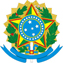 Ministério do Planejamento e OrçamentoMinistério do Planejamento e OrçamentoMinistério do Planejamento e OrçamentoMinistério do Planejamento e OrçamentoMinistério do Planejamento e OrçamentoMinistério do Planejamento e OrçamentoSIOP - Alterações OrçamentáriasSIOP - Alterações OrçamentáriasSIOP - Alterações OrçamentáriasSIOP - Alterações OrçamentáriasSIOP - Alterações OrçamentáriasSIOP - Alterações OrçamentáriasExercício: 2023Exercício: 2023Exercício: 2023Exercício: 2023Exercício: 2023Exercício: 2023Exercício: 2023Exercício: 2023Exercício: 2023RELATÓRIO DEMONSTRATIVO DOS DESVIOSRELATÓRIO DEMONSTRATIVO DOS DESVIOSRELATÓRIO DEMONSTRATIVO DOS DESVIOSRELATÓRIO DEMONSTRATIVO DOS DESVIOSRELATÓRIO DEMONSTRATIVO DOS DESVIOSRELATÓRIO DEMONSTRATIVO DOS DESVIOS(Art.52, §18, da Lei nº 14.436, de 9 de agosto de 2022)(Art.52, §18, da Lei nº 14.436, de 9 de agosto de 2022)(Art.52, §18, da Lei nº 14.436, de 9 de agosto de 2022)(Art.52, §18, da Lei nº 14.436, de 9 de agosto de 2022)(Art.52, §18, da Lei nº 14.436, de 9 de agosto de 2022)(Art.52, §18, da Lei nº 14.436, de 9 de agosto de 2022)(Art.52, §18, da Lei nº 14.436, de 9 de agosto de 2022)(Art.52, §18, da Lei nº 14.436, de 9 de agosto de 2022)(Art.52, §18, da Lei nº 14.436, de 9 de agosto de 2022)(Art.52, §18, da Lei nº 14.436, de 9 de agosto de 2022)(Art.52, §18, da Lei nº 14.436, de 9 de agosto de 2022)(Art.52, §18, da Lei nº 14.436, de 9 de agosto de 2022)(Art.52, §18, da Lei nº 14.436, de 9 de agosto de 2022)(Art.52, §18, da Lei nº 14.436, de 9 de agosto de 2022)(Art.52, §18, da Lei nº 14.436, de 9 de agosto de 2022)R$ 1,00R$ 1,00ProgramaçãoProgramaçãoProgramaçãoProgramaçãoProgramaçãoProgramaçãoLOA
(A)Dotação
Atual (B)Dotação
Atual (B)Créditos em
Tramitação (C)Créditos em
Tramitação (C)Valor deste
Crédito (D)Dotação Resultante
(E) = B + C + DDotação Resultante
(E) = B + C + DDesvio em Relação à
LOA (F) = (E - A) / ADesvio em Relação à
LOA (F) = (E - A) / ADesvio em Relação à
LOA (F) = (E - A) / A10.20101.04.121.2209.21C5.0001 - Elaboração de Estudos e Avaliação de Projetos de Investimentos do Governo Federal - Nacional10.20101.04.121.2209.21C5.0001 - Elaboração de Estudos e Avaliação de Projetos de Investimentos do Governo Federal - Nacional10.20101.04.121.2209.21C5.0001 - Elaboração de Estudos e Avaliação de Projetos de Investimentos do Governo Federal - Nacional10.20101.04.121.2209.21C5.0001 - Elaboração de Estudos e Avaliação de Projetos de Investimentos do Governo Federal - Nacional10.20101.04.121.2209.21C5.0001 - Elaboração de Estudos e Avaliação de Projetos de Investimentos do Governo Federal - Nacional10.20101.04.121.2209.21C5.0001 - Elaboração de Estudos e Avaliação de Projetos de Investimentos do Governo Federal - Nacional1.000.0001.000.0001.000.00000-1.000.00000-100,00 %-100,00 %-100,00 %10.26290.12.363.5014.21B5.0001 - Avaliação da Educação Profissional e Tecnológica - Nacional10.26290.12.363.5014.21B5.0001 - Avaliação da Educação Profissional e Tecnológica - Nacional10.26290.12.363.5014.21B5.0001 - Avaliação da Educação Profissional e Tecnológica - Nacional10.26290.12.363.5014.21B5.0001 - Avaliação da Educação Profissional e Tecnológica - Nacional10.26290.12.363.5014.21B5.0001 - Avaliação da Educação Profissional e Tecnológica - Nacional10.26290.12.363.5014.21B5.0001 - Avaliação da Educação Profissional e Tecnológica - Nacional466.174466.174466.17400-466.17400-100,00 %-100,00 %-100,00 %10.30101.06.181.5016.21BM.7129 - Desenvolvimento de Políticas de Segurança Pública, Prevenção e Enfrentamento à Criminalidade - Aquisição de Veículos, Equipamentos e Material Permanente - No Estado de Sergipe10.30101.06.181.5016.21BM.7129 - Desenvolvimento de Políticas de Segurança Pública, Prevenção e Enfrentamento à Criminalidade - Aquisição de Veículos, Equipamentos e Material Permanente - No Estado de Sergipe10.30101.06.181.5016.21BM.7129 - Desenvolvimento de Políticas de Segurança Pública, Prevenção e Enfrentamento à Criminalidade - Aquisição de Veículos, Equipamentos e Material Permanente - No Estado de Sergipe10.30101.06.181.5016.21BM.7129 - Desenvolvimento de Políticas de Segurança Pública, Prevenção e Enfrentamento à Criminalidade - Aquisição de Veículos, Equipamentos e Material Permanente - No Estado de Sergipe10.30101.06.181.5016.21BM.7129 - Desenvolvimento de Políticas de Segurança Pública, Prevenção e Enfrentamento à Criminalidade - Aquisição de Veículos, Equipamentos e Material Permanente - No Estado de Sergipe10.30101.06.181.5016.21BM.7129 - Desenvolvimento de Políticas de Segurança Pública, Prevenção e Enfrentamento à Criminalidade - Aquisição de Veículos, Equipamentos e Material Permanente - No Estado de Sergipe14.898.6811.000.0001.000.00000-1.000.00000-100,00 %-100,00 %-100,00 %10.30101.14.131.0032.4641.0001 - Publicidade de Utilidade Pública - Nacional10.30101.14.131.0032.4641.0001 - Publicidade de Utilidade Pública - Nacional10.30101.14.131.0032.4641.0001 - Publicidade de Utilidade Pública - Nacional10.30101.14.131.0032.4641.0001 - Publicidade de Utilidade Pública - Nacional10.30101.14.131.0032.4641.0001 - Publicidade de Utilidade Pública - Nacional10.30101.14.131.0032.4641.0001 - Publicidade de Utilidade Pública - Nacional2.026.0902.026.0902.026.09000-2.026.09000-100,00 %-100,00 %-100,00 %10.41101.24.126.2205.15UL.0010 - Implantação de Infraestrutura para os Projetos Norte e Nordeste Conectados, por Organização Social (Lei nº 9.637, de 15 de maio de 1998) - Na Região Norte10.41101.24.126.2205.15UL.0010 - Implantação de Infraestrutura para os Projetos Norte e Nordeste Conectados, por Organização Social (Lei nº 9.637, de 15 de maio de 1998) - Na Região Norte10.41101.24.126.2205.15UL.0010 - Implantação de Infraestrutura para os Projetos Norte e Nordeste Conectados, por Organização Social (Lei nº 9.637, de 15 de maio de 1998) - Na Região Norte10.41101.24.126.2205.15UL.0010 - Implantação de Infraestrutura para os Projetos Norte e Nordeste Conectados, por Organização Social (Lei nº 9.637, de 15 de maio de 1998) - Na Região Norte10.41101.24.126.2205.15UL.0010 - Implantação de Infraestrutura para os Projetos Norte e Nordeste Conectados, por Organização Social (Lei nº 9.637, de 15 de maio de 1998) - Na Região Norte10.41101.24.126.2205.15UL.0010 - Implantação de Infraestrutura para os Projetos Norte e Nordeste Conectados, por Organização Social (Lei nº 9.637, de 15 de maio de 1998) - Na Região Norte1.500.0001.500.0001.500.00000-1.500.00000-100,00 %-100,00 %-100,00 %10.41101.24.126.2205.15UL.0020 - Implantação de Infraestrutura para os Projetos Norte e Nordeste Conectados, por Organização Social (Lei nº 9.637, de 15 de maio de 1998) - Na Região Nordeste10.41101.24.126.2205.15UL.0020 - Implantação de Infraestrutura para os Projetos Norte e Nordeste Conectados, por Organização Social (Lei nº 9.637, de 15 de maio de 1998) - Na Região Nordeste10.41101.24.126.2205.15UL.0020 - Implantação de Infraestrutura para os Projetos Norte e Nordeste Conectados, por Organização Social (Lei nº 9.637, de 15 de maio de 1998) - Na Região Nordeste10.41101.24.126.2205.15UL.0020 - Implantação de Infraestrutura para os Projetos Norte e Nordeste Conectados, por Organização Social (Lei nº 9.637, de 15 de maio de 1998) - Na Região Nordeste10.41101.24.126.2205.15UL.0020 - Implantação de Infraestrutura para os Projetos Norte e Nordeste Conectados, por Organização Social (Lei nº 9.637, de 15 de maio de 1998) - Na Região Nordeste10.41101.24.126.2205.15UL.0020 - Implantação de Infraestrutura para os Projetos Norte e Nordeste Conectados, por Organização Social (Lei nº 9.637, de 15 de maio de 1998) - Na Região Nordeste500.000500.000500.00000-500.00000-100,00 %-100,00 %-100,00 %10.67101.14.131.0032.4641.0001 - Publicidade de Utilidade Pública - Nacional10.67101.14.131.0032.4641.0001 - Publicidade de Utilidade Pública - Nacional10.67101.14.131.0032.4641.0001 - Publicidade de Utilidade Pública - Nacional10.67101.14.131.0032.4641.0001 - Publicidade de Utilidade Pública - Nacional10.67101.14.131.0032.4641.0001 - Publicidade de Utilidade Pública - Nacional10.67101.14.131.0032.4641.0001 - Publicidade de Utilidade Pública - Nacional597.378597.378597.37800-597.37800-100,00 %-100,00 %-100,00 %10.67101.14.422.5034.00SO.0001 - Apoio à Construção, Reforma, Equipagem e Ampliação de Unidades de Atendimento Socioeducativo - Nacional10.67101.14.422.5034.00SO.0001 - Apoio à Construção, Reforma, Equipagem e Ampliação de Unidades de Atendimento Socioeducativo - Nacional10.67101.14.422.5034.00SO.0001 - Apoio à Construção, Reforma, Equipagem e Ampliação de Unidades de Atendimento Socioeducativo - Nacional10.67101.14.422.5034.00SO.0001 - Apoio à Construção, Reforma, Equipagem e Ampliação de Unidades de Atendimento Socioeducativo - Nacional10.67101.14.422.5034.00SO.0001 - Apoio à Construção, Reforma, Equipagem e Ampliação de Unidades de Atendimento Socioeducativo - Nacional10.67101.14.422.5034.00SO.0001 - Apoio à Construção, Reforma, Equipagem e Ampliação de Unidades de Atendimento Socioeducativo - Nacional2.500.0002.500.0002.500.00000-2.500.00000-100,00 %-100,00 %-100,00 %10.67101.14.422.5034.21AQ.0001 - Proteção do Direito à Vida - Nacional10.67101.14.422.5034.21AQ.0001 - Proteção do Direito à Vida - Nacional10.67101.14.422.5034.21AQ.0001 - Proteção do Direito à Vida - Nacional10.67101.14.422.5034.21AQ.0001 - Proteção do Direito à Vida - Nacional10.67101.14.422.5034.21AQ.0001 - Proteção do Direito à Vida - Nacional10.67101.14.422.5034.21AQ.0001 - Proteção do Direito à Vida - Nacional2.500.0002.500.0002.500.00000-2.500.00000-100,00 %-100,00 %-100,00 %10.68902.26.781.3004.14UB.4458 - Reforma e Reaparelhamento de Aeroportos e Aeródromos de Interesse Regional - No Município de Caçador - SC10.68902.26.781.3004.14UB.4458 - Reforma e Reaparelhamento de Aeroportos e Aeródromos de Interesse Regional - No Município de Caçador - SC10.68902.26.781.3004.14UB.4458 - Reforma e Reaparelhamento de Aeroportos e Aeródromos de Interesse Regional - No Município de Caçador - SC10.68902.26.781.3004.14UB.4458 - Reforma e Reaparelhamento de Aeroportos e Aeródromos de Interesse Regional - No Município de Caçador - SC10.68902.26.781.3004.14UB.4458 - Reforma e Reaparelhamento de Aeroportos e Aeródromos de Interesse Regional - No Município de Caçador - SC10.68902.26.781.3004.14UB.4458 - Reforma e Reaparelhamento de Aeroportos e Aeródromos de Interesse Regional - No Município de Caçador - SC9.027.868762.440762.44000-762.44000-100,00 %-100,00 %-100,00 %10.68902.28.846.0909.00TX.0013 - Contraprestação da União no âmbito de contratos de Parceria Público-Privada - PPP para Aeroportos da Região Amazônica - No Estado do Amazonas10.68902.28.846.0909.00TX.0013 - Contraprestação da União no âmbito de contratos de Parceria Público-Privada - PPP para Aeroportos da Região Amazônica - No Estado do Amazonas10.68902.28.846.0909.00TX.0013 - Contraprestação da União no âmbito de contratos de Parceria Público-Privada - PPP para Aeroportos da Região Amazônica - No Estado do Amazonas10.68902.28.846.0909.00TX.0013 - Contraprestação da União no âmbito de contratos de Parceria Público-Privada - PPP para Aeroportos da Região Amazônica - No Estado do Amazonas10.68902.28.846.0909.00TX.0013 - Contraprestação da União no âmbito de contratos de Parceria Público-Privada - PPP para Aeroportos da Região Amazônica - No Estado do Amazonas10.68902.28.846.0909.00TX.0013 - Contraprestação da União no âmbito de contratos de Parceria Público-Privada - PPP para Aeroportos da Região Amazônica - No Estado do Amazonas10.00010.00010.00000-10.00000-100,00 %-100,00 %-100,00 %10.68902.28.846.0909.00UE.3474 - Pagamento de Indenização à Concessionária do Aeroporto de Viracopos/SP - No Município de Campinas - SP10.68902.28.846.0909.00UE.3474 - Pagamento de Indenização à Concessionária do Aeroporto de Viracopos/SP - No Município de Campinas - SP10.68902.28.846.0909.00UE.3474 - Pagamento de Indenização à Concessionária do Aeroporto de Viracopos/SP - No Município de Campinas - SP10.68902.28.846.0909.00UE.3474 - Pagamento de Indenização à Concessionária do Aeroporto de Viracopos/SP - No Município de Campinas - SP10.68902.28.846.0909.00UE.3474 - Pagamento de Indenização à Concessionária do Aeroporto de Viracopos/SP - No Município de Campinas - SP10.68902.28.846.0909.00UE.3474 - Pagamento de Indenização à Concessionária do Aeroporto de Viracopos/SP - No Município de Campinas - SP90.00090.00090.00000-90.00000-100,00 %-100,00 %-100,00 %20.55901.08.244.5031.8893.0001 - Apoio à Organização, à Gestão e à Vigilância Social no Território, no âmbito do Sistema Único de Assistência Social - SUAS - Nacional20.55901.08.244.5031.8893.0001 - Apoio à Organização, à Gestão e à Vigilância Social no Território, no âmbito do Sistema Único de Assistência Social - SUAS - Nacional20.55901.08.244.5031.8893.0001 - Apoio à Organização, à Gestão e à Vigilância Social no Território, no âmbito do Sistema Único de Assistência Social - SUAS - Nacional20.55901.08.244.5031.8893.0001 - Apoio à Organização, à Gestão e à Vigilância Social no Território, no âmbito do Sistema Único de Assistência Social - SUAS - Nacional20.55901.08.244.5031.8893.0001 - Apoio à Organização, à Gestão e à Vigilância Social no Território, no âmbito do Sistema Único de Assistência Social - SUAS - Nacional20.55901.08.244.5031.8893.0001 - Apoio à Organização, à Gestão e à Vigilância Social no Território, no âmbito do Sistema Único de Assistência Social - SUAS - Nacional2.500.0002.500.0002.500.00000-2.500.00000-100,00 %-100,00 %-100,00 %10.53201.18.544.2221.7X91.0020 - Construção da 1ª Etapa (Fase I) do Canal do Xingó - Na Região Nordeste10.53201.18.544.2221.7X91.0020 - Construção da 1ª Etapa (Fase I) do Canal do Xingó - Na Região Nordeste10.53201.18.544.2221.7X91.0020 - Construção da 1ª Etapa (Fase I) do Canal do Xingó - Na Região Nordeste10.53201.18.544.2221.7X91.0020 - Construção da 1ª Etapa (Fase I) do Canal do Xingó - Na Região Nordeste10.53201.18.544.2221.7X91.0020 - Construção da 1ª Etapa (Fase I) do Canal do Xingó - Na Região Nordeste10.53201.18.544.2221.7X91.0020 - Construção da 1ª Etapa (Fase I) do Canal do Xingó - Na Região Nordeste13.296.80812.296.80812.296.80800-11.825.113471.695471.695-96,45 %-96,45 %-96,45 %10.53201.18.544.2221.00UO.0572 - Sistema Integrado de Abastecimento de Água no município de Balsas no Estado do Maranhão - No Município de Balsas - MA10.53201.18.544.2221.00UO.0572 - Sistema Integrado de Abastecimento de Água no município de Balsas no Estado do Maranhão - No Município de Balsas - MA10.53201.18.544.2221.00UO.0572 - Sistema Integrado de Abastecimento de Água no município de Balsas no Estado do Maranhão - No Município de Balsas - MA10.53201.18.544.2221.00UO.0572 - Sistema Integrado de Abastecimento de Água no município de Balsas no Estado do Maranhão - No Município de Balsas - MA10.53201.18.544.2221.00UO.0572 - Sistema Integrado de Abastecimento de Água no município de Balsas no Estado do Maranhão - No Município de Balsas - MA10.53201.18.544.2221.00UO.0572 - Sistema Integrado de Abastecimento de Água no município de Balsas no Estado do Maranhão - No Município de Balsas - MA1.000.0001.000.0001.000.00000-950.00050.00050.000-95,00 %-95,00 %-95,00 %10.53202.04.122.0032.216H.6000 - Ajuda de Custo para Moradia ou Auxílio-Moradia a Agentes Públicos - Na Amazônia Legal10.53202.04.122.0032.216H.6000 - Ajuda de Custo para Moradia ou Auxílio-Moradia a Agentes Públicos - Na Amazônia Legal10.53202.04.122.0032.216H.6000 - Ajuda de Custo para Moradia ou Auxílio-Moradia a Agentes Públicos - Na Amazônia Legal10.53202.04.122.0032.216H.6000 - Ajuda de Custo para Moradia ou Auxílio-Moradia a Agentes Públicos - Na Amazônia Legal10.53202.04.122.0032.216H.6000 - Ajuda de Custo para Moradia ou Auxílio-Moradia a Agentes Públicos - Na Amazônia Legal10.53202.04.122.0032.216H.6000 - Ajuda de Custo para Moradia ou Auxílio-Moradia a Agentes Públicos - Na Amazônia Legal800.000800.000800.00000-708.88691.11491.114-88,61 %-88,61 %-88,61 %10.41101.24.126.2205.15UK.0001 - Implementação de Projetos de Cidades Conectadas, por Organização Social (Lei nº 9.637, de 15 de maio de 1998) - Nacional10.41101.24.126.2205.15UK.0001 - Implementação de Projetos de Cidades Conectadas, por Organização Social (Lei nº 9.637, de 15 de maio de 1998) - Nacional10.41101.24.126.2205.15UK.0001 - Implementação de Projetos de Cidades Conectadas, por Organização Social (Lei nº 9.637, de 15 de maio de 1998) - Nacional10.41101.24.126.2205.15UK.0001 - Implementação de Projetos de Cidades Conectadas, por Organização Social (Lei nº 9.637, de 15 de maio de 1998) - Nacional10.41101.24.126.2205.15UK.0001 - Implementação de Projetos de Cidades Conectadas, por Organização Social (Lei nº 9.637, de 15 de maio de 1998) - Nacional10.41101.24.126.2205.15UK.0001 - Implementação de Projetos de Cidades Conectadas, por Organização Social (Lei nº 9.637, de 15 de maio de 1998) - Nacional8.000.0008.000.0008.000.00000-6.600.0001.400.0001.400.000-82,50 %-82,50 %-82,50 %10.63101.03.092.4005.2674.0002 - Representação Judicial e Extrajudicial da União e suas Autarquias e Fundações Federais - Exterior10.63101.03.092.4005.2674.0002 - Representação Judicial e Extrajudicial da União e suas Autarquias e Fundações Federais - Exterior10.63101.03.092.4005.2674.0002 - Representação Judicial e Extrajudicial da União e suas Autarquias e Fundações Federais - Exterior10.63101.03.092.4005.2674.0002 - Representação Judicial e Extrajudicial da União e suas Autarquias e Fundações Federais - Exterior10.63101.03.092.4005.2674.0002 - Representação Judicial e Extrajudicial da União e suas Autarquias e Fundações Federais - Exterior10.63101.03.092.4005.2674.0002 - Representação Judicial e Extrajudicial da União e suas Autarquias e Fundações Federais - Exterior9.628.3906.739.8736.739.873-1.739.873-1.739.873-3.126.3691.873.6311.873.631-80,54 %-80,54 %-80,54 %10.68902.26.121.0032.20UC.0001 - Estudos, Projetos e Planejamento de Infraestrutura de Transportes - Nacional10.68902.26.121.0032.20UC.0001 - Estudos, Projetos e Planejamento de Infraestrutura de Transportes - Nacional10.68902.26.121.0032.20UC.0001 - Estudos, Projetos e Planejamento de Infraestrutura de Transportes - Nacional10.68902.26.121.0032.20UC.0001 - Estudos, Projetos e Planejamento de Infraestrutura de Transportes - Nacional10.68902.26.121.0032.20UC.0001 - Estudos, Projetos e Planejamento de Infraestrutura de Transportes - Nacional10.68902.26.121.0032.20UC.0001 - Estudos, Projetos e Planejamento de Infraestrutura de Transportes - Nacional59.232.15249.832.15249.832.15200-35.840.27013.991.88213.991.882-76,38 %-76,38 %-76,38 %10.20101.04.122.0032.216Z.0001 - Gestão e Promoção do Programa de Parcerias de Investimentos - Nacional10.20101.04.122.0032.216Z.0001 - Gestão e Promoção do Programa de Parcerias de Investimentos - Nacional10.20101.04.122.0032.216Z.0001 - Gestão e Promoção do Programa de Parcerias de Investimentos - Nacional10.20101.04.122.0032.216Z.0001 - Gestão e Promoção do Programa de Parcerias de Investimentos - Nacional10.20101.04.122.0032.216Z.0001 - Gestão e Promoção do Programa de Parcerias de Investimentos - Nacional10.20101.04.122.0032.216Z.0001 - Gestão e Promoção do Programa de Parcerias de Investimentos - Nacional7.733.6467.733.6467.733.64600-5.433.6462.300.0002.300.000-70,26 %-70,26 %-70,26 %10.40203.11.122.0032.216H.0001 - Ajuda de Custo para Moradia ou Auxílio-Moradia a Agentes Públicos - Nacional10.40203.11.122.0032.216H.0001 - Ajuda de Custo para Moradia ou Auxílio-Moradia a Agentes Públicos - Nacional10.40203.11.122.0032.216H.0001 - Ajuda de Custo para Moradia ou Auxílio-Moradia a Agentes Públicos - Nacional10.40203.11.122.0032.216H.0001 - Ajuda de Custo para Moradia ou Auxílio-Moradia a Agentes Públicos - Nacional10.40203.11.122.0032.216H.0001 - Ajuda de Custo para Moradia ou Auxílio-Moradia a Agentes Públicos - Nacional10.40203.11.122.0032.216H.0001 - Ajuda de Custo para Moradia ou Auxílio-Moradia a Agentes Públicos - Nacional700.000700.000700.00000-490.000210.000210.000-70,00 %-70,00 %-70,00 %10.67101.14.422.5034.21AT.0001 - Apoio no Funcionamento dos Conselhos e Comissões de Direitos Humanos - Nacional10.67101.14.422.5034.21AT.0001 - Apoio no Funcionamento dos Conselhos e Comissões de Direitos Humanos - Nacional10.67101.14.422.5034.21AT.0001 - Apoio no Funcionamento dos Conselhos e Comissões de Direitos Humanos - Nacional10.67101.14.422.5034.21AT.0001 - Apoio no Funcionamento dos Conselhos e Comissões de Direitos Humanos - Nacional10.67101.14.422.5034.21AT.0001 - Apoio no Funcionamento dos Conselhos e Comissões de Direitos Humanos - Nacional10.67101.14.422.5034.21AT.0001 - Apoio no Funcionamento dos Conselhos e Comissões de Direitos Humanos - Nacional1.568.6871.568.6871.568.68700-1.068.687500.000500.000-68,13 %-68,13 %-68,13 %SIOP - http://www.siop.planejamento.gov.brSIOP - http://www.siop.planejamento.gov.brSIOP - http://www.siop.planejamento.gov.brSIOP - http://www.siop.planejamento.gov.brSIOP - http://www.siop.planejamento.gov.br07/10/2023 19:4607/10/2023 19:4607/10/2023 19:46Página 1 dePágina 1 de 3SIOP - http://www.siop.planejamento.gov.brSIOP - http://www.siop.planejamento.gov.brSIOP - http://www.siop.planejamento.gov.brSIOP - http://www.siop.planejamento.gov.brSIOP - http://www.siop.planejamento.gov.br07/10/2023 19:4607/10/2023 19:4607/10/2023 19:46Página 1 dePágina 1 de 3Ministério do Planejamento e OrçamentoMinistério do Planejamento e OrçamentoMinistério do Planejamento e OrçamentoMinistério do Planejamento e OrçamentoMinistério do Planejamento e OrçamentoMinistério do Planejamento e OrçamentoSIOP - Alterações OrçamentáriasSIOP - Alterações OrçamentáriasSIOP - Alterações OrçamentáriasSIOP - Alterações OrçamentáriasSIOP - Alterações OrçamentáriasSIOP - Alterações OrçamentáriasExercício: 2023Exercício: 2023Exercício: 2023Exercício: 2023Exercício: 2023Exercício: 2023Exercício: 2023Exercício: 2023Exercício: 2023RELATÓRIO DEMONSTRATIVO DOS DESVIOSRELATÓRIO DEMONSTRATIVO DOS DESVIOSRELATÓRIO DEMONSTRATIVO DOS DESVIOSRELATÓRIO DEMONSTRATIVO DOS DESVIOSRELATÓRIO DEMONSTRATIVO DOS DESVIOSRELATÓRIO DEMONSTRATIVO DOS DESVIOS(Art.52, §18, da Lei nº 14.436, de 9 de agosto de 2022)(Art.52, §18, da Lei nº 14.436, de 9 de agosto de 2022)(Art.52, §18, da Lei nº 14.436, de 9 de agosto de 2022)(Art.52, §18, da Lei nº 14.436, de 9 de agosto de 2022)(Art.52, §18, da Lei nº 14.436, de 9 de agosto de 2022)(Art.52, §18, da Lei nº 14.436, de 9 de agosto de 2022)(Art.52, §18, da Lei nº 14.436, de 9 de agosto de 2022)(Art.52, §18, da Lei nº 14.436, de 9 de agosto de 2022)(Art.52, §18, da Lei nº 14.436, de 9 de agosto de 2022)(Art.52, §18, da Lei nº 14.436, de 9 de agosto de 2022)(Art.52, §18, da Lei nº 14.436, de 9 de agosto de 2022)(Art.52, §18, da Lei nº 14.436, de 9 de agosto de 2022)(Art.52, §18, da Lei nº 14.436, de 9 de agosto de 2022)(Art.52, §18, da Lei nº 14.436, de 9 de agosto de 2022)(Art.52, §18, da Lei nº 14.436, de 9 de agosto de 2022)R$ 1,00R$ 1,00ProgramaçãoProgramaçãoProgramaçãoProgramaçãoProgramaçãoProgramaçãoLOA
(A)Dotação
Atual (B)Dotação
Atual (B)Créditos em
Tramitação (C)Créditos em
Tramitação (C)Valor deste
Crédito (D)Dotação Resultante
(E) = B + C + DDotação Resultante
(E) = B + C + DDesvio em Relação à
LOA (F) = (E - A) / ADesvio em Relação à
LOA (F) = (E - A) / ADesvio em Relação à
LOA (F) = (E - A) / A10.30212.04.125.2201.21D5.5664 - Gestão de Políticas de Proteção de Dados - Em Brasília - DF10.30212.04.125.2201.21D5.5664 - Gestão de Políticas de Proteção de Dados - Em Brasília - DF10.30212.04.125.2201.21D5.5664 - Gestão de Políticas de Proteção de Dados - Em Brasília - DF10.30212.04.125.2201.21D5.5664 - Gestão de Políticas de Proteção de Dados - Em Brasília - DF10.30212.04.125.2201.21D5.5664 - Gestão de Políticas de Proteção de Dados - Em Brasília - DF10.30212.04.125.2201.21D5.5664 - Gestão de Políticas de Proteção de Dados - Em Brasília - DF36.660.12736.660.12736.660.12700-24.655.82012.004.30712.004.307-67,26 %-67,26 %-67,26 %10.53201.18.544.2221.21DE.0001 - Estudos e Projetos de Infraestrutura para Segurança Hídrica - Nacional10.53201.18.544.2221.21DE.0001 - Estudos e Projetos de Infraestrutura para Segurança Hídrica - Nacional10.53201.18.544.2221.21DE.0001 - Estudos e Projetos de Infraestrutura para Segurança Hídrica - Nacional10.53201.18.544.2221.21DE.0001 - Estudos e Projetos de Infraestrutura para Segurança Hídrica - Nacional10.53201.18.544.2221.21DE.0001 - Estudos e Projetos de Infraestrutura para Segurança Hídrica - Nacional10.53201.18.544.2221.21DE.0001 - Estudos e Projetos de Infraestrutura para Segurança Hídrica - Nacional11.063.37611.063.37611.063.37600-6.172.1634.891.2134.891.213-55,79 %-55,79 %-55,79 %10.68902.26.781.3004.15V1.0001 - Instalação de equipamentos de auxílios à navegação Aérea - Nacional10.68902.26.781.3004.15V1.0001 - Instalação de equipamentos de auxílios à navegação Aérea - Nacional10.68902.26.781.3004.15V1.0001 - Instalação de equipamentos de auxílios à navegação Aérea - Nacional10.68902.26.781.3004.15V1.0001 - Instalação de equipamentos de auxílios à navegação Aérea - Nacional10.68902.26.781.3004.15V1.0001 - Instalação de equipamentos de auxílios à navegação Aérea - Nacional10.68902.26.781.3004.15V1.0001 - Instalação de equipamentos de auxílios à navegação Aérea - Nacional56.940.21156.940.21156.940.21100-27.000.00029.940.21129.940.211-47,42 %-47,42 %-47,42 %10.26290.12.128.0032.4572.0053 - Capacitação de Servidores Públicos Federais em Processo de Qualificação e Requalificação - No Distrito Federal10.26290.12.128.0032.4572.0053 - Capacitação de Servidores Públicos Federais em Processo de Qualificação e Requalificação - No Distrito Federal10.26290.12.128.0032.4572.0053 - Capacitação de Servidores Públicos Federais em Processo de Qualificação e Requalificação - No Distrito Federal10.26290.12.128.0032.4572.0053 - Capacitação de Servidores Públicos Federais em Processo de Qualificação e Requalificação - No Distrito Federal10.26290.12.128.0032.4572.0053 - Capacitação de Servidores Públicos Federais em Processo de Qualificação e Requalificação - No Distrito Federal10.26290.12.128.0032.4572.0053 - Capacitação de Servidores Públicos Federais em Processo de Qualificação e Requalificação - No Distrito Federal849.925849.925849.92500-400.000449.925449.925-47,06 %-47,06 %-47,06 %10.52931.05.125.6012.21BY.0001 - Fiscalização da Navegação Aquaviária - Nacional10.52931.05.125.6012.21BY.0001 - Fiscalização da Navegação Aquaviária - Nacional10.52931.05.125.6012.21BY.0001 - Fiscalização da Navegação Aquaviária - Nacional10.52931.05.125.6012.21BY.0001 - Fiscalização da Navegação Aquaviária - Nacional10.52931.05.125.6012.21BY.0001 - Fiscalização da Navegação Aquaviária - Nacional10.52931.05.125.6012.21BY.0001 - Fiscalização da Navegação Aquaviária - Nacional7.909.7004.579.3184.579.31800-386.1264.193.1924.193.192-46,99 %-46,99 %-46,99 %10.42207.13.392.5025.14U2.0001 - Implantação, Instalação e Modernização de Espaços e Equipamentos Culturais - Nacional10.42207.13.392.5025.14U2.0001 - Implantação, Instalação e Modernização de Espaços e Equipamentos Culturais - Nacional10.42207.13.392.5025.14U2.0001 - Implantação, Instalação e Modernização de Espaços e Equipamentos Culturais - Nacional10.42207.13.392.5025.14U2.0001 - Implantação, Instalação e Modernização de Espaços e Equipamentos Culturais - Nacional10.42207.13.392.5025.14U2.0001 - Implantação, Instalação e Modernização de Espaços e Equipamentos Culturais - Nacional10.42207.13.392.5025.14U2.0001 - Implantação, Instalação e Modernização de Espaços e Equipamentos Culturais - Nacional81.996.78854.502.55154.502.55100-3.652.60350.849.94850.849.948-37,99 %-37,99 %-37,99 %10.67101.14.122.0032.2000.0001 - Administração da Unidade - Nacional10.67101.14.122.0032.2000.0001 - Administração da Unidade - Nacional10.67101.14.122.0032.2000.0001 - Administração da Unidade - Nacional10.67101.14.122.0032.2000.0001 - Administração da Unidade - Nacional10.67101.14.122.0032.2000.0001 - Administração da Unidade - Nacional10.67101.14.122.0032.2000.0001 - Administração da Unidade - Nacional46.056.42546.056.42546.056.42500-16.733.05929.323.36629.323.366-36,33 %-36,33 %-36,33 %10.68902.26.781.3004.14UB.5075 - Reforma e Reaparelhamento de Aeroportos e Aeródromos de Interesse Regional - No Município de Santo Ângelo - RS10.68902.26.781.3004.14UB.5075 - Reforma e Reaparelhamento de Aeroportos e Aeródromos de Interesse Regional - No Município de Santo Ângelo - RS10.68902.26.781.3004.14UB.5075 - Reforma e Reaparelhamento de Aeroportos e Aeródromos de Interesse Regional - No Município de Santo Ângelo - RS10.68902.26.781.3004.14UB.5075 - Reforma e Reaparelhamento de Aeroportos e Aeródromos de Interesse Regional - No Município de Santo Ângelo - RS10.68902.26.781.3004.14UB.5075 - Reforma e Reaparelhamento de Aeroportos e Aeródromos de Interesse Regional - No Município de Santo Ângelo - RS10.68902.26.781.3004.14UB.5075 - Reforma e Reaparelhamento de Aeroportos e Aeródromos de Interesse Regional - No Município de Santo Ângelo - RS822.290822.290822.29000-297.290525.000525.000-36,15 %-36,15 %-36,15 %10.68902.26.781.3004.15UW.4219 - Reforma e reaparelhamento do Aeroporto de Maringá/PR - No Município de Maringá - PR10.68902.26.781.3004.15UW.4219 - Reforma e reaparelhamento do Aeroporto de Maringá/PR - No Município de Maringá - PR10.68902.26.781.3004.15UW.4219 - Reforma e reaparelhamento do Aeroporto de Maringá/PR - No Município de Maringá - PR10.68902.26.781.3004.15UW.4219 - Reforma e reaparelhamento do Aeroporto de Maringá/PR - No Município de Maringá - PR10.68902.26.781.3004.15UW.4219 - Reforma e reaparelhamento do Aeroporto de Maringá/PR - No Município de Maringá - PR10.68902.26.781.3004.15UW.4219 - Reforma e reaparelhamento do Aeroporto de Maringá/PR - No Município de Maringá - PR42.578.32342.578.32342.578.32300-15.000.00027.578.32327.578.323-35,23 %-35,23 %-35,23 %10.53202.20.608.2217.214S.6000 - Estruturação e Dinamização de Atividades Produtivas - Rotas de Integração Nacional - Na Amazônia Legal10.53202.20.608.2217.214S.6000 - Estruturação e Dinamização de Atividades Produtivas - Rotas de Integração Nacional - Na Amazônia Legal10.53202.20.608.2217.214S.6000 - Estruturação e Dinamização de Atividades Produtivas - Rotas de Integração Nacional - Na Amazônia Legal10.53202.20.608.2217.214S.6000 - Estruturação e Dinamização de Atividades Produtivas - Rotas de Integração Nacional - Na Amazônia Legal10.53202.20.608.2217.214S.6000 - Estruturação e Dinamização de Atividades Produtivas - Rotas de Integração Nacional - Na Amazônia Legal10.53202.20.608.2217.214S.6000 - Estruturação e Dinamização de Atividades Produtivas - Rotas de Integração Nacional - Na Amazônia Legal3.433.4123.433.4123.433.41200-1.200.0002.233.4122.233.412-34,95 %-34,95 %-34,95 %10.39252.26.784.3005.123M.0001 - Melhoramentos no Canal de Navegação da Hidrovia do Rio Tocantins - Nacional10.39252.26.784.3005.123M.0001 - Melhoramentos no Canal de Navegação da Hidrovia do Rio Tocantins - Nacional10.39252.26.784.3005.123M.0001 - Melhoramentos no Canal de Navegação da Hidrovia do Rio Tocantins - Nacional10.39252.26.784.3005.123M.0001 - Melhoramentos no Canal de Navegação da Hidrovia do Rio Tocantins - Nacional10.39252.26.784.3005.123M.0001 - Melhoramentos no Canal de Navegação da Hidrovia do Rio Tocantins - Nacional10.39252.26.784.3005.123M.0001 - Melhoramentos no Canal de Navegação da Hidrovia do Rio Tocantins - Nacional336.029.868336.029.868336.029.86800-114.302.669221.727.199221.727.199-34,02 %-34,02 %-34,02 %10.52931.05.482.0032.21D0.0001 - Reforma, Manutenção e Readequação de Próprios Nacionais Residenciais para os Comandos Militares - Nacional10.52931.05.482.0032.21D0.0001 - Reforma, Manutenção e Readequação de Próprios Nacionais Residenciais para os Comandos Militares - Nacional10.52931.05.482.0032.21D0.0001 - Reforma, Manutenção e Readequação de Próprios Nacionais Residenciais para os Comandos Militares - Nacional10.52931.05.482.0032.21D0.0001 - Reforma, Manutenção e Readequação de Próprios Nacionais Residenciais para os Comandos Militares - Nacional10.52931.05.482.0032.21D0.0001 - Reforma, Manutenção e Readequação de Próprios Nacionais Residenciais para os Comandos Militares - Nacional10.52931.05.482.0032.21D0.0001 - Reforma, Manutenção e Readequação de Próprios Nacionais Residenciais para os Comandos Militares - Nacional13.791.1399.880.7549.880.75400-548.9599.331.7959.331.795-32,33 %-32,33 %-32,33 %10.44102.18.541.1041.20WA.0001 - Cadastro, Recomposição e Produção Florestal - Nacional10.44102.18.541.1041.20WA.0001 - Cadastro, Recomposição e Produção Florestal - Nacional10.44102.18.541.1041.20WA.0001 - Cadastro, Recomposição e Produção Florestal - Nacional10.44102.18.541.1041.20WA.0001 - Cadastro, Recomposição e Produção Florestal - Nacional10.44102.18.541.1041.20WA.0001 - Cadastro, Recomposição e Produção Florestal - Nacional10.44102.18.541.1041.20WA.0001 - Cadastro, Recomposição e Produção Florestal - Nacional26.078.05926.078.05926.078.05900-8.196.41717.881.64217.881.642-31,43 %-31,43 %-31,43 %20.55901.08.125.5031.2589.0001 - Avaliação e Operacionalização do Benefício de Prestação Continuada (BPC) e Manutenção da Renda Mensal Vitalícia (RMV) - Nacional20.55901.08.125.5031.2589.0001 - Avaliação e Operacionalização do Benefício de Prestação Continuada (BPC) e Manutenção da Renda Mensal Vitalícia (RMV) - Nacional20.55901.08.125.5031.2589.0001 - Avaliação e Operacionalização do Benefício de Prestação Continuada (BPC) e Manutenção da Renda Mensal Vitalícia (RMV) - Nacional20.55901.08.125.5031.2589.0001 - Avaliação e Operacionalização do Benefício de Prestação Continuada (BPC) e Manutenção da Renda Mensal Vitalícia (RMV) - Nacional20.55901.08.125.5031.2589.0001 - Avaliação e Operacionalização do Benefício de Prestação Continuada (BPC) e Manutenção da Renda Mensal Vitalícia (RMV) - Nacional20.55901.08.125.5031.2589.0001 - Avaliação e Operacionalização do Benefício de Prestação Continuada (BPC) e Manutenção da Renda Mensal Vitalícia (RMV) - Nacional8.536.9498.536.9498.536.94900-2.600.0005.936.9495.936.949-30,46 %-30,46 %-30,46 %20.55101.08.244.5033.2792.0001 - Distribuição de Alimentos a Grupos Populacionais Tradicionais e Específicos e a Famílias em Situação de Insegurança Alimentar e Nutricional Temporária - Nacional20.55101.08.244.5033.2792.0001 - Distribuição de Alimentos a Grupos Populacionais Tradicionais e Específicos e a Famílias em Situação de Insegurança Alimentar e Nutricional Temporária - Nacional20.55101.08.244.5033.2792.0001 - Distribuição de Alimentos a Grupos Populacionais Tradicionais e Específicos e a Famílias em Situação de Insegurança Alimentar e Nutricional Temporária - Nacional20.55101.08.244.5033.2792.0001 - Distribuição de Alimentos a Grupos Populacionais Tradicionais e Específicos e a Famílias em Situação de Insegurança Alimentar e Nutricional Temporária - Nacional20.55101.08.244.5033.2792.0001 - Distribuição de Alimentos a Grupos Populacionais Tradicionais e Específicos e a Famílias em Situação de Insegurança Alimentar e Nutricional Temporária - Nacional20.55101.08.244.5033.2792.0001 - Distribuição de Alimentos a Grupos Populacionais Tradicionais e Específicos e a Famílias em Situação de Insegurança Alimentar e Nutricional Temporária - Nacional68.384.10168.384.10168.384.10100-19.484.77048.899.33148.899.331-28,49 %-28,49 %-28,49 %10.26298.12.368.5011.0509.0001 - Apoio ao Desenvolvimento da Educação Básica - Nacional10.26298.12.368.5011.0509.0001 - Apoio ao Desenvolvimento da Educação Básica - Nacional10.26298.12.368.5011.0509.0001 - Apoio ao Desenvolvimento da Educação Básica - Nacional10.26298.12.368.5011.0509.0001 - Apoio ao Desenvolvimento da Educação Básica - Nacional10.26298.12.368.5011.0509.0001 - Apoio ao Desenvolvimento da Educação Básica - Nacional10.26298.12.368.5011.0509.0001 - Apoio ao Desenvolvimento da Educação Básica - Nacional2.580.160.9742.002.555.4422.002.555.442-10.118.119-10.118.119-60.000.0001.932.437.3231.932.437.323-25,10 %-25,10 %-25,10 %10.26298.12.368.5011.0509.0001 - Apoio ao Desenvolvimento da Educação Básica - Nacional10.26298.12.368.5011.0509.0001 - Apoio ao Desenvolvimento da Educação Básica - Nacional10.26298.12.368.5011.0509.0001 - Apoio ao Desenvolvimento da Educação Básica - Nacional10.26298.12.368.5011.0509.0001 - Apoio ao Desenvolvimento da Educação Básica - Nacional10.26298.12.368.5011.0509.0001 - Apoio ao Desenvolvimento da Educação Básica - Nacional10.26298.12.368.5011.0509.0001 - Apoio ao Desenvolvimento da Educação Básica - Nacional2.580.160.9742.002.555.4422.002.555.442-60.000.000-60.000.000-10.118.1191.932.437.3231.932.437.323-25,10 %-25,10 %-25,10 %10.52932.05.363.6011.2510.0001 - Prestação de Ensino Profissional Marítimo - Nacional10.52932.05.363.6011.2510.0001 - Prestação de Ensino Profissional Marítimo - Nacional10.52932.05.363.6011.2510.0001 - Prestação de Ensino Profissional Marítimo - Nacional10.52932.05.363.6011.2510.0001 - Prestação de Ensino Profissional Marítimo - Nacional10.52932.05.363.6011.2510.0001 - Prestação de Ensino Profissional Marítimo - Nacional10.52932.05.363.6011.2510.0001 - Prestação de Ensino Profissional Marítimo - Nacional66.067.13152.693.25752.693.25700-2.063.36450.629.89350.629.893-23,37 %-23,37 %-23,37 %SIOP - http://www.siop.planejamento.gov.brSIOP - http://www.siop.planejamento.gov.brSIOP - http://www.siop.planejamento.gov.brSIOP - http://www.siop.planejamento.gov.brSIOP - http://www.siop.planejamento.gov.br07/10/2023 19:4607/10/2023 19:4607/10/2023 19:46Página 2 dePágina 2 de 3SIOP - http://www.siop.planejamento.gov.brSIOP - http://www.siop.planejamento.gov.brSIOP - http://www.siop.planejamento.gov.brSIOP - http://www.siop.planejamento.gov.brSIOP - http://www.siop.planejamento.gov.br07/10/2023 19:4607/10/2023 19:4607/10/2023 19:46Página 2 dePágina 2 de 3Página 2 dePágina 2 de 3